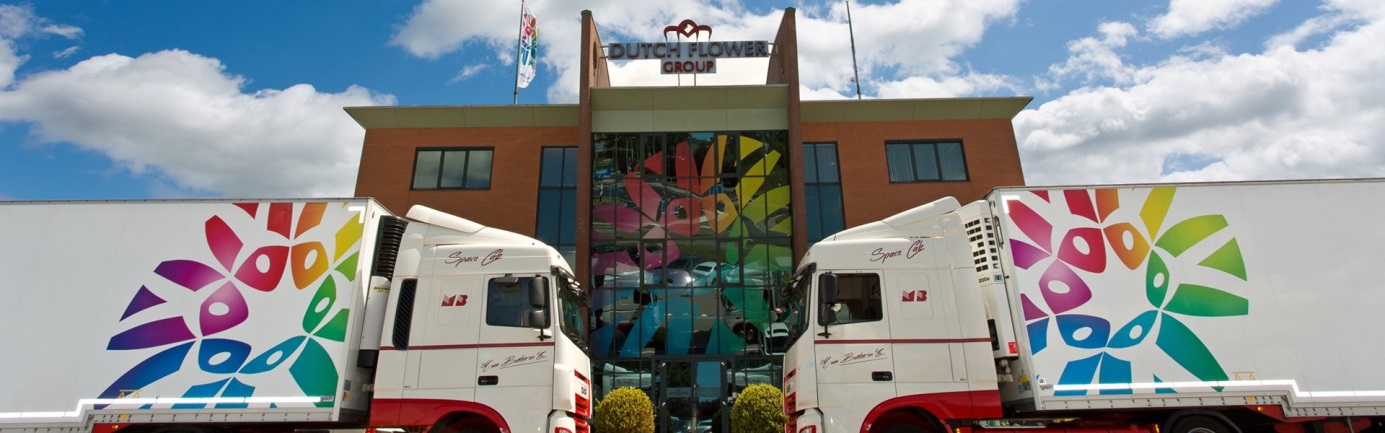 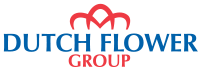 Interne mobiliteit: “Making careers colourful”Een onderzoek naar het bevorderen van de interne mobiliteit binnen en tussen de organisaties van Dutch Flower Group.Student:		Oksana GroskampOrganisatie:		Dutch Flower GroupDatum:		3 april 2017Versie:		1.0Soort document:		Afstudeerscriptie
Versie:			1.0Student:			Oksana Groskamp (s1076277)
Onderwijsinstelling:		Hogeschool Leiden
Opleiding:			Human Resource Management
Module:			HRHt14-16 Afstudeeropdracht
Afstudeerbegeleider:		Sonja MäkelOrganisatie:			Dutch Flower Group
Begeleider:			Willem KramerDatum:			3 april 2017
Plaats:				LeidenVoorwoordVoor u ligt mijn afstudeeronderzoek over interne mobiliteit binnen Dutch Flower Group. Dit onderzoek is geschreven ter afsluiting van mijn opleiding Human Resource Management. Zonder iemand tekort te doen wil ik graag een aantal personen bedanken die mij hebben ondersteund tijdens het tot stand komen van mijn afstudeeronderzoek. Allereerst wil ik graag Willem Kramer bedanken voor de mogelijkheid en ruimte die ik heb gekregen om mijn afstudeeronderzoek, via Intergreen B.V., binnen Dutch Flower Group uit te voeren. Tevens heeft zijn kennis over het HR vak en de organisatie mij geholpen bij het schrijven van dit onderzoek.  
Ook wil ik mijn collega’s van de P&O-afdeling graag bedanken voor de fijne werksfeer en de vele kopjes thee, die mijn afstudeerperiode gemakkelijker hebben gemaakt.   Tevens gaat mijn grote dank uit naar mijn afstudeerbegeleidster Sonja Mäkel. Wanneer ik vastliep en vragen had stond zij direct voor mij klaar en wist zij mij nieuwe inzichten te geven. Hierdoor kon ik telkens snel weer verder met mijn onderzoek en bleef ik gemotiveerd. Als laatst wil ik graag mijn lieve ouders en vriend bedanken die mij de gehele afstudeerperiode hebben gesteund en mij telkens weer in een positieve vibe wisten te brengen.Graag wens ik u veel leesplezier tijdens het lezen van mijn scriptie. Oksana Groskamp3 april 2017.InhoudsopgaveManagementsamenvatting 
Dutch Flower Group (DFG) is een overkoepelende organisatie waar ongeveer 30 bedrijven onder vallen. Elke organisatie heeft een eigen directie, focus op de markt en klantenkring. Binnen de organisaties van DFG ervaart men een toename van uitstroom van medewerkers die de organisatie vrijwillig verlaten. Onvoldoende uitdaging en onvoldoende doorgroeimogelijkheden worden vaak als reden hiervoor genoemd. Door middel van het bevorderen van de interne mobiliteit binnen DFG, met name tussen de organisaties, wil DFG waardevolle medewerkers behouden.  De ervaringen en wensen van medewerkers op gebied van interne mobiliteit zijn in kaart gebracht door middel van een enquête. Vervolgens zijn deze resultaten getoetst en besproken in interviews met medewerkers, leidinggevenden en P&O’ers. Uit het onderzoek komt naar voren dat interne mobiliteit niet wordt gestimuleerd binnen DFG. Mogelijkheden die er zijn om van organisatie of functie te veranderen worden niet gedeeld en leidinggevenden proberen medewerkers ‘krampachtig’ vast te houden. Daarnaast hebben medewerkers geen tot een slecht beeld van de zusterondernemingen ondanks dat DFG zich profileert als één grote familie. Concluderend kan worden gesteld dat interne mobiliteit binnen DFG niet vanzelfsprekend is. Volgens het conceptueel model (hoofdstuk 3, figuur 3.1) kan interne mobiliteit bevorderd worden door het wegnemen van de belemmerende factoren en het stimuleren van de bevorderende factoren. Bevorderende factoren die in acht zijn genomen bij het formuleren van de aanbevelingen zijn: een cultuur gericht op groei en beweging, mobiliteitsbeleid geïntegreerd in het HRM-beleid en aandacht voor iedereen. Op basis van deze bevorderende factoren en de belemmerende factoren zijn daarom de volgende aanbevelingen gegeven:Deel succesverhalen;Integreer een kort POP-gesprek in de gesprekscyclus;Beloon interne mobiliteit;Maak de mogelijkheden binnen DFG inzichtelijk;Stel een overstapprocedure vast;Herintroduceer Meet the Family in een nieuwe vorm.De aanbevelingen worden in hoofdstuk 8 verder toegelicht. Een implementatieadvies voor deze aanbevelingen wordt vervolgens gegeven in hoofdstuk 9.Inleiding“Geef me werk wat bij me past en ik hoef nooit te werken”  is een bekende oude spreuk van de Chinese filosoof Confucius (z.d). De laatste jaren vinden werknemers het steeds belangrijker worden om meer plezier in het werk te hebben. Een werknemer die een lage mate van werkplezier ervaart is dan ook sneller geneigd om vrijwillig van baan te veranderen en de huidige organisatie te verlaten (Planting, 2013).Binnen Dutch Flower Group (DFG) ervaart men de laatste jaren meer uitstroom van werknemers die vrijwillig de organisatie verlaten. Redenen die zij hiervoor geven zijn onder andere ‘geen doorgroeimogelijkheden’ en ‘niet genoeg uitdaging in de huidige functie’. 
DFG ervaart deze vrijwillige uitstroom als ongewenst. Dit omdat zij kapitaalverlies lijden doordat zij in veel van de uitstromende gevallen waardevolle werknemers verliezen met veel kennis en vaardigheden. Door middel van interne mobiliteit wil DFG (waardevolle) werknemers behouden en hen meer kansen bieden binnen de organisaties. Een werknemer die op de juiste plek zit en werkplezier ervaart, is immers 12% productiever dan gemiddeld (Menzis, 2016). Tevens wil DFG bekend staan als een goede werkgever om werknemers te behouden of juist aan te trekken. Door middel van een onderzoek naar de huidige situatie rondom interne mobiliteit, ervaringen en wensen van medewerkers en de factoren die een rol bij interne mobiliteit spelen zal er antwoord worden gegeven op de vraag: “Hoe kan Dutch Flower Group de interne mobiliteit van haar medewerkers binnen en tussen de organisaties bevorderen?” 

Naar aanleiding van het onderzoek kan er een advies worden gegeven aan Dutch Flower Group hoe zij de interne mobiliteit van medewerkers kunnen bevorderen. Leeswijzer
Dutch Flower Group, waarin dit onderzoek zich afspeelt en de aanleiding voor dit onderzoek worden besproken in hoofdstuk 1 (Situatieschets). In hoofdstuk 2 (Probleemformulering) zullen vervolgens de doelstellingen en de daarbij horende hoofd- en deelvragen worden toegelicht. Hoofdstuk 3 (Theoretisch kader) bevat diverse theorieën over interne mobiliteit die ondersteuning bieden bij het beantwoorden van de hoofd- en deelvragen. Vervolgens wordt in hoofdstuk 4 (Methodologie) toegelicht welke onderzoeksmethoden zijn gebruikt en waarom hiervoor is gekozen. Alle resultaten die naar aanleiding van deze methoden zijn verzameld worden besproken in hoofdstuk 5 (Resultaten). Alle informatie dat is verzameld tijdens het onderzoek zal aan elkaar worden gekoppeld in hoofdstuk 6 (Conclusie). Vervolgens zal er kritisch terug worden gekeken op het onderzoek in hoofdstuk 7 (Discussie). De aanbevelingen die naar aanleiding van de onderzoeksresultaten naar voren komen, worden beschreven in hoofdstuk 8 (Aanbevelingen). De uitwerking van deze aanbevelingen in vorm van de implementatie worden weergeven in hoofdstuk 9 (Implementatie). 1 Situatieschets
In dit hoofdstuk zal eerst een beschrijving van Dutch Flower Group worden gegeven. Vervolgens zullen de omgevingsfactoren die van invloed zijn op DFG worden besproken. Hierna zal de aanleiding van het onderzoek worden toegelicht.1.1 Dutch Flower Group
Dutch Flower Group (DFG) is een overkoepelende organisatie bestaande uit 29 verschillende bedrijven. Elke organisatie heeft een eigen directie, een eigen focus op de markt en haar eigen klanten. Door middel van samenwerking versterken de organisaties binnen DFG elkaar. DFG beschouwt zichzelf door deze samenwerking als een familie die gezamenlijk de gehele sierteeltketen bedienen. (Dutch Flower Group, z.d.–a) In totaal zijn er ruim 2.330 medewerkers in dienst bij de organisaties binnen DFG. Zij houden zich bezig met diverse werkzaamheden om dagelijks snijbloemen, gemengde boeketten en planten aan klanten aan te bieden. Dit doen zij in samenwerking met diverse kwekers, toeleveranciers en distributeurs. In totaal zijn er 60 landen, verspreid over de gehele wereld, waar de bedrijven binnen DFG hun producten leveren. De bedrijven zelf zijn vooral gevestigd op de locaties in het Westland en Aalsmeer. Ook zijn er gehele bedrijven of delen van bedrijven die gevestigd zijn in andere landen wereldwijd. (Issuu, 2014)DFG is op 1 januari 1999 opgericht door een fusie tussen de twee exportbedrijven OZ Group en Van Duijn Groep. Beide organisaties waren specialist binnen een eigen marktsegment in de sierteeltbranche. Omdat zij opereerden in dezelfde branche waren beiden organisaties van mening dat zij door samen te werken, kennis te delen en markten gericht te benaderen de krachten konden bundelen. Hierdoor wordt de individuele expertise van de organisaties verhoogd waardoor er een betere kwaliteit en service kan worden geleverd aan klanten (Dutch Flower Group, z.d. -a). Samen leven de organisaties dan ook dezelfde kernwaarden na: kwaliteit, duurzaamheid en respect (Issuu, 2014). De missie die deze kernwaarden samenvat is: “Making life colourful”.  Deze missie is er op gericht om op basis van kennis, service en geavanceerde systemen in zowel inkoop als verkoop, een duurzame, op kwaliteit gerichte partner te zijn voor zowel de klanten als de medewerkers (Dutch Flower Group, z.d.-b).DFG heeft als visie om zoveel mogelijk planten en bloemen wereldwijd te verkopen. De familie heeft daarom als doel om in de diverse markten binnen de sierteeltbranche de internationale strategische positie te vergroten. De strategische focus van DFG ligt dan ook op schaalvergroting (Dutch Flower Group, z.d.-c).
Om deze visie te verwezenlijken zijn er een tweetal subdoelstellingen opgesteld:Een eigen PMC voor elke organisatie. Door middel van een eigen Product Markt Combinatie per organisatie is elke organisatie gespecialiseerd op een specifieke afzetmarkt in de bloemen- en plantenhandel. Differentiatie in markten en op geografisch gebied.
Elke organisatie heeft klanten in meerdere landen waar zij leveren. Hierdoor worden de kansen en risico’s verspreid. Mochten er door bepaalde ontwikkelingen tijdelijk geen producten kunnen worden geleverd in een bepaald land, dan zijn er nog altijd klanten in andere landen waardoor er altijd wel omzet kan worden gemaakt. (W. Kramer, persoonlijke communicatie, 10 november 2016)       Organisaties
De organisaties die lid zijn van de familie zijn onderverdeeld in vier verschillende divisies. De indeling is gebaseerd op de expertise van de organisatie.Grootschalige Retail
De organisaties binnen de divisie Grootschalige Retail zijn samen een grote leverancier van bloemen en planten in de grootschalige retail sector. Klanten waar zij voor leveren zijn onder andere supermarkten en discounters  (Issuu, 2014). 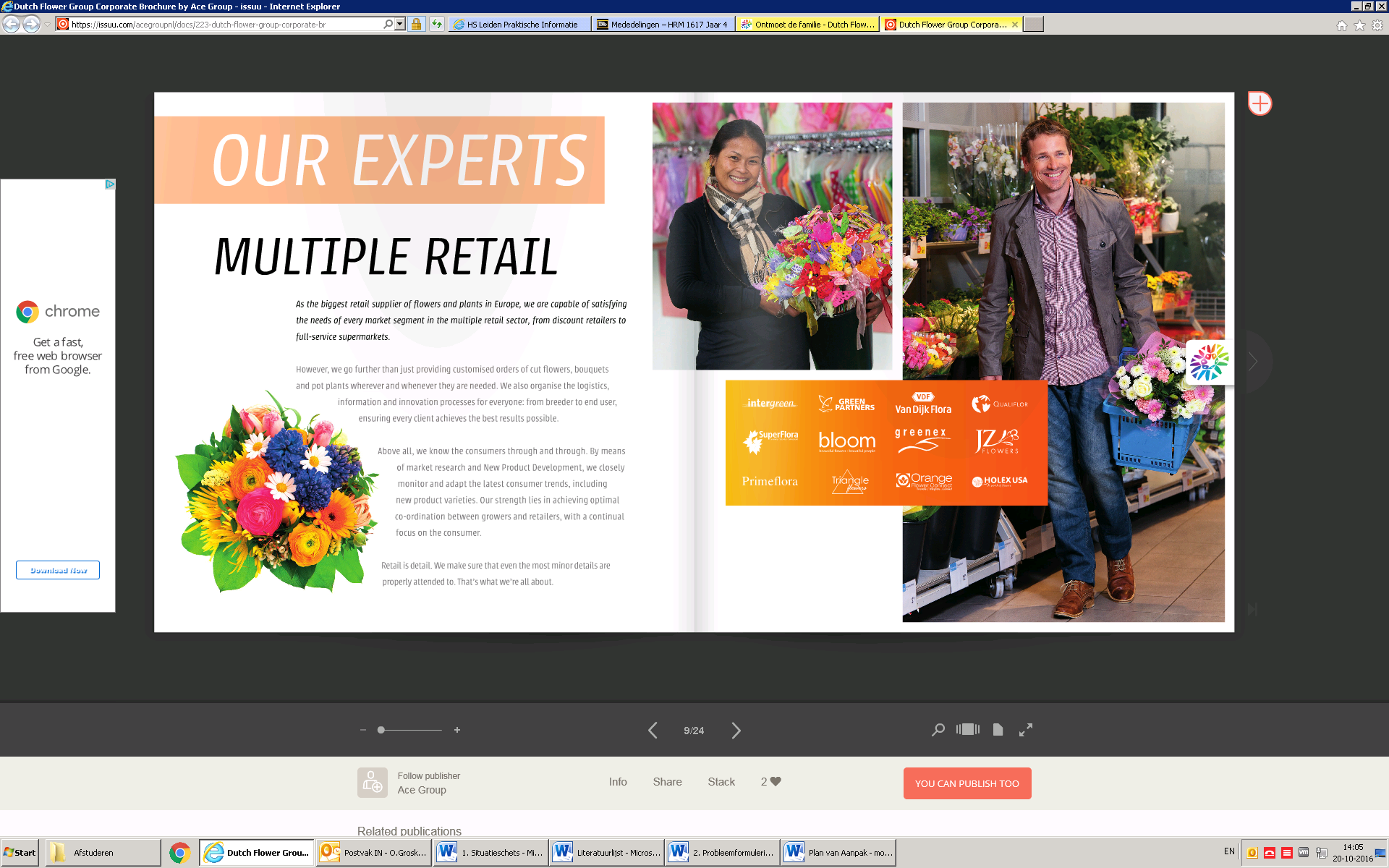 Groothandel Bloemen
Omdat de kwekers van DFG overal in de wereld gevestigd zijn, hebben de organisaties het hele jaar een uitgebreid assortiment aan bloemen beschikbaar. Hierdoor kunnen diverse snijbloemen worden geleverd op elk gewenst moment en in elke gewenste hoeveelheid (Issuu, 2014). Verder worden er in samenwerking met kwekers en veredelaars nieuwe producten gecreëerd. (Dutch Flower Group, z.d.–d)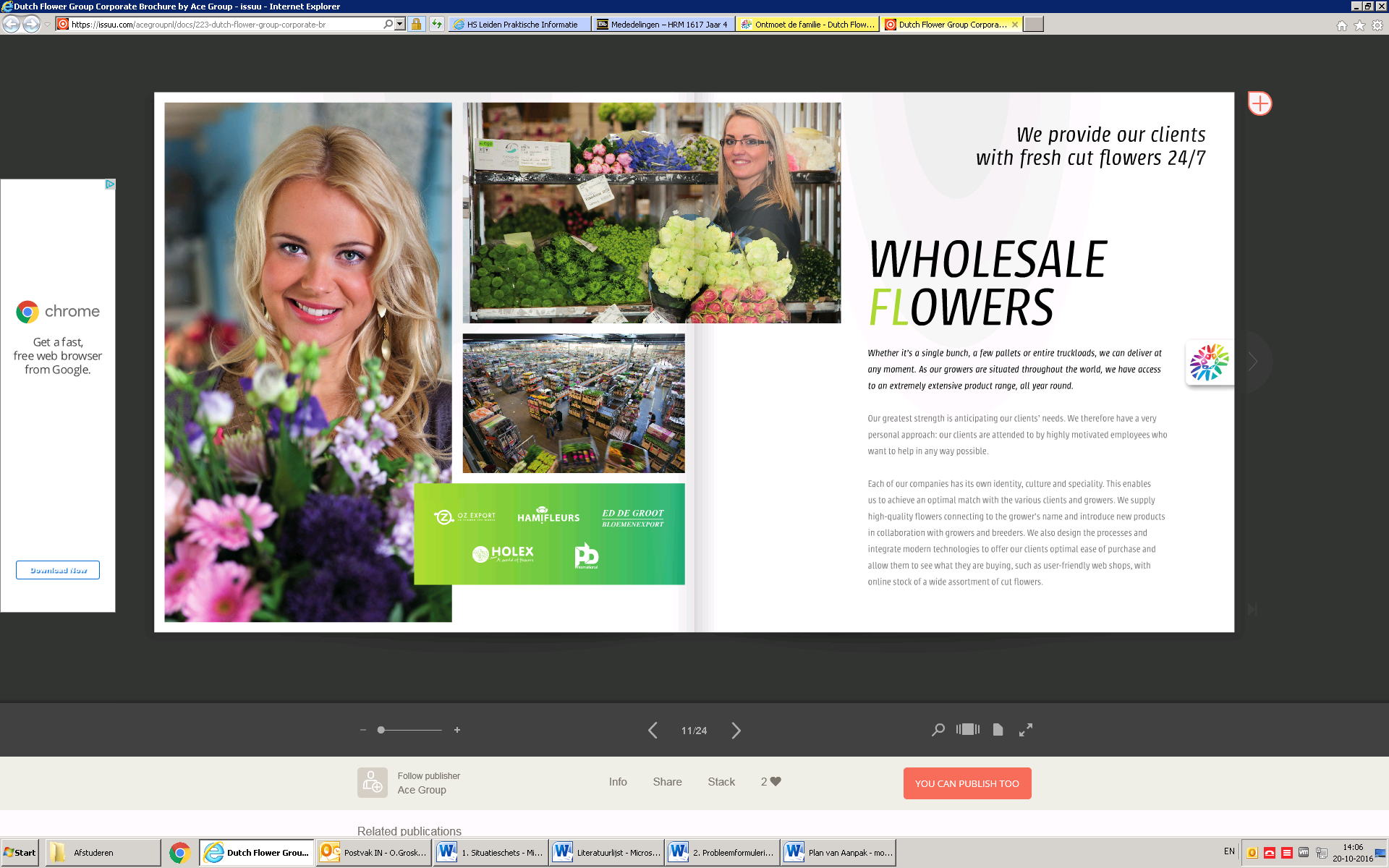 Groothandel en Retail Planten
De divisie Groothandel en Retail Planten beschikt over een breed assortiment kamer- en tuinplanten. De meeste planten komen van kwekers die wereldwijd toonaangevend zijn en waarmee de samenwerking steeds intensiever wordt. Klanten van de organisaties binnen deze divisie zijn retail, tuincentra, bouwmarkten en gespecialiseerde groothandel. (Dutch Flower Group, z.d.–e)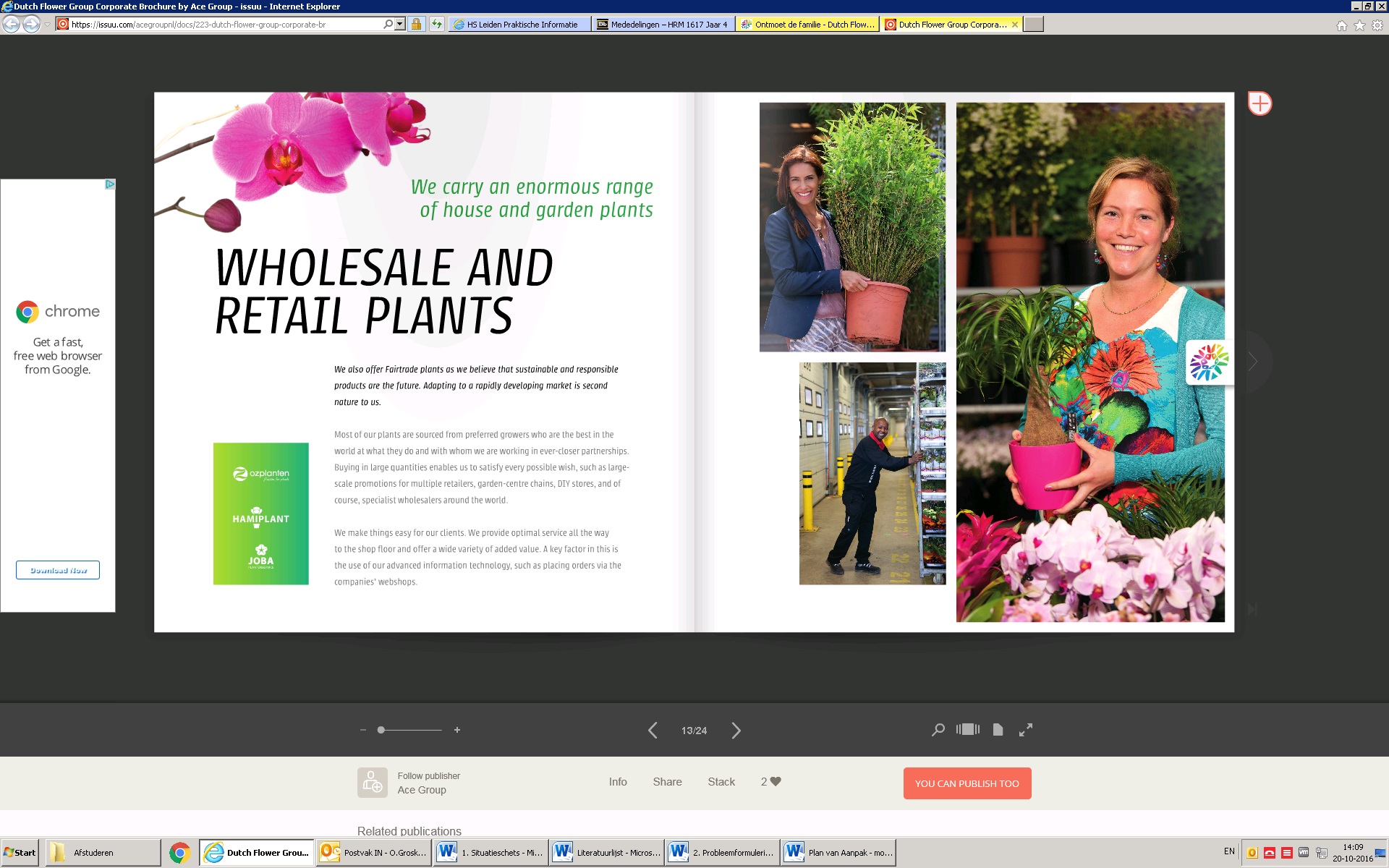 Sourcing
Dutch Flower Group werkt, zoals eerder aangegeven in dit hoofdstuk, samen met een wereldwijd netwerk van kwekers. De organisaties in de divisie Sourcing halen via deze kwekers snijbloemen en groenproducten naar Nederland. Ook zijn er een aantal eigen vestigingen in belangrijke productiegebieden om zo bovenop het product en het logistieke proces te zitten. Vanuit deze vestigingen wordt er rechtstreekse levering verzorgd naar klanten verspreid over de gehele wereld. (Dutch Flower Group, z.d.-f)

Omgevingsfactoren
Er zijn verschillende factoren die van invloed zijn op de gang van zaken binnen DFG. Dit zijn zowel interne als externe factoren. 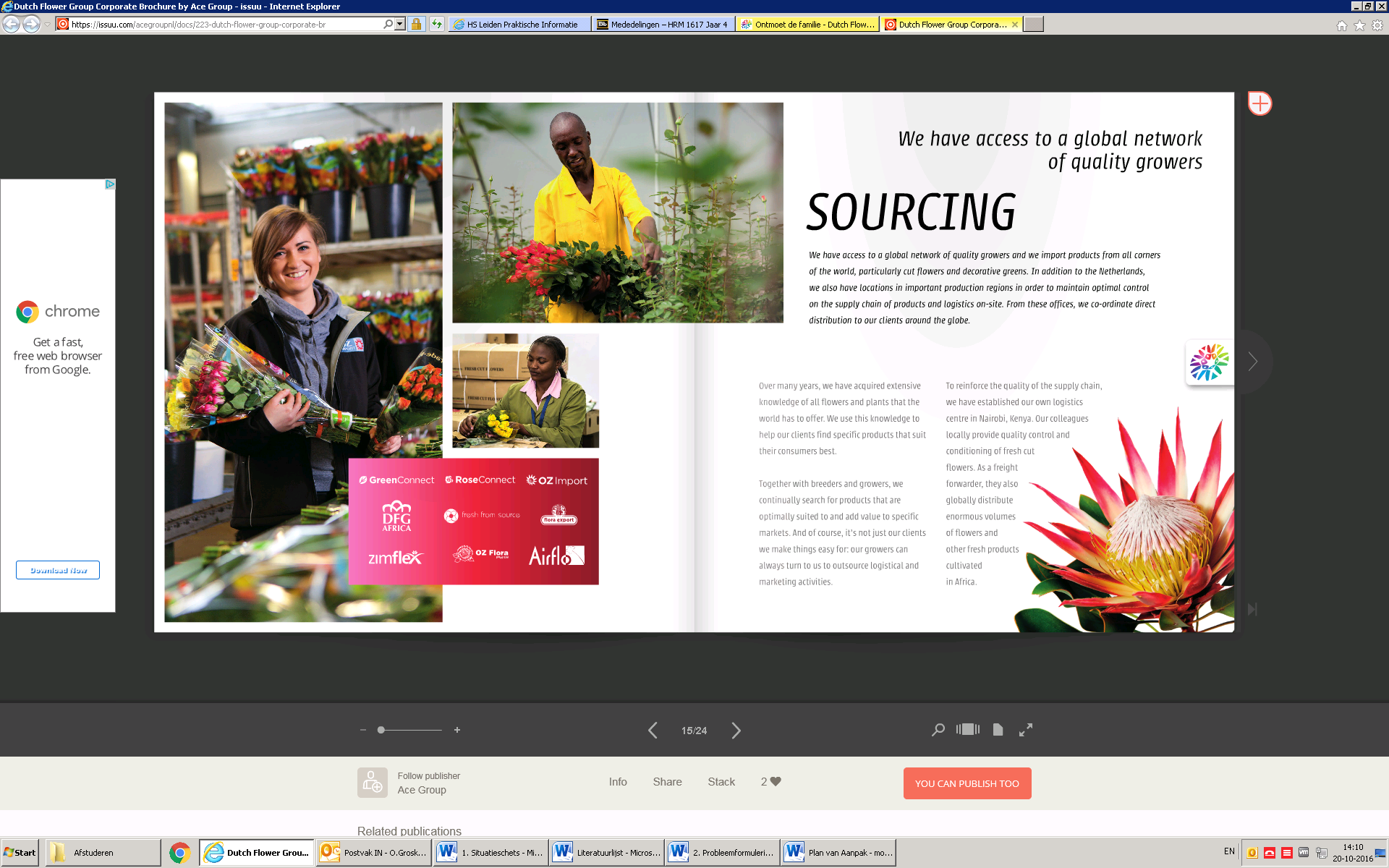 Vergrijzing en duurzame inzetbaarheid
Vergrijzing is een demografische factor die invloed heeft in heel Nederland. De pensioensleeftijd is namelijk vanaf 2022 vastgesteld op 67 jaar en 3 maanden (NRC, 2016). Hierdoor moeten werknemers langer doorwerken. Het is van belang dat werknemers deze tijd zo gezond en fit mogelijk kunnen volmaken door middel van duurzaam inzetbaar blijven (AWVN, z.d.). Om onder andere deze reden is duurzame inzetbaarheid tevens een belangrijk onderwerp binnen DFG. 

Op dit moment is DFG in samenwerking met de Algemene Werkgevers Vereniging Nederland (AWVN) bezig om duurzame inzetbaarheid onder de aandacht te brengen bij haar werknemers. Tijdens werknemersbijeenkomsten staat men stil bij diverse stellingen over duurzame inzetbaarheid. Uiteindelijk zullen alle uitkomsten van de bijeenkomsten bij elkaar worden verzameld en worden geanalyseerd. Vervolgens zal er een beleid voor duurzame inzetbaarheid worden geschreven met de input van de medewerkers. 
De focus op duurzame inzetbaarheid is tot stand gekomen doordat het DFG opviel dat medewerkers die in de box werkten, na hun 55e niet meer fit waren en niet verder konden werken of arbeidsongeschikt raakten. Aanleiding hiervoor is het fysiek zware werk wat op deze werkplaatsen wordt gedaan. Om deze reden is er een projectgroep opgericht die zich bezighield met ouderenbeleid om er voor te zorgen dat oudere werknemers zo lang mogelijk werkzaam kunnen blijven. Al snel bleek dat hier vanaf het moment dat de werknemer in dienst komt al aandacht aan moet worden besteed door middel van duurzame inzetbaarheid. Aan de ene kant wordt dit gedaan in het kader van goed werkgeverschap. Wanneer kandidaten of werknemers merken dat de werkgever goed voor het personeel zorgt ontstaat er, in de visie van DFG, sneller een band met de organisatie. Tevens zijn gelukkige werknemers productieve werknemers. (M. van Veggel, persoonlijke communicatie, 7 november 2016)
Aan de andere kant is er uiteraard sprake van een financiële kwestie. Wanneer een werknemer ziek uitvalt is de werkgever verplicht volgens de Ziektewet om salaris door te betalen (UWV, z.d.). Een werknemer die duurzaam inzetbaar is, blij is met de functie en genoeg uitdaging heeft, is volgens DFG productiever en minder ziek. Op deze manier kunnen dus kosten worden bespaard.  (W. Kramer, persoonlijke communicatie, 10 november 2016)      Brexit
De komst van de Brexit, waarbij Engeland de EU zal verlaten, heeft grote gevolgen voor de economie en daardoor ook voor de sierteeltbranche (Bloemenplantennieuws, 2016). De Brexit zorgt in eerste instantie voor onzekerheid over het handelsbeleid tussen Nederland en Engeland. Maar ook zullen er extra douanekosten zijn en zal er vertraging in doorlooptijd ontstaan. Tevens zal de waarde van de pond dalen, wat zal leiden tot duurdere bloemen en planten uit Nederland. Minder afzet uit Engeland is hiervan het gevolg.Momenteel zijn de organisaties van DFG met klanten in Engeland, in afwachting van wat de Brexit voor hen gaat betekenen. Voor een aantal organisaties betekent dit slecht nieuws omdat zij minder zullen verdienen op het moment dat de munt minder waard is. Voor andere organisaties die in Engeland leveren is dit juist een voordeel omdat klanten ervoor kunnen kiezen om nog maar met één leverancier van bloemen en planten samen te werken in plaats van meerdere.  (W. Kramer, persoonlijke communicatie, 10 november 2016) Overige factoren van invloed 
De Nederlandse sierteelt markt is goed ontwikkeld en heeft een geschatte groothandelsomzet van ongeveer 750 miljoen (15% van de totale groothandelsomzet). Verkoop wordt vooral beïnvloed door economische en valutaire ontwikkelingen op afzetmarkten (Rabobank, z.d.). Tevens hebben de weersomstandigheden veel invloed (Rijkers & Berntsen, z.d.).1.2 Aanleiding
Nu de pensioensleeftijd hoger is geworden, vinden werknemers het steeds belangrijker om plezier in het werk te hebben. Een werknemer die een lage mate van werkplezier ervaart is dan ook sneller geneigd om vrijwillig van baan te veranderen en de huidige organisatie te verlaten (Planting, 2013). 
Binnen Dutch Flower Group ervaart men de laatste jaren steeds meer ongewenste uitstroom. In 2015 was het totale verlooppercentage 10,6% en is daarmee met 12,3% gestegen ten opzichte van 2014. Van deze uitstroom kon 35,6% van de gevallen voorkomen worden en was daarmee tevens ongewenst. Het aantal medewerkers die uit eigen beweging vertrekken bij DFG is hiermee in 2015 gestegen met 96,3% in vergelijking met 2014 (Dutch Flower Group, 2016).
Met ongewenste uitstroom worden de medewerkers bedoeld die vrijwillig zijn uitgestroomd en waarvan de uitstroom voorkomen had kunnen worden. 
De hoogte van de uitstroom wordt door DFG ervaren als ongewenst vanwege diverse redenen (W. Kramer, persoonlijke communicatie, 17 november, 2016). Aan de ene kant worden kennis en vaardigheden gezien als kapitaal waarover de werknemer beschikt. Wanneer de medewerker vrijwillig uitstroomt neemt deze persoon het kapitaal met zich mee. DFG lijdt in dit opzicht kapitaalverlies. De uitgestroomde medewerkers zijn namelijk ingewerkt en gewend aan de branche en de organisatie waarin zij werkzaam zijn. Tevens stromen vaak medewerkers uit die door de organisatie als waardevol worden beschouwd in verband met specifieke kennis en/of vaardigheden die zij bezitten (W. Kramer, persoonlijke communicatie, 17 november 2016). 
Uit exitgesprekken met de medewerkers van Intergreen, Green Partners, Superflora en Qualiflor die vrijwillig zijn uitgestroomd blijkt dat niet genoeg uitdaging of meer doorgroeimogelijkheden bij een andere organisatie vooral redenen voor vrijwillig vertrek zijn. In 2015 gaf 62,5% dit aan en in 2016 heeft 81,8% deze factoren als reden aangegeven voor hun besluit. Andere factoren die worden genoemd zijn problemen met het management of de werksfeer. (‘Exit gesprekken bestand 2015-2014’, 2016)
De afdelingen van HRM geven echter juist aan dat er achteraf vaak wel mogelijkheden voor functieverandering bleken te zijn voor deze vertrekkende medewerkers. Er is niet altijd sprake van een beschikbare functie binnen dezelfde organisatie, maar vaak wel bij een van de andere organisaties binnen DFG. Daarmee had de uitstroom van de medewerker voorkomen kunnen worden. Er kan worden geconcludeerd dat de interne mobiliteit binnen DFG niet vanzelfsprekend is, terwijl er veel werknemers zijn die de organisatie verlaten om deze reden. Dit is tevens in de doorstroomcijfers terug te vinden. De interne doorstroom tussen DFG bedrijven was in 2015 0,5%. Dit percentage is ten opzichte van 2014 gedaald. In 2014 was de doorstroom tussen DFG bedrijven namelijk 0,8% (‘Kopie van 2015 MBO cijfers DFG totaal’,  2016). Bij FloraHolland, operatief in dezelfde branche, was dit in 2015 om en nabij 3% (Royal FloraHolland, 2016). De interne doorstroom binnen de organisaties van DFG zelf naar een gelijkwaardige of hogere functie is wel gestegen van 3,3% naar 4,2% (‘Kopie van 2015 MBO cijfers DFG totaal’,  2016).Aan de andere kant spelen financiële redenen ook een rol. De functies van uitstromende medewerkers moeten namelijk ook weer worden ingevuld. Om nieuwe geschikte kandidaten te werven en selecteren voor deze functies moeten er opnieuw wervingskosten worden gemaakt. Deze kosten kunnen bijvoorbeeld worden opgevangen door middel van interne mobiliteit. Zoals in paragraaf 1.1 is aangegeven vindt DFG het tevens belangrijk om een goede werkgever te zijn. Dit blijkt onder andere uit de aandacht die ze momenteel geven aan het onderwerp duurzame inzetbaarheid naar aanleiding van de stijgende pensioensleeftijd. Door de juiste werknemers op de juiste plaats in de organisatie te hebben hoopt DFG er voor te zorgen dat haar werknemers langer inzetbaar zijn en gemotiveerd en productief blijven. Werknemers die een functie hebben die bij hun past zullen, volgens Menzis (2016), dan ook 12% productiever en meer gemotiveerd zijn dan werknemers waarbij dit niet het geval is. Door middel van interne mobiliteit wil DFG daarom (waardevolle) werknemers behouden en hen meer kansen bieden binnen de organisaties.Samenvattend is het om de volgende redenen van belang dat DFG de interne mobiliteit binnen en tussen de verschillende organisaties stimuleert:Tegengaan van kapitaalverlies in vorm van kennis en vaardigheden;Verminderen van (onnodige) wervingskosten;Goed werkgeverschap (in het kader van duurzame inzetbaarheid);Verminderen van ongewenste hoge vrijwillige uitstroom met als reden geen uitdaging of doorgroeimogelijkheden.2 Probleemformulering 
In de probleemformulering zal het doel worden besproken van dit onderzoek. Hierna zal worden stilgestaan bij de vragen die beantwoordt moeten worden om het doel van dit onderzoek te behalen. Verder wordt er stilgestaan bij de doelgroep en afbakening van dit onderzoek.  2.1 Doelstelling
In dit onderzoek zal er een inzicht worden gegeven in de huidige situatie binnen DFG op gebied van de interne mobiliteit. Door een combinatie van kwantitatief en kwalitatief onderzoek zal er informatie worden verzameld om aanbevelingen te kunnen geven aan DFG over hoe zij de interne mobiliteit tussen de bedrijven kan bevorderen. Het gewenste gevolg van deze aanbevelingen houdt in dat er minder sprake is van ongewenste vrijwillige uitstroom, medewerkers blijer zijn met hun werk en hierdoor productiever zijn. DFG zal hierdoor een aantrekkelijkere werkgever worden en kosten kunnen besparen op werving en selectie.2.2 Probleemstelling
Tijdens het onderzoek zal de volgende hoofdvraag centraal staan:Hoe kan Dutch Flower Group de interne mobiliteit van haar medewerkers binnen en tussen de organisaties bevorderen?  2.3 Deelvragen
Om een antwoord op de hoofdvraag te verkrijgen zullen er verschillende deelvragen worden beantwoord. De volgende deelvragen zijn opgesteld: Deelvragen deskresearchWat houdt het begrip interne mobiliteit in?Welke factoren belemmeren de interne mobiliteit? Welke factoren bevorderen de interne mobiliteit?Welke interventies zijn mogelijk om interne mobiliteit te bevorderen? Welke best practices zijn bekend bij andere organisaties?Deelvragen fieldresearchWat is de huidige praktijk rondom interne mobiliteit binnen Dutch Flower Group?Welke factoren belemmeren en bevorderen de interne mobiliteit binnen DFG? Wat wordt ervaren op het gebied van interne mobiliteit?  Wat zijn de behoeftes van medewerkers op gebied van interne mobiliteit?  Tijdens het onderzoek zal er met behulp van deskresearch een antwoord worden verkregen op de eerste vier deelvragen. De overige deelvragen zullen worden beantwoord door middel van fieldresearch.2.4 Doelgroep
Onder de beoogde doelgroep vallen alle medewerkers die werkzaam zijn binnen de bedrijven die aangesloten zijn bij Dutch Flower Group en gevestigd zijn in Nederland. Hieronder valt zowel management als alle medewerkers met een contract. De uitzendkrachten die aan de banden werken worden in dit onderzoek niet meegenomen. Dit met de reden dat zij via een uitzendbureau deel uitmaken van de flexibele schil van DFG en hiermee niet vast in dienst zijn. Door de organisatie worden zij niet meegerekend als werknemers. 2.5 AfbakeningOrganisaties
Het onderzoek zal uitsluitend plaatsvinden binnen de organisaties die gevestigd zijn in Nederland op  de locaties van Dutch Flower Group in Honselersdijk (Westland) en De Kwakel (Aalsmeer). Dit zijn 16 organisaties. Reden hiervoor is dat de meeste organisaties en personeel op deze twee locaties zijn gevestigd, namelijk 58% van alle werknemers wereldwijd. Dit zijn ongeveer 1330 medewerkers. Hier is voor gekozen vanwege de verschillen in taal en cultuur en de lastige bereikbaarheid van de bedrijven in het buitenland. Het onderzoek zal binnen organisaties die onderdeel zijn van alle vier de divisies worden uitgevoerd om de betrouwbaarheid van de aanbevelingen te waarborgen. Elke divisie is namelijk anders volgens de bedrijven zelf, waardoor er per divisie een andere uitkomst van het onderzoek zou kunnen zijn. 

Medewerkers
Tijdens de analyse van de huidige situatie op gebied van interne mobiliteit zullen alleen werknemers die langer dan een jaar in dienst zijn worden bevraagd. Medewerkers die een jaar in dienst zijn, zijn namelijk gewend in hun functie en hebben inmiddels wellicht een mening gevormd over hun verder loopbaan of functieverandering. Verder worden ook alleen medewerkers jonger dan 65 jaar in het onderzoek opgenomen. De veronderstelling is dat werknemers van 65 of ouder (bijna) met pensioen gaan en om die reden niet meer denken aan een functieverandering.  Theorie
In het theoretisch kader zal het onderwerp interne mobiliteit nader worden onderzocht. Tijdens het onderzoek wordt de onderstaande definitie van interne mobiliteit gehanteerd.3 Theoretisch kaderIn het theoretisch kader worden verschillende theorieën besproken over mobiliteit en welke factoren mobiliteit positief of negatief kunnen beïnvloeden. Ook wordt er gekeken naar passende interventies die gebruikt kunnen worden om de interne mobiliteit te bevorderen. 3.1 Mobiliteit
Een algemene definitie van arbeidsmobiliteit die in de literatuur wordt gegeven is dat mobiliteitsbeleid de in-, door- en uitstroom van personeel omvat (Van den Oever, 1999). Zwinkels, Ooms en Sanders (2009) zien baan-baan-mobiliteit dan ook als onderdeel van het begrip arbeidsmobiliteit. Het begrip arbeidsmobiliteit is namelijk breder dan baan-baan-mobiliteit omdat personen bij arbeidsmobiliteit ook vanuit school of werkloosheid de arbeidsmarkt kunnen betreden of juist verlaten door pensioen. Bij baan-baan-mobiliteit is er alleen sprake van een verandering van de huidige functie naar een andere functie. Volgens Forrier, Sels en Stynen (2009) is mobiliteit te definiëren als: “the transition from one position to another” (p.741).  Tevens meent de Kennisbank Openbaar Bestuur (z.d.) dat mobiliteit positieveranderingen zijn die werknemers gedurende hun loopbaan doormaken. Over het algemeen wordt mobiliteit als een positieverandering gezien. Deze verandering kan in verschillende vormen plaatsvinden (Forrier et al., 2009). Vormen die worden benoemd door Maussen (2015) zijn overgang naar een andere functie, beroep, werkgever, regio, sector of een combinatie hiervan. 3.2 Vormen van mobiliteit
Het begrip mobiliteit kan worden onderverdeeld in verschillende soorten mobiliteit. Driessen HRM (z.d.-a) is bijvoorbeeld van mening dat er verschillende mobiliteitsvormen zijn, afhankelijk van het uitgangspunt. Zo onderscheiden zij tien verschillende soorten mobiliteit:
1. Richting: interne & externe mobiliteit
Met interne arbeidsmobiliteit worden alle bewegingen van medewerkers binnen de eigen organisatie bedoelt. Dit kan binnen of buiten de eigen functie of afdeling zijn (Driessen HRM, z.d.–b). Volgens Melker en Van der Sluis (2008) is interne mobiliteit de interne doorstroming en functionele ontwikkeling binnen de organisatie. 
Wanneer een werknemer van functie en van werkgever wisselt, wordt er gesproken van externe arbeidsmobiliteit (Van Ojen & Zwinkels, 2011). 2. Initiatief: vrijwillige & gedwongen mobiliteit
Er wordt van vrijwillige mobiliteit gesproken wanneer de werknemer uit eigen initiatief de organisatie verlaat of intern van functie verandert (UB Rijk, z.d.). In sommige gevallen kan het initiatief ook bij de werkgever liggen, in samenspraak met de werknemer (Driessen HRM, z.d.-b). Wanneer de mobiliteit geheel in het initiatief van de werkgever ligt wordt dit gedwongen mobiliteit genoemd. Een voorbeeld hiervan zijn reorganisaties of outplacementtrajecten.

3. Niveau: verticale & horizontale mobiliteit
Volgens Driessen HRM (z.d.-b) is er sprake van verticale mobiliteit wanneer de medewerker doorstroomt naar een ander functieniveau. Over het algemeen is dit altijd een functie van een hoger niveau dan de huidige functie. Ook wordt er van verticale mobiliteit gesproken wanneer een medewerker dezelfde functie behoudt maar een aantal niveauverhogende taken erbij krijgt. Hierbij is het mogelijk dat de medewerker doorgroeit naar een hoger salarisniveau. 
Bij horizontale mobiliteit is er sprake van doorstroming naar een functie binnen hetzelfde functieniveau als waarin de huidige functie zich bevindt. 4. Doelstelling: curatieve & preventieve mobiliteit
Curatieve mobiliteit ontstaat wanneer er een probleem is in de organisatie waar mobiliteit de oplossing voor is (Driessen HRM, z.d.-b). Hier is bijvoorbeeld sprake van bij een arbeidsconflict of reorganisatie. 
Preventieve mobiliteit is juist bedoeld om een probleem te voorkomen. Hierbij kan gedacht worden aan demotivatie of een burn-out.5. Complexiteit: operationele & strategische mobiliteit
Bij operationele mobiliteit wordt er gekeken naar de korte termijn en op individuele basis (Driessen HRM, z.d.-b). Bij deze vorm van mobiliteit ligt het initiatief bij de werkgever. Redenen voor vertrek zijn doorgaans disfunctioneren of inkrimpen van de organisatie. 
Bij strategische mobiliteit ligt de focus op de lange termijn. Dit omvat doorgaans het gehele personeelsbestand. Het uitgangspunt van strategische mobiliteit is om voor werknemers mogelijkheden te creëren om zich te kunnen oriënteren op andere werkzaamheden of een andere werkgever.

Ng, Sorensen, Eby en Feldman (2007) stellen dat de vormen van mobiliteit zijn gebaseerd op drie verschillende dimensies. Deze dimensies zijn:Functie: Hetzelfde of anders; Status: Opwaartse, neerwaartse & zijwaartse mobiliteit; Werkgever: Interne en externe mobiliteit.  De dimensie ‘functie’ kan worden verdeeld in twee vormen. Enerzijds kan een medewerker namelijk deels van functie veranderen. In dat geval krijgt de medewerker naast de huidige taken een aantal nieuwe taken toegekend (Ng et al., 2007). Door deze wijzigingen in de functie wordt het werk voor de werknemer gevarieerder, rijker en breder. Dit wordt taakverbreding genoemd (Oeij, Van de Bovenkamp, Koningsveld & De Leede, 2004). Anderzijds kan een medewerker ook geheel van functie veranderen. Hierbij krijgt de medewerker andere taken binnen dezelfde of een andere organisatie. Hier onderscheiden Ng et al. (2007) zes vormen van mobiliteit door de dimensies ‘status’ en ‘werkgever’ te combineren: 
1. Interne opwaartse mobiliteit
Mobiliteit in de vorm van promotie binnen hetzelfde bedrijf wordt interne opwaartse mobiliteit genoemd (Ng et al., 2007). Dit wordt traditioneel gezien als de meest gewilde vorm van mobiliteit. Dit omdat promotie voor meer status, verantwoordelijkheden en meer salaris zorgt. 2. Externe opwaartse mobiliteit
Bij externe opwaartse mobiliteit is tevens sprake van promotie, echter is dit bij een andere organisatie dan waar de werknemer eerder werkzaam was. 
Ook wanneer een medewerker uitstroomt om een eigen bedrijf te starten wordt er gesproken van externe opwaartse mobiliteit. (Ng et al., 2007)  3. Interne neerwaartse mobiliteit
Interne neerwaartse mobiliteit is een vorm van mobiliteit waarbij de werknemer demotie krijgt en in dezelfde organisatie werkzaam blijft (Ng et al., 2007). De laatste jaren zijn reorganisaties geen bijzonderheid meer. Om die reden beweren Ng et al. (2007) dat medewerkers een overgang naar een lagere functie accepteren zodat zij een betaalde baan behouden. 4. Externe neerwaartse mobiliteit
Externe neerwaartse mobiliteit houdt in dat de medewerker uitstroomt en bij een andere organisatie een lagere functie dan voorheen gaat invullen (Ng et al., 2007). Dit gebeurt vaak wanneer werknemers worden ontslagen en hard op zoek zijn naar een nieuwe baan. Deze personen zijn namelijk eerder bereid om een lagere functie te accepteren zodat zij garantie hebben op een inkomen. 5. Interne zijwaartse mobiliteit
Wanneer een werknemer verandert van functie binnen dezelfde organisatie en dezelfde hiërarchische laag, is er sprake van interne zijwaartse mobiliteit (Ng et al., 2007). Taakroulatie en opdrachten in het buitenland zijn hier vormen van.6. Externe zijwaartse mobiliteit
Dit is het accepteren van een soortgelijke baan bij een andere werkgever (Ng et al., 2007). Een reden voor deze vorm van mobiliteit is bijvoorbeeld onvrede over de werkgever of de doorgroeimogelijkheden. 3.3 Mobiliteitsbeleid
In het vervolg van het theoretisch kader zullen uitsluitend theorieën worden besproken die gericht zijn op interne mobiliteit. Reden hiervoor is dat op deze vorm van mobiliteit de focus is gelegd binnen dit onderzoek. 
Mobiliteitsbeleid is volgens Driessen HRM (z.d.-b) de samenhang van regelingen en instrumenten dat er op gericht is om personeel in beweging te krijgen. De gevolgen van het opstellen van zo'n intern mobiliteitsbeleid zijn voordelig voor zowel de medewerkers als de organisatie:Het vergroot de motivatie van medewerkers;Helpt om duurzame inzetbaarheid te realiseren;Bevorderd het opbouwen van een evenwichtig personeelsbestand;Biedt loopbaanmogelijkheden voor medewerkers;Kan een burn-out voorkomen;Vergroot employability van medewerkers;Verspreidt kennis binnen de organisatie;Helpt om ‘hokjesdenken’ te doorbreken;Capaciteiten van medewerkers kunnen optimaal benut worden;Helpt bij het aantrekken en behouden van goede medewerkers (Driessen HRM, z.d.-b).Voor organisaties is het volgens TalentSoft (z.d.) van belang om aandacht te besteden aan mobiliteitsbeleid  om medewerkers te motiveren om zich langer te binden aan de organisatie. Dit leidt tot vergroting van de betrokkenheid van medewerkers, het verbetert de toekomstige inzetbaarheid en het stimuleert de persoonlijke ontwikkeling van medewerkers. Een ander belangrijk gevolg van mobiliteitsbeleid dat TalentSoft (z.d.) noemt is dat organisaties veel kosten kunnen besparen door middel van mobiliteitsbeleid. Er hoeft namelijk minder tot geen gebruik gemaakt te worden van vacatures, wervingsbureaus en andere kostenposten die normaliter bij externe werving worden gebruikt. Ascento (z.d.) geeft ten slotte aan dat interne mobiliteit er voor zorgt dat medewerkers zich gewaardeerd en gehoord voelen. Dit is erg belangrijk vanwege het feit dat een medewerker die goed in zijn vel zit, beter presteert dan iemand die niet lekker in zijn vel zit. Tevens geeft Ascento (z.d.) aan dat mobiliteitsbeleid zorgt voor een goed imago van de organisatie.3.4 Belemmerende factoren
Door factoren die mobiliteit belemmeren blijft interne mobiliteit binnen organisaties vaak uit. De Vries, Van de Ven en Windhagen (2007) geven in hun theorie zes verschillende redenen waarom mobiliteit voor sommige groepen werknemers achter blijft:1. Negatieve/verkeerde verwachtingen
Stereotypering is vaak de reden dat organisaties verkeerde verwachtingen hebben van werknemers. Vanuit de organisatie worden namelijk de mogelijkheden van de ‘standaard-werknemer’ makkelijker herkend dan de mogelijkheden van werknemers die ‘anders’ zijn. Met ‘standaard-werknemer’ kan gerefereerd worden naar de mannelijke werknemers in een organisatie. Van oudsher is men namelijk gewend aan het beeld dat de man de leidinggevende rol vervult en niet de vrouw. Van een vrouw wordt dan ook minder snel gedacht dat ze een goede leidinggevende zal zijn of dat ze interesse zou hebben in zo’n functie. Niet alleen bij vrouwen in leidinggevende functies, maar ook bij andere personen in combinatie met bepaalde functies kunnen de verkeerde verwachtingen worden geschapen. (De Vries et al., 2007)2. Gebrek aan initiatief nemen
De laatste jaren ligt de focus van organisaties steeds meer op het diversiteitbeleid (De Vries et al., 2007). Hierbij wil men verschillende soorten personen binnen de organisatie werkzaam hebben. In sommige organisaties is het daarom wenselijk geworden om meer vrouwen of allochtonen in leidinggevende posities te hebben. Het probleem is echter dat er geen vrouwen en/of allochtonen zijn die aangeven dat zij dit willen. 
Reden hiervoor is volgens De Vries et al. (2007) dat organisaties verwachten dat werknemers het zelf aangeven wanneer zij hogerop willen. Op hetzelfde moment wachten vrouwen, allochtonen en werknemers die niet zo zelfverzekerd zijn af tot zij door de organisatie gevraagd worden. Wanneer de organisatie niets laat weten gaan de werknemers er vanuit dat het geen nut heeft om te solliciteren.3. Niet het juiste netwerk
Over het algemeen is het de bedoeling dat sollicitanten worden beoordeeld op basis van hun kennis, vaardigheden en ervaring (De Vries et al., 2007). Echter spelen relaties daarnaast ook een erg belangrijke rol. Er wordt namelijk steeds vaker via het netwerk geworven waardoor sommige vacatures niet openbaar worden gemaakt. Het viel De Vries et al. (2007) op dat het netwerk van personen vooral samenhangt met demografische factoren. Hiermee wordt bedoeld dat mannen vooral mannen in hun netwerk hebben, vrouwen vooral vrouwen enzovoort. Om die reden kan het hebben van een eenzijdig netwerk belemmeren bij het vinden van een nieuwe functie zowel binnen of buiten de organisatie. 4. Weinig mogelijkheden om door te groeien
Bij interne mobiliteit wordt vaak gedacht aan verticale mobiliteit. Een organisatie is volgens De Vries et al. (2007) opgebouwd als een piramide waarin boven in de organisatie minder functies zijn dan onder in de organisatie. Door deze organisatiestructuur zijn er weinig doorgroeimogelijkheden voor personeel uit de onderste lagen van de organisatie. Wanneer men kijkt naar horizontale mobiliteit, waarbij men een functie op hetzelfde niveau aanneemt, zijn hier meer mogelijkheden. 5. Te lang hetzelfde doen
Ook te lang hetzelfde werk doen kan de mobiliteit belemmeren. Vaak ontstaat er in dit geval tunnelvisie bij het personeel.  Werknemers die te lang in dezelfde functie zitten hebben een eigen manier van werken ontwikkeld die hen goed bevalt. Hierdoor zien zij niet dat er nieuwe en efficiëntere manieren van werken zijn ontwikkeld en maken zij onvoldoende gebruik van nieuwe inzichten. Om die reden raken zij vastgeroest waardoor het steeds moeilijker wordt om nieuw werk te vinden. Tevens is er een verhoogd risico op verzuim en afnemende motivatie. (De Vries et al., 2007)6.Niet doorzetten in mobiliteit
Veel organisaties die zich bezighouden met interne mobiliteit gebruiken het Persoonlijk Ontwikkel Plan (POP) in de gesprekkencyclus om loopbaanwensen van medewerkers te bespreken (De Vries et al., 2007). Vaak blijft dit slechts bij de gesprekken en het maken van plannen. Voor de uitvoering hiervan is vaak weinig aandacht. Hierdoor blijft interne mobiliteit uit. 
Naast De Vries et al. (2007) heeft ook Intelligence Group een factor gevonden die de mobiliteit binnen organisaties belemmert. Volgens Intelligence Group (2013) zijn jongeren en vrouwen namelijk niet goed geïnformeerd over de mogelijkheden op het gebied van interne mobiliteit. De Vries et al. (2007) beweren dan ook dat organisaties vooral aandacht besteden op gebied van doorstroom aan groepen die er zonder hulp ook wel zouden komen.TalentSoft (z.d.) geeft aan dat in sommige organisaties de interne mobiliteit moeilijk op gang komt. Dit komt doordat leidinggevenden bang zijn goed personeel te verliezen aan een andere afdeling. Leidinggevenden staan er hierdoor minder voor open om met werknemers het gesprek aan te gaan over hun wensen omtrent hun carrière. Ten slotte zijn veel organisaties volgens Van den Oever (1999) gericht bezig met de instroom van nieuwe werknemers. Weinig organisaties hebben een actief beleid ontwikkeld wat is gericht op het behoud van talenten in de organisatie. Medewerkers die over veel nuttige vaardigheden en kennis beschikken verlaten daardoor de organisatie. 3.5 Bevorderende factoren
Naast het feit dat er factoren zijn die de mobiliteit belemmeren, zijn er ook factoren die juist bijdragen aan mobiliteit. Uit onderzoek van Intelligence Group (2013) blijkt dat er een verschil is tussen mannen en vrouwen als het gaat om stimulerende factoren voor interne mobiliteit. Bij mannen zijn financiële beloningen of statusverhogende factoren de stimulans voor interne mobiliteit. Reden hiervoor is dat mannen hun kansen op de arbeidsmarkt hoog inschatten. Vrouwen zijn daarentegen sneller bereid van baan te veranderen binnen een organisatie wanneer dit leidt tot baanzekerheid. Tevens hechten vrouwen meer waarde aan hun eigen ontwikkeling of scholing, wat ook een stimulerende factor voor interne mobiliteit is.

Driessen HRM (z.d.-b) benoemt vijf factoren die in een organisatie bijdragen aan mobiliteit:
1. Mobiliteitsbeleid dat bijdraagt aan de organisatiedoelstellingen
Om interne mobiliteit op gang te krijgen is het volgens Driessen HRM (z.d.-b) van belang dat de visie van de organisatie en de reden hiervoor duidelijk is. Wanneer medewerkers weten dat de organisatie het belangrijk vindt dat zij over goed gemotiveerde medewerkers beschikken die op de juiste plek zitten, zullen zij sneller bereid zijn tot interne mobiliteit. 2. Strategische personeelsplanning
Wanneer een organisatie zich bewust is over welke kwaliteiten en kennis het personeel beschikt kan dit gemakkelijker gebruikt worden bij interne mobiliteit (Driessen HRM, z.d.-b). Daarbij is het tevens van belang dat de organisatie de loopbaanwensen van medewerkers registreert. 3. Een cultuur gericht op groei en beweging
Driessen HRM (z.d.-b) geeft ook aan dat wanneer een organisatie wil investeren in een mobiliteitsbeleid, de organisatiecultuur hier ook bij moet passen. Wanneer interne mobiliteit als vanzelfsprekend wordt gezien binnen de organisatie zullen medewerkers sneller nadenken over hun loopbaanwensen binnen de organisatie. 4. Integratie van mobiliteitsbeleid in het overige HRM-beleid
Wanneer het mobiliteitsbeleid is gekoppeld aan al het andere HRM-beleid binnen de organisatie is volgens Driessen HRM (z.d.-b) interne mobiliteit het meest succesvol. Mobiliteitsbeleid heeft namelijk raakvlakken met de gesprekkencyclus, het werving en selectiebeleid, duurzame inzetbaarheid en opleidings- en ontwikkelingsbeleid.5. Voorbeeldfunctie van leidinggevenden
Driessen HRM (z.d.-b) meent dat leidinggevenden die regelmatig van afdeling veranderen, het goede voorbeeld geven aan het personeel. Wanneer zij tevens hun persoonlijke ervaringen communiceren met hun medewerkers, kan dit erg stimulerend voor interne mobiliteit werken.

De Vries et al. (2007) hebben in hun theorie ook een drietal factoren beschreven die bijdragen aan het bevorderen van mobiliteit. Deze drie factoren zijn:
1. Zicht op taken en werkzaamheden
Om de interne mobiliteit op gang te krijgen is het van belang dat alle taken en werkzaamheden die binnen de organisatie worden verricht in kaart worden gebracht (De Vries et al., 2007). Deze gegevens geven een beeld van alle doorstroommogelijkheden binnen de organisatie of mogelijkheden om over te stappen op een functie op hetzelfde functieniveau. Hierbij is het vooral belangrijk dat deze informatie voor iedereen, dus ook voor werknemers en leidinggevenden, zichtbaar is. Dit stimuleert leidinggevenden en werknemers om open over interne mobiliteit te praten. 2. Aandacht voor iedereen
Organisaties die aandacht besteden aan het gehele personeelsbestand op gebied van mobiliteitsbeleid, krijgen interne mobiliteit makkelijker op gang dan organisaties die dit niet doen (De Vries et al., 2007). Het is hierbij van belang dat de organisatie periodiek met alle medewerkers spreekt over de loopbaanwensen en de mogelijkheden hiervoor op zowel korte als lange termijn. 3. Stimulerende organisatiecultuur
In organisaties waar interne mobiliteit een onderdeel is van de organisatiecultuur zal meer interne mobiliteit plaatsvinden dan bij organisaties waar dit niet het geval is (De Vries et al., 2007). Mobiliteit wordt namelijk makkelijker als de organisatie kijkt naar perspectieven op langere termijn, het nemen van risico’s waardeert en fouten maken toelaat. Daarbij helpt het als organisaties loopbaanpaden hebben uitgestippeld of deze juist willen ontwikkelen door te zoeken en te experimenteren in samenwerking met medewerkers. 3.6 Instrumenten mobiliteitsbeleid 
Om de interne mobiliteit te bevorderen zal er gebruik moeten worden gemaakt van een of meerdere instrumenten die hieraan bijdragen. Naar aanleiding van het onderzoek van Intelligence Group (2013) zijn er vier instrumenten vastgesteld die de interne mobiliteit van werknemers stimuleren:
1. Financiële beloningen
Zoals eerder in paragraaf 3.5 is besproken, worden mannen gemotiveerd tot mobiliteit door middel van financiële beloningen (Intelligence Group, 2013). Volgens het blad Werf& (2013) zijn salarisverhoging, een bonusregeling of een 13e maand onder andere redenen om van functie te veranderen. 2. Mogelijkheid bieden tot om-, her- en bijscholing
Om interne mobiliteit te bevorderen zullen organisaties mogelijkheden moeten bieden aan medewerkers om nieuwe kennis en vaardigheden te ontwikkelen (Werf&, 2013). 

3. Opstellen Persoonlijk Ontwikkelingsplan (POP)
Door middel van het Persoonlijk Ontwikkelingsplan kan de organisatie loopbaanwensen van medewerkers bespreekbaar maken. Hierbij is het belangrijk dat er naar aanleiding van dit gesprek concrete stappen worden gezet die zijn gericht op doorstroom. Om deze stappen te kunnen zetten zal de volgende informatie van belang zijn om tijdens het POP-gesprek te bespreken:Wat zijn de wensen?Wat zijn de mogelijkheden?Wat is er nodig om deze wensen waar te maken?Wat is de eerste beweging voor zowel medewerker als organisatie?Welke stappen moeten genomen worden en in welk tijdsbestek?Wie is verantwoordelijk voor de uitvoering?Hoe wordt de voortgang bewaakt? (De Vries et al., 2007)4. Loopbaanbegeleiding
Loopbaanbegeleiding is bedoeld voor medewerkers die iets anders willen dan hun huidige functie maar niet goed weten wat ze willen (Loopbaanhulp, z.d.). Deze werknemers zijn dus al bereid om uit zichzelf bij te dragen aan mobiliteit. Het is mogelijk om als organisatie zelf loopbaanbegeleidingstrajecten aan te bieden of dit pas aan te bieden op initiatief van de medewerker. Door middel van loopbaanbegeleiding kan de medewerker nagaan over welke kwaliteiten hij/zij beschikt. Naar aanleiding hiervan kan gekeken worden welke functie het best bij de kwaliteiten en wensen van de werknemer past waarna kan worden overgegaan naar het nemen van concrete stappen. Andere instrumenten die gebruikt kunnen worden om de interne mobiliteit te bevorderen zijn volgens Driessen HRM (z.d.-b) de volgende 6 instrumenten:1. Voorrang voor eigen medewerkers bij vacatures
Interne doorstroming kan gestimuleerd worden door vacatures eerst intern beschikbaar te stellen voor medewerkers binnen de organisatie of organisaties waar mee wordt samengewerkt (Driessen HRM, z.d.-b). Het is hierbij tevens mogelijk om voorkeursposities toe te kennen aan bijvoorbeeld medewerkers die boventallig zijn. 2. Interne stages
Door middel van het lopen van interne stages kan een medewerker zich vrijblijvend oriënteren op andere functies en de bijbehorende werkzaamheden (Driessen HRM, z.d.-b). Hierdoor kan de medewerker een beeld vormen van een andere functie en nagaan of deze in de toekomst bij hem/haar past. 3. Interne detacheringenWanneer een medewerker bijvoorbeeld met zwangerschapsverlof is of een lange reis maakt ontstaat er tijdelijk een vacature (Driessen HRM, z.d.-b). Deze functies zouden met behulp van interne detachering ingevuld kunnen worden door een eigen medewerker. De medewerker die deze functie tijdelijk invult doet hierdoor nieuwe ervaringen op. 4. Promotie en demotie
Door middel van promotie kan de organisatie haar medewerkers nieuwe kansen bieden. In loopbaantrajecten kan hier al naar worden toegewerkt (Driessen HRM, z.d.-b). Ook is het mogelijk dat een medewerker solliciteert naar een functie van hoger niveau. Verder kan demotie ook een oplossing zijn. Dit is vooral passend wanneer een medewerker beter tot zijn recht komt in een lagere functie. Aanleiding hiervoor kunnen gezondheidsklachten zijn, zoals een burn-out. 
5. LoopbaanoriëntatieMet behulp van loopbaanoriëntatie tijdens loopbaangesprekken kunnen werknemers hun loopbaanwensen bespreken (Driessen HRM, z.d.-b). Ook kunnen zij nagaan of zij nog op de juiste plek zitten en waar zij zich beter zouden voelen. Wanneer dit in kaart is gebracht is het gemakkelijk om vervolgstappen te ondernemen die leiden tot interne mobiliteit. 6. Individueel loopbaanbudget
Bij een individueel loopbaanbudget krijgen medewerkers een van tevoren vastgesteld bedrag ter hun beschikking voor de ontwikkeling van hun loopbaan (Driessen HRM, z.d.-b). Hierbij is het wel nodig dat leidinggevenden of HR samen met de medewerkers hier een plan voor opstellen. TalentSoft (z.d.) heeft een aantal tips opgesteld om organisaties te helpen bij het opzetten van een goedwerkend mobiliteitsbeleid (zie bijlage 1). Zij zijn van mening dat een mobiliteitsbeleid pas werkt wanneer er rekening is gehouden met deze punten. Zo is de medewerking van managers en afdelingen hard nodig om tot een goed plan te komen. Dit plan moet vervolgens worden geïmplementeerd in de organisatie. Hierbij moet rekening worden gehouden met de toekomstige ontwikkelingen van de organisatie op korte en lange termijn. Verder moeten medewerkers in een organisatie waar interne mobiliteit niet vanzelfsprekend is wennen aan het nieuwe beleid voordat het als normaal wordt beschouwd. Een aantal do’s and don’ts die TalentSoft noemen zijn:Stel duidelijke richtlijnen op voor medewerkers en leidinggevenden;Neem het taboe rondom intern solliciteren weg door interne mogelijkheden regelmatig ter sprake te brengen;Geef duidelijkheid over wie verantwoordelijk is voor de interne mobiliteit;Communiceer voldoende over de richtlijnen van interne mobiliteit.Zoals De Vries et al. (2007) aangaven in paragraaf 3.3 is het van belang dat ook de medewerker initiatief neemt op het gebied van mobiliteit. Om die reden heeft het Ministerie van Sociale Zaken en Werkgelegenheid (z.d.) een aantal tips opgesteld voor medewerkers hoe zij zich binnen hun eigen organisatie kunnen oriënteren op mobiliteit. Deze tips zijn terug te vinden in bijlage 2.  3.7 Best practices
Het A&O-Fonds Waterschappen (2012) heeft een verkenning uitgevoerd naar het mobiliteitsbeleid binnen de waterschappen in Nederland. Tijdens dit onderzoek zijn de best practices van mobiliteitsbeleid verzameld die binnen de sector waterschappen hebben plaatsgevonden. 1. De klussenbank – Rijnland
De klussenbank is een pagina op het intranet van het hoogheemraadschap Rijnland (A&O-Fonds, 2012). Op deze pagina kunnen managers tijdelijke opdrachten plaatsen. Alle medewerkers van het hoogheemraadschap zijn bevoegd om hierop te reageren wanneer zij beschikken over de juiste kwaliteiten en vaardigheden. Ook moeten medewerkers toestemming krijgen van hun leidinggevende om te kunnen reageren op een klus. Via de klussen die de medewerkers aannemen worden kennis en ervaring binnen de organisatie verspreid. Daarbij leren medewerkers elkaar beter kennen wat samenwerking tussen medewerkers stimuleert. Het doel van de klussenbank is vooral het benutten van talenten en capaciteiten van medewerkers. De kwaliteiten die medewerkers in hun eigen functie niet kunnen gebruiken kunnen zo toch zichtbaar worden voor de organisatie. 2. Mobiliteitsbureau – Hollands Noorderkwartier
Het mobiliteitsbureau van het waterschap Hollands Noorderkwartier richt zich op het faciliteren van de door- en uitstroom van medewerkers (A&O-Fonds, 2012). In eerste instantie houden zij zich bezig met medewerkers die door reorganisatie, arbeidsongeschiktheid of functioneren van functiemoeten veranderen. Daarnaast is het mobiliteitsbureau ook bedoeld voor medewerkers die vrijwillig van functie willen veranderen. In de toekomst gaat het mobiliteitsbureau ook zorgen voor de introductie van demotiefuncties voor oudere leidinggevenden, de introductie van een arbeidspool en de borging van loopbaanafspraken met ‘high potentials’. 3. Interne Arbeidsmarkt – Samenwerking drie waterschappen
In Brabant werken drie waterschappen samen om de uitwisseling van medewerkers te vergroten (A&O-Fonds, 2012). Door middel van een arbeidspool kunnen medewerkers die tijdelijk of definitief bij een ander waterschap zouden willen werken deze wens waarmaken. Ook zal vooral bij ondersteunende functies als secretaresse of administratief medewerker de mogelijkheid ontstaan om deze functie tijdelijk over te nemen bij ziekte of zwangerschapsverlof. 4. Intern detacheringsbeleid – Rivierenland
Binnen waterschap Rivierenland bestaat de mogelijkheid voor medewerkers om intern gedetacheerd te worden of intern stages te lopen (A&O-Fonds, 2012). Voor detachering ligt het initiatief bij de medewerker zelf. Samen met de afdelingshoofd wordt vervolgens gekeken of detachering mogelijk is voor de medewerker. Naast detachering bij een project of als tijdelijke waarneming van een collega, is het ook mogelijk om via reguliere vacatures gedetacheerd te worden. Verder vindt het waterschap Rivierenland het belangrijk dat medewerkers ervaring op kunnen doen bij andere organisatieonderdelen door middel van een stage. In beide gevallen geldt er een functiegarantie van korter dan drie maanden en een baangarantie bij een periode die langer dan drie maanden duurt. 5. Mobiliteit integreren in beleid duurzame inzetbaarheid – Reest en Wieden
Omdat mobiliteit veel raakvlakken heeft met andere HR-onderwerpen heeft het waterschap Reest en Wieden het mobiliteitsbeleid gekoppeld aan het beleid van duurzame inzetbaarheid (A&O-Fonds, 2012). Dit is gedaan door het invoeren van de volgende maatregelen: Door middel van strategische personeelsplanning is in kaart gebracht welke personeelscapaciteit het waterschap in huis heeft en wat er aan capaciteiten nodig zijn in de toekomst.Er is een gezondheidscyclus ingevoerd waarbij de gezondheid, het welzijn en van de medewerker in een periode van drie jaar wordt gemeten. In deze periode wordt elk jaar een ander aspect besproken en gemeten. Het waterschap stimuleert medewerkers om actief na te denken over alternatieven van hun huidige loopbaan. Daarbij worden de medewerker en leidinggevende ondersteund bij het voeren van gesprekken over dit onderwerp. 6. Convenant uitwisseling vacatures – Samenwerking vijf waterschappen
Binnen de waterschapsector zijn er vijf waterschappen die samenwerken op gebied van mobiliteit (A&O-Fonds, 2012). De waterschappen stellen vacatures open voor elkaars medewerkers of bieden de mogelijkheid tot detachering. Bij het invullen van vacatures hebben de medewerkers van het desbetreffende waterschap voorrang. Wanneer deze vacature intern niet is ingevuld, kunnen de medewerkers van de andere waterschappen solliciteren op de functie. Pas hierna kunnen andere sollicitanten van buitenaf solliciteren. Een andere best practice komt vanuit de ministeries. Bij het Ministerie van Volksgezondheid, Welzijn en Sport wordt voor het stimuleren van de mobiliteit gebruik gemaakt van het 3-5-7-model (Van der Sman, 2013). Hierbij spreken zij ook wel van groei, bloei en snoei. De medewerker loopt hierbij gedurende zeven jaar drie verschillende fases door:Groei: Wanneer de medewerker drie jaar in dienst is wordt er met de medewerker gekeken hoe hij of zij zich kan ontwikkelen binnen de huidige functie. Bloei: Twee jaar later wordt er wanneer de medewerker vijf jaar in dienst is besproken welke mogelijke volgende loopbaanstappen hij of zij kan zetten. Naar aanleiding hiervan gaat de medewerker zich ontwikkelen gericht op deze volgende stap in de loopbaan.Snoei: De laatste fase start wanneer de medewerker zeven jaar in dienst is. Hierin gaat de medewerker samen met een medewerker van P&O de mogelijkheden en plannen uit fase twee omzetten in concrete acties. 3.8 Conclusie & conceptueel model
Het proces van het bevorderen van de interne mobiliteit wat in het theoretisch kader is besproken kan worden samengevat in het conceptueel model in figuur 3.1 op de volgende pagina.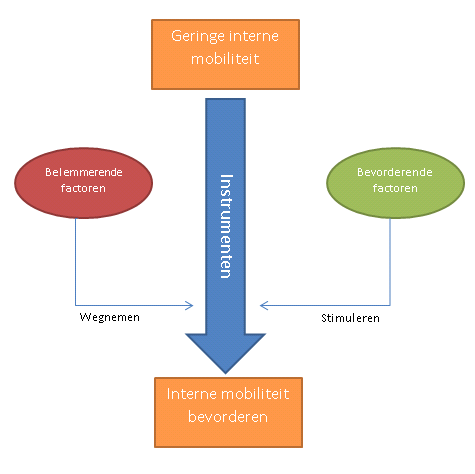 Figuur 3.1 - Conceptueel modelConcluderend kan worden gesteld dat arbeidsmobiliteit een positieverandering inhoudt (Forrier, Sels & Stynen, 2009). Deze verandering kan op verschillende manieren plaatsvinden, zowel binnen als buiten de organisatie. In dit onderzoek zal de focus vooral worden gelegd op interne en tevens vrijwillige mobiliteit. Met interne mobiliteit worden alle bewegingen van medewerkers binnen de eigen organisatie bedoelt. Dit kan binnen of buiten de eigen functie of afdeling zijn (Driessen HRM, z.d.-b). Interne mobiliteit kan in drie vormen voorkomen (Ng et al., 2007):Interne opwaartse mobiliteit: Het veranderen van functie door promotie;Interne zijwaartse mobiliteit: Het veranderen van functie in dezelfde hiërarchische laag;Interne neerwaartse mobiliteit:  Het veranderen van functie door demotie. Vrijwillige mobiliteit houdt in dat de medewerker uit eigen initiatief van functie verandert (UB Rijk, z.d.). Het initiatief kan in sommige gevallen ook bij de werkgever liggen wanneer er een functie die beter bij de medewerker past beschikbaar komt (Driessen HRM, z.d.-b). 

In dit onderzoek zal er worden gekeken naar de mogelijkheden om de interne mobiliteit te bevorderen. Echter zijn er een aantal factoren die de vrijwillige en interne mobiliteit kunnen belemmeren:Verkeerde verwachtingen;Gebrek aan initiatief nemen;Niet het juiste netwerk;Weinig doorgroeimogelijkheden;Te lang hetzelfde doen;Mobiliteit wordt niet doorgezet;Personeel wordt niet goed geïnformeerd;Leidinggevenden belemmeren mobiliteit. (De Vries et al., 2007)Daarentegen zijn er tevens factoren die de interne mobiliteit binnen een organisatie juist stimuleren:Beloning/statusverhoging;Baanzekerheid;Scholing;Mobiliteit die bijdraagt aan organisatiedoelstellingen;Strategische personeelsplanning;Organisatiecultuur die mobiliteit vanzelfsprekend maakt;Integratie van mobiliteitsbeleid in overig HR-beleid;Leidinggevende die voorbeeldfunctie aannemen (Driessen HRM, z.d.-b);Zicht op taken en werkzaamheden;Aandacht voor iedereen op gebied van mobiliteit. (De Vries et al., 2007)Om de interne mobiliteit te kunnen bevorderen zullen de belemmerende factoren moeten worden weggenomen of zoveel mogelijk worden verminderd. De bevorderende factoren zullen daarentegen juist moeten worden gestimuleerd. Met behulp van HR-instrumenten kunnen deze factoren worden gestimuleerd of juist worden weggenomen. De volgende instrumenten kunnen daarbij gebruikt worden:Beloningen;Om-/her-/bijscholing;POP-gesprekken;Loopbaanbegeleiding;Voorrang van eigen medewerkers bij vacature;Interne stage;Interne detacheringen;Promotie of demotie;Loopbaan oriëntatie;Individueel loopbaanbudget;Klussenbank;Mobiliteitsbureau;Interne arbeidsmarkt;Intern detacheren;Mobiliteitsbeleid verwerkt in Duurzame Inzetbaarheid;Uitwisselen van vacatures;3-5-7-model. (A&O-fonds, 2012)
Het is van belang om aandacht te besteden aan mobiliteitsbeleid als organisatie zijnde om onder andere:Personeel te motiveren;Personeel te behouden;Duurzame inzetbaarheid te realiseren;Medewerkers loopbaanmogelijkheden te bieden;Burn-outs te voorkomen;Employability van werknemers te verhogen;Kennis binnen de organisatie te verspreiden;Personeel het gevoel te geven gewaardeerd te worden;Kosten te besparen op gebied van werving en selectie;Een (nog) positiever imago van de organisatie creëren. (Driessen HRM, z.d.-b)4 MethodologieTijdens het onderzoek zal er gebruik worden gemaakt van verschillende methoden om antwoorden op de hoofd- en deelvragen te verkrijgen. Zo zal er zowel kwalitatief en kwantitatief onderzoek en fieldresearch en deskresearch worden gedaan. In dit hoofdstuk zullen de methodes nader worden toegelicht en zullen de keuzes die zijn gemaakt worden verantwoord. 4.1 Vooronderzoek
Het vooronderzoek heeft als doel om het vraagstuk en de organisatie waarin het vraagstuk zich afspeelt nader te onderzoeken. In het vooronderzoek is een secundaire analyse gedaan van de cijfers in het interne document ‘Maatschappelijk Betrokken Ondernemen’ (MBO) van Dutch Flower Group uit 2015 in vergelijking met de cijfers uit 2014. Deze cijfers geven een inzicht in de demografie en de in-, door- en uitstroom van alle medewerkers. Ook is er een secundaire analyse van de exitgesprekken van 2014, 2015 en 2016 gedaan. 
Tevens zijn er verschillende gesprekken geweest met de HR-Manager van vier van de bedrijven die lid zijn van de familie om de problematiek rondom het vraagstuk te verduidelijken. De HR-manager is namelijk lid van de projectgroep die zich bezighoudt met Duurzame Inzetbaarheid, waarbij interne mobiliteit mogelijk ook een focus kan zijn.  4.2 Deskresearch
Door middel van deskresearch is de basis van dit onderzoek gelegd. Hierbij is er gebruik gemaakt van secundaire data, wat inhoudt dat deze gegevens eerder zijn verzameld en bestudeerd door andere personen. Deskresearch is hierbij onderverdeeld in literatuuronderzoek en documentenanalyse (Verhoeven, 2011). Literatuuronderzoek
De theorieën die zijn onderzocht lichten onder andere de begrippen mobiliteit en interne mobiliteit nader toe. Tevens is er gekeken naar verschillende factoren die mobiliteit kunnen belemmeren en welke factoren juist stimuleren. Omdat het wenselijk is dat de factoren die de interne mobiliteit belemmeren zo veel mogelijk worden weggenomen en de factoren die mobiliteit juist bevorderen gestimuleerd moeten worden, is er gekeken naar welke mogelijke interventies bestaan om de interne mobiliteit in zijn geheel te bevorderen. Documentenanalyse 
Om de theorie op de gang van zaken binnen Dutch Flower Group te kunnen toepassen is er ook een analyse gedaan van documenten uit de organisatie. Er is een secundaire analyse gedaan van het overzicht van MBO cijfers uit 2015. Dit overzicht gaf informatie over het personeel, in-, door- en uitstroom en ziekteverzuim. De gegevens uit dit overzicht hebben gezamenlijk als het ware een 0-meting van de situatie op gebied van interne mobiliteit binnen Dutch Flower Group gevormd. 4.3 Fieldresearch
Naast deskresearch is er tevens van fieldresearch gebruik gemaakt. Verhoeven (2011) geeft aan dat bij deze vorm van onderzoek, onderzoek wordt gedaan in het ‘veld’. Deze vorm van onderzoek kan worden verdeeld in zowel kwantitatief als kwalitatief onderzoek. Wanneer er cijfermatige gegevens worden verzameld en deze door middel van statistische technieken worden geanalyseerd, is er sprake van kwantitatief onderzoek. Kwalitatief onderzoek houdt in dat er geen cijfermatige informatie wordt verzameld, maar dat er andere soort informatie als teksten of meningen worden verzameld. Kwantitatief onderzoek 
Een eerste vorm van fieldresearch die is gebruikt is een enquête. Volgens Verhoeven (2011) is een enquête de meest gebruikte en een efficiënte methode om meningen, opinies, houdingen en kennis bij grote groepen personen te meten.   
De ongeveer 1360 medewerkers (medewerkers die op uitzendbasis bij DFG werkzaam zijn, zijn hierbij niet mee geteld) binnen de 30 bedrijven van DFG zijn gevestigd op verschillende locaties in het land. Dit zorgt ervoor dat niet iedereen gemakkelijk bereikbaar is. Het gebruik van een enquête was daardoor de beste uitkomst om informatie te verzamelen. 
Er is ervoor gekozen om deze groep werknemers te bevragen, omdat zij als het ware ervaringsdeskundigen zijn die een beter inzicht kunnen geven in hun ervaringen en wensen op gebied van interne mobiliteit. Tevens kan er zo worden vastgesteld welke knelpunten er zijn die de interne mobiliteit belemmeren. Deze informatie is nodig om de juiste aanbevelingen te kunnen geven naar aanleiding van het vraagstuk. Door het betrekken van de werknemers binnen DFG wordt er direct aandacht gevraagd voor dit onderwerp en wellicht draagvlak gecreëerd.  
De enquête is, met behulp van de online tool SurveyMonkey, zo opgebouwd dat medewerkers naar aanleiding van hun antwoordkeuzes worden doorverwezen naar de volgende vragen die relevant voor hen zijn. Op die manier is er voor gezorgd dat de enquête voor alle respondenten ‘op maat’ is. Daarnaast is er voor de logistieke medewerkers een papieren versie gemaakt van de enquête waarin de respondenten tevens werden doorverwezen naar de juiste vragen. De resultaten van deze papieren enquêtes zijn uiteindelijk handmatig in SurveyMonkey ingevoerd. Het format van de enquête is opgenomen in bijlage 4.Om een goede afspiegeling van de Nederlandse vestigingen van Dutch Flower Group te krijgen is er voor gekozen om 15% van alle medewerkers te ondervragen. Deze medewerkers zijn willekeurig gekozen door de P&O’ers van de verschillende bedrijven binnen DFG. Aan hen is gevraagd om bij het maken van deze willekeurige selectie de medewerkers die korter dan 1 jaar in dienst zijn hier uit te filteren. Dit omdat het aannemelijk is dat medewerkers die korter dan 1 jaar in dienst zijn nog niet denken aan functieverandering of hier nog geen beeld over hebben gevormd, omdat zij pas net binnen de organisatie werkzaam zijn. Daarnaast is er aan de P&O’ers gevraagd om er voor te zorgen dat de selectie van medewerkers een goede afspiegeling van de organisatie is. Dat betekent dat er uit elke laag in de organisatie een aantal medewerkers zijn geselecteerd.
Er is gekozen om de enquête in samenwerking met P&O uit te zetten, omdat zij tot mijn netwerk behoren en daarnaast dichtbij de eigen medewerkers staan. Zij hebben dan ook aan hun medewerkers, die zijn geselecteerd om de enquête in te vullen, een mail gezonden waarin zij het belang van hun respons benadrukken.     In totaal zijn er vervolgens 194 verzoeken voor het invullen van de enquête verzonden naar medewerkers van DFG. Hiervan hebben 116 personen de enquête ingevuld. Dat is een respons van ongeveer 60%.Kwalitatief onderzoekTijdens het onderzoek is er gebruik gemaakt van kwalitatief onderzoek in de vorm van interviews. Hier is voor gekozen omdat er naar aanleiding van de resultaten van de enquête een aantal vragen zijn ontstaan. Het doel van de interviews was dan ook om meer duidelijkheid te verkrijgen over de achterliggende redenen van bepaalde resultaten. 
Om hier een zo goed mogelijk beeld van te krijgen zijn er met drie verschillende doelgroepen gesprekken geweest. Dit zijn:Medewerkers; Leidinggevenden;P&O’ers.Omdat er sprake is van drie doelgroepen zijn er tevens drie verschillende interview checklists gemaakt die zijn aangepast op de doelgroep. Deze zijn terug te vinden in bijlage 7 t/m 9. In alle drie de interview checklists staat het verklaren van de enquêteresultaten centraal. Interviews medewerkers 
Tijdens de gesprekken met de medewerkers zijn er vragen gesteld over de visie van de medewerker op bepaalde resultaten. Ook is er naar een verklaring van de opvallendste uitkomsten in de eigen divisie gevraagd.Interviews leidinggevenden
In de interviews met een aantal leidinggevenden zijn de vragen die aan de medewerkers zijn gesteld ook voorgelegd. Daarnaast is er gevraagd wat zij bij hun eigen medewerkers herkennen en wat zij zouden kunnen betekenen bij interne mobiliteit.Interviews P&O
Naast de vragen die ook aan de medewerkers zijn gesteld, zijn er tijdens de gesprekken met P&O ook vragen over de uitkomsten in de divisies gesteld. Dit omdat zij met alle P&O-hoofden van DFG regelmatig overleg hebben en op de hoogte zijn van de gang van zaken bij andere bedrijven en divisies. In totaal zijn er met zes medewerkers, drie leidinggevenden en vier P&O’ers gesprekken gevoerd. Deze personen zijn via de mail benaderd, waarna er via de digitale agenda een afspraak is ingepland. Alle gesprekken hebben face-to-face plaatsgevonden. 
Om de verkregen resultaten te kunnen analyseren zijn tijdens het gesprek de belangrijkste punten opgeschreven. Deze punten zijn na het gesprek verwerkt in een gespreksverslag. De belangrijkste resultaten die uit de interviews naar voren zijn gekomen zijn vervolgens opgenomen in een analyse schema (bijlage 12 t/m 15). 5 Resultaten
In dit hoofdstuk worden alle resultaten die zijn verzameld naar aanleiding van fieldresearch besproken. Deze resultaten en de resultaten die uit het theoretisch kader naar voren komen zullen samen antwoord geven op de hoofd- en deelvragen.5.1 Loopbaanperspectief  
Het grootste gedeelte van de respondenten (37%) geeft aan dat zij zichzelf over 5 jaar niet meer in dezelfde functie zien (bijlage 5.2.1). Deze meerderheid bestaat vooral uit jongere werknemers tussen de 18 en 34 jaar oud (56%). Verder zijn de medewerkers die aangeven zichzelf over 5 jaar in een andere functie te zien vooral afkomstig uit de divisie Groothandel en Retail Planten en de divisie Grootschalige Retail (bijlage 6.1).
Daarentegen geeft 34% van de respondenten aan dat zij zichzelf wel in dezelfde functie zien over 5 jaar. Dit zijn vooral medewerkers tussen de 45 tot 64 jaar oud (50%). Ook waren de medewerkers vooral afkomstig uit de divisie Groothandel Bloemen en de divisie Sourcing. In gesprekken met verschillende P&O’ers (zie bijlage 15) is gevraagd naar een verklaring voor deze verschillen tussen enerzijds de divisies Groothandel en Retail Planten en Grootschalige Retail en anderzijds de divisies Sourcing en Groothandel Bloemen. Uit deze gesprekken blijkt dat er geen duidelijke verklaring is voor dit verschil. Mogelijk zou de gemiddelde leeftijd, met daarbij de veronderstelling dat oudere werknemers behoudender zijn, werksfeer of de grootte van een divisie een rol kunnen spelen bij dit verschil.Van alle respondenten geeft 47% aan dat zij zichzelf over 5 jaar in een hogere functie zien. Hiervan is 57% tussen de 18 en 34 jaar oud en 30% tussen de 35 en 44 jaar oud. 18% van de respondenten geeft aan dat zij zich niet in een hogere functie zien over 5 jaar. Ongeveer 52% van de medewerkers die dit antwoord gaven zijn 45 tot 64 jaar oud (zie bijlage 6.2, figuur 6.2A & 6.2B). 

Over 5 jaar ziet 61% zichzelf nog steeds in dezelfde branche werken. Daarnaast zegt 49% over 5 jaar nog in dezelfde organisatie werkzaam te willen zijn. Meer dan de helft (52%) zegt dan ook over 5 jaar hetzelfde of iets soortgelijks te doen als dat zij nu doen. Deze cijfers zijn terug te vinden in bijlage 5.2.1.5.2 Drijfveren
Onder drijfveren worden de factoren die de aanleiding zijn voor functieverandering verstaan. Functieverandering in het verleden
In de afgelopen 10 jaar is 51% van de respondenten niet van functie veranderd en 49% van de respondenten wel (zie bijlage 5.3.1). De respondenten die eerder van functie zijn veranderd geven aan dat dit kwam doordat het werd aangeboden (56%), er niet genoeg uitdaging werd ervaren in de functie (35%) en/of er behoefte was aan meer verantwoordelijkheden (35%). Tevens is er gevraagd aan de respondenten die in de afgelopen 10 jaar niet van functie zijn veranderd wat hier de reden voor was (zie gehele overzicht in bijlage 5.3.3). Redenen die zijn gegeven en het meest voorkwamen waren:Functieverandering binnen organisatie
Zoals afgebeeld in figuur 5.1 geeft 62% van de respondenten aan eens over functieverandering binnen de eigen organisatie te hebben gedacht.

Figuur 5.1 – Verdeling respondenten wel/niet gedacht aan functieverandering.Van deze respondenten geeft 57% aan behoefte aan meer verantwoordelijkheden te hebben. Daarnaast geeft 46% van de respondenten aan dat hoewel zij tevreden zijn in hun huidige functie, zij toe zijn aan iets nieuws. Een andere reden die wordt gegeven voor de gedachte aan functieverandering is niet genoeg uitdaging (35%). Als antwoord op de vraag in welke vorm de respondent van functie wil veranderen geeft 68% aan een hogere functie te willen, wil 44% meer verantwoordelijkheden in de huidige functie en geeft 32% aan een soortgelijke functie te willen (bijlage 5.3.6). Daarnaast wil 24% van de respondenten een compleet andere functie. Van de respondenten die dit aangaven komt het grootste gedeelte (59%) uit de divisie Grootschalige Retail (bijlage 6.3). Uit gesprekken met de medewerkers uit deze divisie, die zijn gehouden nadat de enquêteresultaten bekend waren, zijn de medewerkers binnen de divisie Grootschalige Retail over het algemeen jong. Deze jonge medewerkers wisselen sneller van functie dan oudere werknemers. P&O geeft daarnaast aan dat sommige organisaties vrij plat zijn, wat doorgroeien moeilijk maakt en een hele andere functie daarom een logische stap zou zijn (zie bijlage 15).Van de medewerkers die in de huidige functie eens aan functieverandering hebben gedacht is 64% 3 jaar of korter werkzaam in de huidige functie. Van deze medewerkers is 62% tussen de 18 en 34 jaar oud. Zij geven vooral aan een behoefte aan meer verantwoordelijkheden te hebben (69%) en niet genoeg uitdaging te ervaren in de huidige functie (38%). Van deze respondenten, die tussen de 18 en 34 jaar oud zijn, wil 77% een hogere functie en 62% wil meer verantwoordelijkheden (zie bijlage 6.4). In de gesprekken met medewerkers werd aangegeven dat deze groep snel bezig is met de volgende stap omdat zij na hun studie in een lagere functie zijn ingestroomd dan zij met hun opleidingsachtergrond zouden kunnen doen. Een jongere werknemer heeft daarom snel de behoefte om door te groeien (zie bijlage 12 t/m 14). Daarnaast is het volgens de medewerkers ook kenmerkend voor deze generatie (Y) om snel door te willen groeien.Tenslotte geeft 38% van alle respondenten aan nooit aan functieverandering te hebben gedacht in de huidige functie. Alleen een meerderheid van de divisie Sourcing geeft aan niet aan functieverandering te hebben gedacht (zie bijlage 6, figuur 6.5D). In gesprekken met een medewerker uit deze divisie en de P&O’ers is gevraagd naar een verklaring voor dit verschil tussen de divisie Sourcing en de andere divisies. Volgens de medewerker uit deze divisie is er op dit moment veel ontwikkeling gaande binnen de divisie waardoor medewerkers waarschijnlijk voldoende uitdaging hebben. De P&O’ers gaven aan dat hoewel zij geen goed beeld van deze divisie hadden, zij het vermoeden hadden dat dit met de gemiddeld hogere leeftijd te maken zou kunnen hebben (zie bijlage 15). Functieverandering binnen DFG

Figuur 5.2 – Verdeling respondenten wel/niet gedacht aan functieverandering binnen DFG.Uit figuur 5.2 kan worden opgemaakt dat de meerderheid van de respondenten nooit heeft gedacht aan een verandering van organisatie binnen DFG. Reden hiervoor is dat zij niet van functie willen veranderen (31%) of niet bij een andere organisatie willen werken (31%). 49% van de respondenten heeft andere redenen hiervoor. De redenen die een aantal keren zijn genoemd zijn:  
Daarnaast kwam uit gesprekken met medewerkers naar voren dat er veel onduidelijkheid is over de mogelijkheden die er zijn bij andere organisaties. Ook blijkt uit gesprekken met medewerkers, leidinggevenden en P&O’ers dat er verschillende redenen zijn waarom werknemers niet bij een andere DFG organisatie willen werken (zie bijlage 12 t/m 14). De verschillende culturen van de organisaties spelen hier vooral een grote rol in: “Er zijn verschillen in werkwijze, -tijden en arbeidsvoorwaarden.” - respondent 8. Werknemers weten daarnaast ook niet wat zij bij andere organisaties kunnen verwachten. Er is bijvoorbeeld sprake van een nieuwe omgeving met nieuwe mensen. P&O verwacht, naast de boven genoemde redenen, dat medewerkers ook bang zijn voor de reactie van de leidinggevende wanneer zij naar een andere organisatie willen overstappen.De 36% die wel in de huidige functie aan verandering van DFG-organisatie heeft gedacht geeft vooral als reden dat, hoewel zij tevreden zijn in de huidige functie, zij toe zijn aan iets nieuws (51%). Verder ervaren zij niet genoeg uitdaging in de huidige functie (39%) en hebben zij behoefte aan meer verantwoordelijkheden (37%). 
Verder geeft 12% van de respondenten aan dat hij/zij wel binnen Dutch Flower Group werkzaam wil blijven, maar niet in de huidige organisatie wil blijven werken. 15% heeft andere redenen voor de gedachte aan functieverandering binnen DFG. Hierbij wordt vooral het verkorten van reistijd naar de werkplek genoemd (bijlage 5.3.8). Wanneer medewerkers van organisatie binnen DFG veranderen zegt 73% een hogere functie te willen, 44% geeft aan een soortgelijke functie te willen, 29% wil meer verantwoordelijkheden en 27% wil een hele andere functie (bijlage 5.3.9). 5.3 Interne Communicatie
Binnen dit onderwerp wordt er gekeken in hoeverre interne mobiliteit en onderwerpen die daarmee samenhangen bespreekbaar zijn in de organisatie.Communicatie met leidinggevende
Uit figuur 5.3 kan worden opgemaakt dat de meerderheid (64%) van de respondenten de gedachten over functieverandering hebben aangegeven bij de leidinggevende of de leidinggevende en de HR-afdeling.
Van deze respondenten zegt 92% blij te zijn dat zij hun gedachten hebben uitgesproken. 76% geeft dan ook aan dat zij het gevoel hebben dat er daadwerkelijk actie wordt ondernomen naar aanleiding hiervan (bijlage 5.4.2 & 5.4.3). 
Figuur 5.3 - Cirkeldiagram aantal personen die gedachten heeft aangegeven.Van de respondenten die aangeven niet blij te zijn met het feit dat zij hun gedachten hebben aangegeven komt 75% uit de divisie Groothandel en Retail Planten (zie bijlage 6, figuur 6.6B). Een verklaring die hiervoor wordt gegeven door medewerkers en P&O uit deze divisie is dat er waarschijnlijk in veel gevallen geen mogelijkheden zijn om van functie te veranderen (bijlage 12 & 14). Daarnaast denken de medewerkers dat er soms niet veel wordt gedaan met de wensen van de medewerker. Verder is 50% van de medewerkers, die aangaf niet het gevoel te hebben dat er naar aanleiding van het aangeven van hun loopbaanwensen actie werd ondernomen, afkomstig van de divisie Groothandel Bloemen (zie bijlage 6, figuur 6.7B). De verklaring die medewerkers hebben voor dit percentage is dat men na zo’n gesprek te weinig informatie krijgt over de mogelijkheden die er zijn. De desbetreffende medewerkers zijn daarentegen ook erg afwachtend waardoor zij niet achter die terugkoppeling aangaan. P&O geeft daarnaast aan dat er niet altijd een mogelijkheid is om aan de wensen van de medewerkers te voldoen (bijlage 12 & 14). Zoals in figuur 5.3 zichtbaar is, heeft 36% van de respondenten de gedachten over functieverandering niet uitgesproken naar de leidinggevende en/of HR-afdeling. De volgende redenen werden hier voor gegeven:Ik denk dat er voor mij geen mogelijkheden zijn om van functie te veranderen (34%);Ik verwacht dat de leidinggevende mij benadert wanneer ik in aanmerking kom voor functieverandering (28%);Ik denk dat ik dit niet met mijn leidinggevende/HR kan bespreken (14%);De meerderheid (41%) heeft echter andere redenen waarom zij hun gedachten aan functieverandering niet hebben aangegeven. Hier kwam vooral naar voren dat medewerkers nog geen mogelijkheden hadden gezien of het er nog niet van gekomen was (zie bijlage 5.4.4). Bespreekbaarheid interne mobiliteit in organisatie
72% van de respondenten zegt dat zij het gevoel hebben hun loopbaanwensen open te kunnen bespreken met hun leidinggevende. 78% van de respondenten zegt dan ook de ruimte te krijgen om loopbaanwensen te bespreken in jaarlijks gesprek zoals een beoordelings- of een functioneringsgesprek met de leidinggevende. Daarnaast durft 76% het aan te geven wanneer zij geen uitdaging meer ervaren in hun werk of wanneer het werk juist teveel van hen vraagt.
Verder zegt ongeveer de helft van de respondenten (51%) dat zij door de organisatie worden gestimuleerd om over de toekomst van hun loopbaan na te denken. Een kwart (25%) van de respondenten geeft daarentegen aan dit gevoel niet te hebben (zie bijlage 5.4.5). Daarnaast is 56% van de respondenten van mening dat zij voldoende mogelijkheden krijgen van hun organisatie om zich te ontwikkelen. Daarentegen heeft 19% van de respondenten aangegeven dat zij zich hier niet in kunnen vinden. Wel geeft 51% aan op de hoogte te zijn van de mogelijkheden die er zijn voor ontwikkeling en opleiding en 19% dat zij dat niet zijn. 31% heeft aangegeven neutraal te zijn over deze stelling. Uit gesprekken met medewerkers is naar voren gekomen dat veel respondenten neutraal over deze stelling zijn omdat zij bijvoorbeeld denken dat zij zich niet verder kunnen ontwikkelen of niet weten dat ze zich nog verder zouden kunnen ontwikkelen (zie bijlage 12).  5.4 Invloedfactoren 
Invloedfactoren zijn factoren die invloed hebben op de interne mobiliteit van het personeel binnen DFG.Belemmeringen door geslacht, leeftijd, afkomst en kennis  
Van de respondenten geeft 94% aan dat zij geen belemmeringen bij functieverandering ervaren door hun geslacht. Daarnaast geven bijna alle respondenten aan dat afkomst geen invloed heeft op de mogelijkheden om van functie te veranderen. Tevens geeft 74% van de respondenten aan het gevoel te hebben dat zij niet worden belemmerd door hun leeftijd. Belemmeringen door kennis en kunnen van de medewerkers wordt door 67% niet ervaren. Daarentegen zegt 11% van de respondenten dat zij dit wel ervaren (zie bijlage 5.5.1). Dit zijn vooral jongere werknemers die tussen de 18 en 34 jaar oud zijn (67%). Volgens de medewerkers, leidinggevenden en P&O’ers komt dit doordat deze jonge medewerkers vaak nog de juiste ervaring en/of kennis missen voor een leidinggevende functie. Ze zijn hier vaak nog niet aan toe (zie bijlage 12 t/m 14).     

Interne mobiliteit binnen de organisatie
De meerderheid van de respondenten (48%) geeft aan dat zij van mening zijn dat het initiatief voor functieverandering bij henzelf ligt. Daar tegenover staat 19% van de respondenten die vinden dat de leidinggevende het initiatief moet nemen wanneer de medewerker in aanmerking komt voor functieverandering (bijlage 5.5.2). Op gebied van doorgroeimogelijkheden geeft 44% aan geen hierover mening te hebben. Dit hoge percentage is tevens besproken tijdens diverse interviews met medewerkers (zie bijlage 12). Volgens hen is men neutraal omdat men bewust is van het feit dat er voor hem/haar geen doorgroeimogelijkheden meer zijn. Ook zou het juist kunnen komen doordat veel medewerkers niet weten dat ze door kunnen groeien. Dit komt vooral doordat er weinig wordt gecommuniceerd over deze mogelijkheden.

Ook geeft een kleine meerderheid van 32% aan dat er niet voldoende mogelijkheden zijn om door te groeien binnen de organisatie. 29% van het totaal aantal respondenten geeft dan ook aan dat zij vinden dat zij niet goed op de hoogte zijn van de doorgroeimogelijkheden binnen hun organisatie (bijlage 5.5.2). Tevens geeft 29% van de respondenten aan dat zij wel goed op de hoogte zijn van de mogelijkheden die zij hebben om door te groeien. Daarnaast geeft 24% aan dat er genoeg doorgroeimogelijkheden zijn (bijlage 5.5.2). Tenslotte wordt er volgens de respondenten (54%) in de organisaties niet duidelijk gecommuniceerd over de mogelijkheden die er zijn voor functieverandering of doorgroeien binnen de organisatie zelf. Daar staat tegen over dat 21% van mening is dat hier wel duidelijk over wordt gecommuniceerd.
Wat betreft de mogelijkheden voor verandering naar andere DFG-organisaties geeft 72% aan dat hier niet voldoende over wordt gecommuniceerd. Slechts 5% geeft aan dat er wel duidelijk wordt gecommuniceerd hierover (zie bijlage 5.5.2).5.5 Interventies
Aan het eind van de enquête is gevraagd wat medewerkers nodig hebben van DFG om intern van functie te kunnen veranderen. De meest voorkomende hulpmiddelen die de respondenten gaven waren:Overzicht van openstaande vacatures binnen DFG (15x);Opleidingsmogelijkheden/studietijd (13x);Communiceren en informeren (12x);Begeleiding en stimulans (7x).Het gehele overzicht van de gegeven antwoorden is te vinden in bijlage 5.6.Uit de gesprekken met de medewerkers en leidinggevenden (zie bijlage 12 en 13) is naar voren gekomen dat het vooral gaat om een samenhang van deze vier hulpmiddelen. Wel wordt communicatie, over bijvoorbeeld de mogelijkheden voor functieverandering, als het meest belangrijk gezien. P&O’ers gaven aan dat er in feite al een overzicht van beschikbare vacatures bestaat op de website van DFG. Maar er wordt, volgens P&O, niet door de organisaties gewezen op vacatures van andere organisaties (zie bijlage 14). Naast de vier genoemde hulpmiddelen zijn tevens de hulpmiddelen uit het theoretisch kader in hoofdstuk 3 voorgelegd tijdens alle gesprekken (zie bijlage 10). Van deze negen mogelijkheden werden de volgende opties voor bevordering van interne mobiliteit het vaakst genoemd:POP-gesprekken; Hierbij geven de respondenten aan dat er niet per se een apart POP-gesprek moet komen, maar dit ook verwerkt kan worden in het functionerings-/beoordelingsgesprek door een aantal vragen aan de medewerker te stellen. Bij een aantal organisaties wordt dit al gedaan.Interne stages/interne detacheringen;‘Voorrang’ geven aan medewerkers van DFG bij vacatures;Hierbij gaat het er om dat medewerkers het als eerste te zien krijgen wanneer er een vacature open staat binnen DFG. Om-/her-/bijscholing.Een ander hulpmiddel om interne mobiliteit te bevorderen en wat tijdens de gesprekken vaak naar voren kwam is het project ‘Meet the Family’. Dit was een project in 2013 waarbij logistieke medewerkers bij andere DFG organisaties een dag lang een kijkje konden nemen. Zo leerde men de andere organisaties binnen DFG kennen. Dit project is getrokken door een aantal medewerkers van DFG. Na 1,5 jaar, waarin 3 pilots zijn gedraaid, hebben zij dit project doorgegeven aan de top van DFG waarna dit niet verder meer is opgepakt. De reden waarom dit niet verder is opgepakt is onbekend (bijlage 11).Tevens is er in gesprekken aan leidinggevenden gevraagd wat een leidinggevende verder zou kunnen doen om interne mobiliteit te bevorderen (zie bijlage 13). Hierbij werd het volgende aangegeven:Actiever vragen naar wat de medewerker wil;Tijdens een functionerings-/beoordelingsgesprek hier gericht naar vragen.Het onderwerp interne mobiliteit bespreekbaar maken;Open staan voor verandering: niet de medewerkers krampachtig vast willen houden. 
5.6 Belemmerende factoren met invloed op interne mobiliteit
Uit gesprekken met leidinggevenden en P&O blijkt dat de belemmeringen die uit de enquête naar voren komen over het algemeen herkenbaar zijn. Dit zijn:Weinig stimulans om over de toekomst van de loopbaan na te denken;Weinig doorgroeimogelijkheden en/of duidelijkheid hierover;Weinig tot geen communicatie over mogelijkheden voor functieverandering binnen de eigen organisatie; Weinig tot geen communicatie over de mogelijkheden om over te stappen naar een andere DFG-organisatie.Naast deze belemmeringen wordt ook aangegeven dat veel leidinggevenden hun medewerkers vast proberen te houden. Om die reden stimuleren leidinggevenden de medewerkers niet om na te denken over de loopbaan. 

In de gesprekken met P&O’ers komt naar voren dat er nog geen concrete maatregelen zijn genomen om de interne mobiliteit te bevorderen. Wel heeft P&O een gezamenlijk overleg wat vier keer per jaar plaatsvindt. Hierin wordt af en toe een vacature gedeeld. Dit is echter enkel wanneer een vacature lastig in te vullen blijkt te zijn. Vaak leidt dit zelden tot een ingevulde vacature (zie bijlage 14).
Ook is er al eens een procedure besproken voor wanneer een medewerker binnen de DFG van organisatie wil veranderen. Uit de gesprekken met de leidinggevenden blijkt echter dat dit proces nog onduidelijk is en dat dat waarschijnlijk ook negatieve invloed heeft op interne mobiliteit: “Deze onduidelijkheid houdt medewerkers tegen om te solliciteren of hun wensen aan te geven.” – Respondent 7.6 Conclusie
In dit hoofdstuk zal er antwoord worden gegeven op de hoofdvraag met behulp van de resultaten uit het kwalitatieve en kwantitatieve onderzoek. Uit het vooronderzoek blijkt dat interne mobiliteit binnen DFG nog niet vanzelfsprekend is. Er wordt weinig van functie veranderd, vooral als het gaat om verandering van organisatie binnen DFG. Dit was in 2015 namelijk slechts 0,5%. Daarnaast zijn er veel medewerkers die DFG verlaten omdat zij niet genoeg uitdaging ervoeren of elders meer doorgroeimogelijkheden zagen. Om medewerkers te behouden is interne mobiliteit een oplossing. De hoofdvraag in dit onderzoek luidt daarom als volgt:

Hoe kan Dutch Flower Group de interne mobiliteit van haar medewerkers binnen en tussen de organisaties bevorderen?  
In dit onderzoek wordt interne mobiliteit gezien als alle bewegingen van medewerkers binnen de eigen organisatie (Driessen HRM, z.d.–b). Dit kan binnen of buiten de eigen functie of afdeling zijn, maar ook DFG-breed. Zoals in het conceptueel model in paragraaf 3.8 wordt aangegeven zijn er belemmerende en bevorderende factoren die van invloed kunnen zijn op interne mobiliteit. Wanneer de belemmerende factoren worden weggenomen en de bevorderende factoren worden gestimuleerd kan interne mobiliteit bevorderd worden.

Uit het onderzoek blijkt dat veel medewerkers van DFG zichzelf over 5 jaar in een andere functie zien, waarvan de meerderheid zichzelf het liefst in een hogere functie ziet. De medewerkers die hebben gedacht aan een andere functie geven aan dat niet genoeg uitdaging en behoefte aan meer verantwoordelijkheden hier de aanleiding van was. Tevens geeft een deel van de medewerkers aan dat zij een soortgelijke functie zouden willen. Hieruit kan worden opgemaakt dat zij het niet naar hun zin hebben op de huidige afdeling of in de huidige organisatie. Verder komt uit de enquête naar voren dat de meeste medewerkers het liefst binnen de sierteeltbranche werkzaam willen blijven en dan met name het liefst binnen DFG. 
Er kan naar aanleiding van het onderzoek worden geconcludeerd dat medewerkers binnen DFG op zoek zijn naar meer uitdaging in het werk, binnen een organisatie die bij hun past. Er is duidelijk een grote behoefte aan interne mobiliteit bij de medewerkers van DFG. Hierbij gaat het vooral om interne opwaartse en interne zijwaartse mobiliteit (Ng et al., 2007).Belemmeringen 
Hoewel er veel behoefte is aan interne mobiliteit, heeft een groot deel van de medewerkers enkel gedacht aan functieverandering binnen de eigen organisatie. Een meerderheid heeft er daarentegen nooit aan gedacht om te kijken naar een passende functie bij een andere organisatie binnen DFG. Dit komt vooral doordat medewerkers niet bij een andere organisatie willen werken. De reden hiervoor is dat medewerkers niet weten wat zij bij de andere organisaties kunnen verwachten. Dit komt doordat zij geen goed beeld hebben van de zusterorganisaties binnen DFG. Op het gebied van doorgroeimogelijkheden geven de medewerkers aan dat deze onvoldoende aanwezig zijn. Volgens De Vries et al. (2007) wordt er bij interne mobiliteit vaak gedacht aan verticale mobiliteit. Hierdoor is een tekort aan doorgroeimogelijkheden een belemmering van de interne mobiliteit. Echter komt uit gesprekken met medewerkers naar voren dat er veel onduidelijkheid heerst over de mogelijkheden die er wel zijn. Uit de enquête blijkt dat er weinig of niet wordt gecommuniceerd over de mogelijkheden voor functieverandering binnen DFG. Hierdoor denken medewerkers ook niet aan verandering van organisatie. In de interviews met P&O kwam echter naar voren dat de vacatures die openstaan binnen DFG te vinden zijn op de website van DFG. Dit is duidelijk niet bekend bij de medewerkers. Het lijkt er op dat er binnen de organisaties minimaal wordt gecommuniceerd over de beschikbare mogelijkheden op het gebied van functieverandering binnen DFG.Ook komt uit het onderzoek naar voren dat medewerkers niet goed op de hoogte zijn van de procedure om van organisatie te kunnen veranderen. Dit weerhoudt medewerkers ervan om de overstap naar een andere DFG organisatie te maken. Volgens Driessen HRM (z.d.-b) is het integreren van mobiliteitsbeleid in het HRM-beleid bevorderend voor interne mobiliteit. Aan de hand van de bovenstaande belemmeringen kan worden geconcludeerd dat deze bevorderende factor niet aanwezig is binnen DFG.Een andere reden om niet naar een andere organisatie over te willen stappen is dat medewerkers bang zijn voor de reactie van de leidinggevende wanneer die er achter komt dat de medewerker naar een andere organisatie wil. Daarentegen geven de medewerkers over het algemeen aan dat interne mobiliteit een bespreekbaar onderwerp is binnen DFG. Toch geeft een groot deel aan dat zij niet door de organisatie worden gestimuleerd om over de toekomst na te denken. Uit de interviews blijkt dan ook dat veel leidinggevenden medewerkers ‘krampachtig’ vast proberen te houden. Volgens TalentSoft (z.d.) is dit dan ook een veelvoorkomende belemmering van interne mobiliteit. Leidinggevenden zijn bang goed personeel te verliezen waardoor zij minder openstaan om met medewerkers in gesprek te gaan over hun loopbaanwensen. 
Er kan daarom geconcludeerd worden dat de cultuur binnen de organisaties niet gericht is op groei en beweging. Dit is echter wel een belangrijke bevorderende factor van interne mobiliteit volgens Driessen HRM (z.d.-b). Hoewel de meerderheid van de medewerkers hun loopbaanwensen hebben aangegeven bij hun leidinggevende, geeft ook een groot deel dit niet aan bij de leidinggevende. Dit komt doordat zij verwachten dat er geen mogelijkheden zijn die bij hun loopbaanwensen passen. Ook verwachten veel medewerkers dat de leidinggevende hen benadert wanneer hij of zij in aanmerking komt voor functieverandering. Dit zorgt voor verkeerde verwachtingen en miscommunicatie waardoor interne mobiliteit uitblijft. Dit gebrek aan initiatief tonen wordt door De Vries et al. (2007) dan ook benoemd als een belemmering van interne mobiliteit. Aandacht voor alle medewerkers is volgens De Vries et al. (2007) een belangrijke bevorderende factor van interne mobiliteit. Hier is op dit moment weinig sprake van binnen DFG. Kortom, op basis van deze resultaten kan worden geconcludeerd dat de volgende belemmeringen van invloed zijn op de interne mobiliteit binnen DFG: Medewerkers hebben een onduidelijk beeld van de andere organisaties binnen DFG;Medewerkers zijn niet op de hoogte van de beschikbare mogelijkheden bij andere DFG organisaties om over te stappen; De procedure om van organisatie te veranderen is niet duidelijk;Medewerkers zijn bang voor de reactie van de leidinggevende wanneer zij aangeven van functie te willen veranderen;Leidinggevenden houden medewerkers vast en zijn bang goed personeel te verliezen;Weinig stimulans vanuit de leidinggevende om over de toekomst van de loopbaan na te denken;Er is sprake van een gebrek aan initiatief nemen op gebied van functieverandering bij medewerkers.Om de interne mobiliteit binnen Dutch Flower Group te bevorderen zullen deze belemmerende factoren moeten worden weggenomen of zoveel mogelijk worden verminderd. 
Factoren als het integreren van mobiliteitsbeleid in het HRM-beleid, een cultuur gericht op groei en beweging en aandacht voor het gehele personeelsbestand zouden hierbij bevorderend kunnen werken. Om die reden zullen deze bevorderende factoren gestimuleerd moeten worden.7 DiscussieIn de discussie wordt er kritisch teruggekeken op het onderzoek. Daarbij zullen de onderwerpen betrouwbaarheid, validiteit en bruikbaarheid van dit onderzoek worden besproken.7.1 Betrouwbaarheid
Tijdens het onderzoek is gevraagd naar meningen en ervaringen van medewerkers. Dit is echter een momentopname. Wanneer dit onderzoek op een ander moment zal worden herhaald, zou het mogelijk zijn dat de uitkomsten van de enquête enigszins anders zijn. Dit kan komen doordat medewerkers van mening zijn veranderd of dat behoeften van deze medewerkers zijn veranderd. Aanleidingen hiervoor zouden bijvoorbeeld een andere levensfase of andere omstandigheden kunnen zijn. Ook is er in de enquête gebruik gemaakt van subjectieve begrippen zoals ‘voldoende’ en ‘duidelijk’. Omdat er niet duidelijk wordt uitgelegd wat er onder deze begrippen wordt verstaan, is mogelijk dat de interpretatie van deze woorden per medewerker verschilt. Dit heeft daarom invloed op de begripsvaliditeit in dit onderzoek. De interviews met medewerkers, leidinggevenden en P&O’ers zijn na afloop van het interview per vraag uitgewerkt in korte samenvattingen van het antwoord. De reden hiervoor was omdat er veel side information werd gegeven of het gesprek soms afweek van het onderwerp. Het samenvatten van de antwoorden is niet per se betrouwbaar gezien het feit dat het om mijn eigen beleving van de antwoorden gaat.7.2 Validiteit
Hoewel in de enquête is aangegeven dat de resultaten anoniem worden verwerkt, blijft er altijd een mogelijkheid dat medewerkers er aan twijfelen of dit uiteindelijk ook zo is. Hierdoor is het mogelijk dat respondenten sociaal wenselijke antwoorden hebben gegeven. Dit zou van invloed kunnen zijn op de validiteit van dit onderzoek. 
Om de validiteit van dit onderzoek te vergroten zijn de enquêteresultaten getoetst door middel van diepte-interviews met medewerkers, leidinggevenden en P&O’ers en is er geprobeerd een juist beeld te krijgen van de gang van zaken binnen DFG. 7.3 Bruikbaarheid
Omdat Dutch Flower Group uit verschillende organisaties bestaat, met allen een eigen identiteit, cultuur en personeelsbeleid, is het mogelijk dat niet alle aanbevelingen van toepassing zijn op alle organisaties. Een aantal organisaties voeren een aantal aanbevelingen, of iets wat daar op lijkt, namelijk al uit. Daarnaast kunnen sommige aanbevelingen niet bij een organisatie passen. Dit zou van invloed kunnen zijn op de bruikbaarheid van dit onderzoek voor sommige organisaties. 
Toch is er gekozen om de aanbevelingen algemeen te houden en DFG-breed te geven. Dit omdat er niet genoeg tijd beschikbaar was om alle organisaties apart te onderzoeken en de aanbevelingen per organisatie af te stemmen.
Wel is het belangrijk dat de organisaties binnen DFG in Nederland ongeveer dezelfde maatregelen nemen op gebied van interne mobiliteit. Hierdoor wordt het voor medewerkers makkelijker om de overstap naar een andere organisatie te maken. 8 Aanbevelingen
In dit hoofdstuk worden aanbevelingen gegeven naar aanleiding van het antwoord op de hoofdvraag. Deze aanbevelingen hebben als doel om de interne mobiliteit binnen DFG te bevorderen door middel van de volgende bevorderende factoren: een cultuur gericht op groei en beweging, mobiliteitsbeleid verwerkt in HRM-beleid en aandacht voor iedereen.8.1 Deel succesverhalenMedewerkers zijn bang voor de reactie van de leidinggevende wanneer zij laten merken dat zij van organisatie (of functie) willen veranderen. Om interne mobiliteit bespreekbaar en zichtbaar te maken wordt er aanbevolen om succesverhalen te delen. Deze succesverhalen zijn van medewerkers die al eerder van organisatie of functie zijn veranderd. De succesverhalen zijn een voorbeeld voor de leidinggevenden om te laten zien waarom interne mobiliteit goed is en wat het kan doen voor een medewerker. Ook is het een middel om aan de medewerker te laten zien dat het onderwerp bespreekbaar is en dat organisaties ook mogelijkheden bieden om naar een andere organisatie over te stappen.
Deze succesverhalen worden geplaatst in het Dutch Flower Magazine (DFM) wat reeds bestaat. Daarnaast kan er tevens een aantal keer in de nieuwsbrief, die wordt besproken in paragraaf 8.4, een succesverhaal worden gedeeld. 8.2 Integreer een kort POP-gesprek in de gesprekscyclusMedewerkers binnen DFG worden minimaal gestimuleerd om over de toekomst van hun loopbaan na te denken. Daarnaast blijkt uit het onderzoek dat veel medewerkers verwachten dat hun leidinggevende hen benadert wanneer zij in aanmerking komen voor functieverandering. Door het invoeren van een kleine versie van het POP-gesprek worden medewerkers gestimuleerd om over hun loopbaan na te denken. De aanbeveling luidt om in het functioneringsgesprek een vijftal vragen over de loopbaan toe te voegen. Het gaat hierbij om de volgende vijf vragen, gebaseerd op de theorie van De Vries et al. (2007):Wat zijn mijn ambities in mijn huidige functie?Waar liggen mijn ambities op de langere termijn?Welke andere werkzaamheden zou ik leuk vinden?Wat zijn functies die mij aanspreken?Wat is er nodig om mijn loopbaanwensen te realiseren?Wat moet ik zelf doen?Wat heb ik nodig van de organisatie?Wat zijn hierbij de mogelijke belemmeringen?Wat is de eerste beweging voor zowel medewerker als organisatie?Hoe wordt de voortgang bewaakt?De medewerker dient voor het functioneringsgesprek over deze vragen na te denken en dit zo concreet mogelijk voor te bereiden. Gezamenlijk met de leidinggevende zal worden besproken welke concrete stappen ondernomen moeten worden om het doel van de medewerker te bereiken. De medewerker is vervolgens zelf verantwoordelijk voor het bereiken van zijn of haar doelen. Op deze manier wordt het initiatief voor functieverandering bij de medewerker zelf gelegd.  
Indien het om een lange termijn doelstelling gaat zal er ter afsluiting van het functioneringsgesprek een afspraak moeten worden ingepland tussen medewerker en leidinggevende om de voortgang van de doelstellingen te bewaken. Deze afspraak zal een paar maanden na het functioneringsgesprek plaatsvinden. 
In het beoordelingsgesprek zal vervolgens worden teruggekeken of de medewerker op schema ligt of de doelen voor dat desbetreffende jaar heeft behaald. Randvoorwaarde
Voor de gesprekscyclus aangepast kan worden zal per organisatie een afstemming moeten plaatsvinden tussen het MT en de OR. Wanneer de OR dit goedkeurt kan er begonnen worden met de implementatie van de vernieuwde gesprekscyclus. 8.3 Beloon interne mobiliteit
Leidinggevenden proberen medewerkers ‘krampachtig’ vast te houden omdat zij bang zijn goed personeel te verliezen. Om leidinggevenden te stimuleren om mee te gaan in de wensen van de medewerker om van functie of DFG organisatie te veranderen, wordt er aanbevolen een beloningssysteem in te voeren. Wanneer een leidinggevende een medewerker, die aangeeft van organisatie te willen veranderen, begeleidt in deze overstap en de medewerker de overstap daadwerkelijk maakt, krijgt de leidinggevende een beloning. Welke eisen hier aan verbonden zijn, in welke vorm en hoe hoog deze beloning moet zijn, zal nader bepaald moeten worden door de organisaties zelf. 8.4 Maak de mogelijkheden binnen DFG inzichtelijkOm de mogelijkheden voor functieverandering, die er zijn binnen DFG, inzichtelijk te maken zullen de vacatures die binnen DFG openstaan duidelijk gedeeld moeten worden. Het advies luidt om een digitale DFG P&O nieuwsbrief op te stellen en deze één keer in de drie weken rond te sturen. 
In deze nieuwsbrief worden de vijf vacatures die het meest recent vrij zijn gekomen of extra aandacht nodig hebben gedeeld. Zo kunnen medewerkers snel en overzichtelijk een aantal vacatures zien en zelf bepalen of zij verder op zoek gaan naar de andere vacatures op de website van DFG. Er is gekozen om niet alle vacatures in de nieuwsbrief te delen omdat dit dan, afhankelijk van het aantal openstaande vacatures, een lange, onoverzichtelijke lijst zal worden. De medewerkers worden vervolgens via een link naar de vacaturepagina op de website van DFG verwezen voor andere openstaande vacatures binnen DFG. Zo wordt het initiatief bij de medewerker zelf gelegd om verder op zoek te gaan.
Naast de openstaande vacatures kunnen er in deze nieuwsbrief ook andere belangrijke, DFG-brede en P&O gerelateerde berichten gedeeld kunnen worden. De P&O’ers van DFG kunnen, wanneer zij een vacature of nieuws graag willen laten plaatsen in deze nieuwsbrief, dit aangeven bij de eindverantwoordelijke van de nieuwsbrief. Deze eindverantwoordelijke is momenteel niet aangewezen en zal dus nog nader bepaald moeten worden. De eindverantwoordelijke is verantwoordelijk voor opstellen van de nieuwsbrief. Wanneer de nieuwsbrief klaar is wordt deze naar de P&O’ers gezonden die deze vervolgens doorzenden naar de medewerkers van de eigen organisatie(s).Randvoorwaarde
Een randvoorwaarde bij deze aanbeveling is dat er een duidelijke procedure opgesteld moet worden voor medewerkers die naar een andere organisatie over willen stappen. Deze procedure zal een overzichtelijk stappenplan moeten worden waarin staat aangegeven wat de medewerker moet doen. In paragraaf 8.5 wordt de aanbeveling hierover verder uitgewerkt.Mogelijkheid voor in de toekomst
Een stap die veel groter is en later genomen zou kunnen worden is het creëren van een gezamenlijk DFG intranet. Hierbij heeft elke organisatie dezelfde DFG startpagina op het intranet. Hier kunnen DFG zaken zoals vacatures op worden geplaatst. Medewerkers kunnen hierdoor gemakkelijk bij informatie over DFG. Naast de DFG hoofdpagina is er een directe toegang tot het intranet van de eigen organisatie zoals de organisaties deze op dit moment al kennen. Een aantal organisaties hebben geen intranet, deze zou voor deze organisaties nog ontworpen kunnen worden. Wel beveel ik aan om de mogelijkheden hiervoor verder te onderzoeken bij de medewerkers ICT binnen DFG.   8.5 Stel een overstapprocedure vastOm de drempel om over te stappen naar een andere DFG organisatie te verlagen moet er een duidelijke procedure vastgesteld worden die men doorloopt wanneer men wil veranderen van organisatie. Deze procedure zal een overzichtelijk stappenplan moeten worden waarin staat aangegeven wat de medewerker moet doen om van organisatie te kunnen veranderen. 
Om de procedure vast te stellen is het van belang dat P&O samenkomt om hier over te vergaderen. Om draagvlak te creëren bij leidinggevenden is het van belang dat zij ook in het bedenkproces van de nieuwe procedure worden betrokken.Communiceer de procedure 
Wanneer een procedure is vastgesteld is het van belang dat deze eerst wordt gecommuniceerd naar leidinggevenden in de organisaties. Op het intranet van elke organisatie  zal vervolgens de procedure geplaatst worden. Zo kunnen medewerkers het overstapproces gemakkelijk opzoeken wanneer zij denken aan verandering van organisatie. Door P&O zal er tevens per mail een memo gestuurd moeten worden naar alle medewerkers waarin wordt gewezen op de nieuwe procedure en waar deze terug te vinden is. Bij organisaties waarbij er geen intranet aanwezig is zal er een memo rondgestuurd moeten worden met daarbij de procedure gevoegd. Op die manier weten alle medewerkers dat er een procedure beschikbaar is.8.6 Herintroduceer Meet the Family in een nieuwe vorm
Uit het onderzoek komt naar voren dat medewerkers een onduidelijk beeld hebben van de andere organisaties binnen DFG. Dit onduidelijke beeld houdt medewerkers tegen om te kijken naar de mogelijkheden bij zusterorganisaties wanneer zij van functie willen veranderen. 
Om medewerkers van DFG kennis te laten maken met de andere organisaties binnen de groep wordt aanbevolen om het project Meet the Family in een vernieuwde vorm weer op te pakken. Deze nieuwe vorm houdt in dat het project Meet the Family binnen DFG breder wordt opgezet. Waar eerder Meet the Family alleen voor logistiek medewerkers werd georganiseerd, zal dit nu voor meerdere functies georganiseerd moeten worden.In eerste instantie werd Meet the Family georganiseerd door medewerkers van DFG zelf, wat goed werkte. Om die reden wordt er aanbevolen om het project wederom door een projectgroep van medewerkers te laten organiseren. Dit projectteam wisselt elk jaar zodat verschillende medewerkers betrokken raken bij dit project. Wel is het van belang dat er vanuit DFG een vaste projectleider aanwezig is. Deze projectleider begeleidt en ondersteund de nieuwe projectleden bij het organiseren van Meet the Family. Elk jaar kunnen medewerkers zich aanmelden voor de uitwerking van het project bij de projectleider, die vervolgens een aantal medewerkers uit verschillende organisaties selecteert. De eerste keer dat Meet the Family weer wordt georganiseerd is het eventueel handig om één of twee medewerkers die dit project eerder hebben opgezet plaats te laten nemen in de projectgroep.9 Implementatie
Om de gegeven aanbevelingen uit hoofdstuk 8 te kunnen implementeren binnen DFG wordt in dit hoofdstuk een implementatieadvies besproken.9.1 Deel succesverhalen
Door middel van het delen van succesverhalen van interne mobiliteit wordt interne mobiliteit meer zichtbaar en bespreekbaar gemaakt. Dit zal worden gedaan in het Dutch Flower Magazine (DFM) en in de nieuwsbrief uit paragraaf 8.4. De volgende stappen zijn belangrijk bij het implementeren van deze aanbeveling: 
Dutch Flower Magazine* Apart per DFG organisatie Nieuwsbrief * Apart per DFG organisatie 9.2 Integreer een kort POP-gesprek in de gesprekscyclusOm medewerkers te stimuleren om over hun loopbaan na te denken en het initiatief voor functieverandering bij henzelf te leggen wordt er aanbevolen om een vorm van het POP-gesprek te integreren in de huidige gesprekscyclus. Dit kan met behulp van de vijf vragen uit paragraaf 8.2. De volgende stappen zijn van belang voor implementatie:* Apart per DFG organisatie (geldt voor alle acties)9.3 Beloon interne mobiliteit
Om leidinggevenden te stimuleren om interne mobiliteit van medewerkers te stimuleren wordt er aanbevolen om leidinggevenden te belonen voor interne mobiliteit van medewerkers. Om deze aanbeveling te implementeren is het volgende nodig:	* Apart per DFG organisatie (geldt voor alle acties)9.4 Maak de mogelijkheden binnen DFG inzichtelijkDe mogelijkheden om van functie te veranderen binnen DFG zullen inzichtelijk gemaakt moeten worden om de interne mobiliteit te bevorderen. Het opstellen en het één keer per drie weken delen van een DFG P&O nieuwsbrief wordt daarom aanbevolen. Hierbij zijn de volgende acties van belang:
Wanneer de nieuwsbrief is ontworpen en een verantwoordelijke is aangewezen kan vervolgens het proces uit paragraaf 8.3 elke drie weken worden uitgevoerd. Indien er niemand beschikbaar is als eindverantwoordelijke van de nieuwsbrief zou er eventueel iemand aangenomen kunnen worden. Dit zal echter wel extra kosten met zich meebrengen.Mogelijkheid voor in de toekomst: gezamenlijk intranet
Zoals in paragraaf 8.4 staat aangegeven kan er in de toekomst mogelijk een gezamenlijk intranet voor alle organisaties worden ingericht. Hierbij is de homepage een algemene DFG pagina waar bijvoorbeeld vacatures en nieuws op staan. Vanuit dit scherm kunnen medewerkers inloggen in het intranet van de eigen organisatie. Om deze aanbeveling te kunnen implementeren zal er samengewerkt moeten worden door de ICT’ers van de DFG-organisaties of een (eventueel tijdelijke) overkoepelende ICT afdeling op DFG niveau moeten worden opgericht. De directie van DFG, de directies van de organisaties en ICT zullen dit plan verder moeten uitdenken en het intranet verder ontwerpen.9.5 Stel een overstapprocedure vastEen overstapprocedure wordt aanbevolen om het voor medewerkers overzichtelijk te maken welke stappen zij moeten doorlopen wanneer zij van organisatie willen veranderen. De volgende concrete acties zijn nodig om deze aanbeveling te implementeren:* Apart per DFG organisatie 9.6 Herintroduceer Meet the Family in een nieuwe vorm
De aanbeveling om medewerkers een beeld van de zusterorganisaties te geven is om Meet the Family te herintroduceren. Wel moet Meet the Family hierbij breder getrokken worden voor meerdere functies. De volgende acties zijn nodig voor implementatie:
Na het doorlopen van het bovenstaande proces kan de projectgroep van start gaan met het organiseren van Meet the Family.  
Literatuurlijst A&O-fonds Waterschappen. (2012). Mobiliteitsbeleid sector waterschappen: Verkenning en aanbevelingen. Geraadpleegd 28 november, 2016 van http://www.aenowaterschappen.nl/bijlagen/document/94_Mobiliteitsbeleid_sector_waterschappen.pdfABNAmro. (z.d.). Groothandel in bloemen en planten. Geraadpleegd op 15 september, 2016 van https://www.abnamro.nl/nl/images/Generiek/PDFs/020_Zakelijk/02_Sectoren/Agrifood/food-branche-groothandel_bloemen_planten.pdf Ascento. (z.d.). Interne mobiliteit: Hoe uw medewerkers door uw organisatie bewegen. Geraadpleegd op 15 december, 2016 van http://www.ascento.nl/interne-mobiliteit/ AVWN. (z.d). Waarom focus op duurzame inzetbaarheid? Geraadpleegd op 6 oktober, 2016 van http://www.awvn.nl/themas/duurzame-inzetbaarheid/informatie/waarom-focus-opBloemenplantennieuws. (2016, 3 juni). Wat betekent “Brexit” voor de sierteelt? Geraadpleegd op 29 september, 2016 van  http://www.bloemenplantennieuws.nl/artikel/5923/Wat-betekent-een-Brexit-voor-de-sierteelt 
Dutch Flower Group. (2016). Kopie van 2015 MBO cijfers DFG totaal [Intern document]. De Kwakel: Dutch Flower Group. Dutch Flower Group. (z.d. –a). Over ons.  Geraadpleegd op 20 september, 2016 van http://dfg.nl/nl/over-ons/ Dutch Flower Group. (z.d.-b). Missie. Geraadpleegd op 21 september, 2016 van  http://dfg.nl/nl/over-ons/missie/ Dutch Flower Group. (z.d.-c). Strategie. Geraadpleegd op 21 september, 2016 van http://dfg.nl/nl/over-ons/strategie/ Dutch Flower Group. (z.d.-d). Groothandel bloemen. Geraadpleegd op 22 september, 2016 van http://dfg.nl/nl/ontmoet-de-familie/categories/groothandel-bloemen/ Dutch Flower Group. (z.d. –e). Groothandel en retail  planten. Geraadpleegd 22 september, 2016 van  http://dfg.nl/nl/ontmoet-de-familie/categories/groothandel-retail-planten/ Dutch Flower Group. (z.d. –f). Sourcing. Geraadpleegd op 23 september, 2016 van http://dfg.nl/nl/ontmoet-de-familie/categories/sourcing/ Driessen HRM. (z.d.-a).  Mobiliteit. Geraadpleegd op 16 november, 2016 via https://www.driessen.nl/organisaties/actueel/hrm-themas/mobiliteit
Driessen HRM. (z.d. – b). Whitepaper Mobiliteit: Werkgever en werknemer kom in beweging! Helmond: Driessen HRM.Encyclo. (z.d.-a). Discounter  [Definitie]. Geraadpleegd op 31 oktober, 2016 van http://www.encyclo.nl/begrip/discounter Encyclo. (z.d. –b). Doorlooptijd [Definitie]. Geraadpleegd op 15 november, 2016 van http://www.encyclo.nl/begrip/DoorlooptijdEncyclo. (z.d.-c). Isolationisme [Definitie]. Geraadpleegd op 15 november, 2016 van http://www.encyclo.nl/begrip/Isolationisme EVC Centrum Nederland. (z.d.). Wat is EVC? Geraadpleegd op 24 november, 2016 via http://www.evc-centrum-nederland.nl/wat-is-evcEverything Moves. (z.d.). ‘ Geef me werk wat bij me past en ik hoef nooit meer te werken’. Geraadpleegd op 21 december, 2016 van http://www.everythingmoves.eu/geef-mij-het-werk-dat-bij-mij-past-en-ik-hoef-nooit-meer-te-werken/ Forrier, A., Sels, L. & Stynen, D. (2009). Career mobility at the intersection between agent and structure: A conceptual model. In The British Psychological Society (red.), Journal of Occupational and Organizational Psychology (pp. 739-759). doi:10.1348/096317909X470933Intelligence Group. (2013, 4 oktober). Geld voornaamste motivatie voor mannen bij overweging andere functie. Geraadpleegd op 21 november, 2016 van https://www.intelligence-group.nl/nieuws/oktober-2013/geld-voornaamste-motivatie-voor-mannen-bij-overweging-andere-functie 
Issuu. (2014). Dutch Flower Group Corporate Brochure. Geraadpleegd op 20 oktober, 2016 van https://issuu.com/acegroupnl/docs/223-dutch-flower-group-corporate-br Kennisbank Openbaar Bestuur. (z.d.). Arbeidsmobiliteit. Geraadpleegd op 24 oktober, 2016 van http://kennisopenbaarbestuur.nl/thema/arbeidsmobiliteit 
Ligthart Bloembollen. (z.d.). Veredeling & Kruising. Geraadpleegd op 1 november, 2016 van http://www.ligthartbloembollen.nl/veredeling.html Loopbaanhulp. (z.d.). Loopbaancoaching en loopbaanbegeleiding. Geraadpleegd op 25 november, 2016 van http://www.loopbaanhulp.nl/loopbaanbegeleiding/Maussen, J. (2012, 5 november). Mobiliteit: werkgever en werknemer, kom in beweging! Geraadpleegd op 18 november, 2016 van https://www.driessen.nl/goedbekend/mobiliteit-werkgever-en-werknemer-kom-in-beweging/ 
Melker, G., Sluis, L. van der (2008). Het managen van interne mobiliteit. Geraadpleegd op 23 november, 2016 van http://www.nyenrode.nl/FacultyResearch/Center%20for%20Leadership%20and%20Management%20Development/talentmanagement/Documents/28-36%20Develop%201-2008%20melker%20sluis.pdf 
Menzis. (2016). De impact van werkplezier op productiviteit. Geraadpleegd op 21 december, 2016 van https://www.menzis.nl/zakelijk/publicaties/gezondheidsblog/2016/05/02/de-impact-van-werkplezier-op-productiviteit Ministerie van Sociale Zaken en Werkgelegenheid. (z.d.). Mobiliteitstips voor werknemers. Geraadpleegd op 22 november 2016 van http://www.duurzameinzetbaarheid.nl/21526/01_-_Mobiliteitstips_voor_werknemers.pdf?v=2 
Ng, T.W.H., Sorensen, K.L., Eby, L.T., Feldman, C. (2007). Determinants of job mobility: A theoretical integration and extension. Geraadpleegd op 22 november, 2016 van https://www.researchgate.net/publication/211391968_Determinants_of_job_mobility_A_theoretical_integration_and_extension 
Oeij, P., Bovenkamp, M. van de, Koningsveld, E. & Leede, J. de. (2004, mei). Waar een wil is, is een weg: Functie verbreding in de sector Afbouw en Onderhoud. (01830338/R0313848). Hoofddorp: TNO.
Ojen, Q.H.J.M., van & Zwinkels, W.S. (2011, 5 juli). Baan- Baan mobiliteit:  ontwikkelingen in trends en voorkeuren van werknemers en werkgevers. Geraadpleegd op 21 november ,2016 via  http://www.astri.nl/media/uploads/files/rapport-baan-baan-mobiliteit3.pdf 
P&O. (2016). Exit gesprekken bestand 2015-2014 [Intern document]. Honselersdijk: Intergreen.Planting, L. (2013, 13 augustus). Retentiemanagement. Geraadpleegd op 21 december, 2016 van http://www.retentie-management.com/waarom-is-werkplezier-belangrijk/Rabobank. (z.d.). Groothandel in bloemen en planten. Geraadpleegd op 19 september, 2016 van https://www.rabobankcijfersentrends.nl/index.cfm?action=branche&branche=Groothandel_in_bloemen_en_plantenRijkers, F. & Berntsen. P (z.d.). Visie op Groothandel in bloemen en planten.  Geraadpleegd op 15 september, 2016 via https://insights.abnamro.nl/visie-op-sector/2014/visie-op-groothandel-in-bloemen-en-planten-2/ 
Royal FloraHolland. (2015). Jaarverslag FloraHolland 2015. Geraadpleegd op 13 oktober, 2016 van http://publish.folders.eu/fixed/1040538?token=ce772cfc358d1bf20155d081b1f3026d&pageMode=single Sman, A. van der (2013, 29 januari). 3-5-7-model: Een denk- en actiekader voor ontwikkeling, loopbaan en mobiliteit. Geraadpleegd op 30 november, 2016 van http://www.overstag.nu/UserFiles/files/2013-01-28_STAG-3-5-7-Model.pdf TalentSoft. (z.d.) Maak interne mobiliteit een succesvol onderdeel van uw talent management strategie: 10 Do’s & Dont’s. Geraadpleegd op 21 november, 2016 van de website van TalentSoft: http://pages.talentsoft.com/ebook-interne-mobiliteit-2.html UB Rijk. (z.d.) Vrijwillige mobiliteit. Geraadpleegd op 21 november, 2016 van https://www.ubrijk.nl/producten-en-diensten/w/workflow-mobiliteitsdienstverlening/inhoud/vrijwillige-mobiliteit 

UWV. (z.d.). Wat is ziektewet? Geraadpleegd op 11 november, 2016 van http://www.uwv.nl/particulieren/klantenservice/wat-is-ziektewet/Veen, C. van der, Ritzen, G. (2016, 31 oktober).  Pensioenleeftijd vanaf 2022 verder omhoog. NRC. Geraadpleegd op 5 november, 2016 van https://www.nrc.nl/nieuws/2016/10/31/pensioenleeftijd-na-2021-verder-omhoog-a1529283 Verhoeven, N. (2010). Wat is onderzoek? Den Haag: Boom onderwijs.Vries, S. de, Ven, C. van de, Windhagen, T. (2007). Aan de slag met diversiteit. Geraadpleegd op 3 november, 2016 vanhttp://repository.tudelft.nl/view/tno/uuid:e6eee8f9-2611-421f-92e9-dc708eee4f62/ 
Werf&. (2013, 16 oktober) Hoe zet je medewerkers aan tot mobiliteit? Geraadpleegd op 22 november, 2016 van https://www.werf-en.nl/zet-medewerkers-aan-tot-mobiliteit/Zwinkels, W., Ooms, D. & Sanders, J. (2009, februari). TNO: Omvang, aard en achtergronden van baan-baan-mobiliteit. Geraadpleegd op 21 november 2016 van http://www.re-integratiepartner.nl/Static/Documents/UserUpload/mobiliteitcentra/Onderzoek%20baan-baan-mobiliteit%20RWI%20-%20Samenvatting%2013-02-09.pdf BijlagenBijlage 1 - Do’s and Don’ts bij het opstellen van mobiliteitsbeleidTalentSoft (z.d.)Bijlage 2 - Tips voor medewerkers voor oriëntatie op mobiliteitMinisterie van Sociale Zaken en Werkgelegenheid (z.d.)Ga elke 4 a 5 jaar na: vind ik dit werk nog leuk en wil ik dit nog 5 jaar doen?Bespreek met een medewerker HRM uw vaardigheden en loopbaanwensen en bekijk of er functies beschikbaar zijn waar soortgelijke vaardigheden benodigd zijn.Praat met collega’s die ander werk doen over hun functie.Bespreek ideeën met vrienden, familie en eventueel ook collega’s.Maak loopbaanwensen bespreekbaar en geef dit aan tijdens een functionerings- of beoordelingsgesprek.Informeer bij HRM of de leidinggevende naar de mogelijkheden op gebied van taakverbreding of taakroulatie.Informeer bij HRM of de leidinggevende naar de mogelijkheden om intern stage te lopen bij een andere afdeling.Onderzoek of er nieuwe kennis of vaardigheden benodigd zijn voor een andere functie en ga na of u deze mag volgen van uw werkgever.Informeer naar de mogelijkheden voor een EVC-traject waarbij eerder verworven competenties die niet aangetoond kunnen worden door middel van een diploma alsnog worden erkend met een certificaat (EVC Centrum Nederland, z.d.).Bijlage 3 - Correspondentie enquête
3.1 Mail naar P&O’ers Beste [Naam P&O’er],In het P&O overleg van maandag 5 december 2016 heb ik kort verteld over mijn afstudeeronderzoek naar interne mobiliteit ter afronding van mijn opleiding HRM. Het doel van mijn onderzoek is het onderzoeken hoe de interne mobiliteit tussen/binnen de organisaties van DFG kan worden bevorderd.

Het bevorderen van interne mobiliteit is interessant omdat het kan bijdragen aan:Het verhogen van de duurzame inzetbaarheid van medewerkers;Het gemotiveerd en productief houden van medewerkers;Het terugdringen van ongewenste uitstroom en zo goede medewerkers + kennis binnen de groep houden;Het terugdringen van kosten die verbonden zijn aan werving en selectie.Tijdens ons overleg heb ik aangegeven dit onderwerp te willen onderzoeken met behulp van een enquête. Graag vraag ik jouw medewerking hierbij.
Doel van de enquête is:Meten wat de ervaringen en behoeften van medewerkers zijn; Meten welke factoren interne mobiliteit belemmeren (of bevorderen). Om een zo goed mogelijk beeld te verkrijgen en voor een goede respons stuur ik per bedrijf 15% van de medewerkers een enquête toe. 
Graag zou ik van jou willen vragen of ik een aantal willekeurige mailadressen van medewerkers mag ontvangen die gezamenlijk een goede afspiegeling van de organisatie vormen. Het gaat hierbij om medewerkers die minimaal 1 jaar binnen de organisatie in dienst zijn (dus niet uit de flexibele schil/stagiairs) en van verschillende functie(niveaus) en afdelingen zijn. Voor jouw organisaties gaat het om de volgende aantallen e-mailadressen:[Tabel met aantal mailadressen per organisatie, o.b.v. cijfers MVO 2015]Indien je de medewerkers wilt voorbereiden op de komst van deze enquête, kun je hiervoor de tekst uit de bijlage gebruiken. De enquête zal ik dinsdag 17 januari uitzetten. Op maandagavond 23  januari wordt de enquête offline gehaald rond 17:00 uur. De resultaten van de enquête zal ik de daarna met een aantal vrijwillige respondenten bespreken. Uiteraard zal ik jou ook de uitkomsten toezenden.  

Mocht je nog vragen hebben, dan kun je mij mailen of bellen (06-).Alvast dank!Met vriendelijke groet,Oksana Groskamp
3.2 Bijlage mail naar P&O’ers: Aankondiging van enquête naar medewerkersBeste collega,Binnen enkele dagen zal je per mail een enquête ontvangen over interne mobiliteit. Interne mobiliteit houdt in dat medewerkers binnen de organisatie, in dit geval binnen DFG, van functie veranderen. Dit kan bijvoorbeeld leiden tot toename van je duurzame inzetbaarheid.De enquête is opgesteld door Oksana Groskamp, stagiair bij de HR-projectgroep van Dutch Flower Group (DFG). Deze projectgroep houdt zich onder andere bezig met duurzame inzetbaarheid. Graag wil ik je vragen deze enquête in te vullen. Jouw antwoorden zijn erg belangrijk om een beeld te kunnen vormen van de ervaringen en wensen van medewerkers binnen DFG, op gebied van interne mobiliteit. Alle gegevens die uit deze enquête naar voren komen zullen anoniem en vertrouwelijk worden verwerkt.Met vriendelijke groet,[Naam P&O’er]3.3 Begeleidende mail enquête Beste collega,Mijn naam is Oksana Groskamp, ik ben vierdejaarsstudent Human Resource Management aan de Hogeschool Leiden. Ter afronding van mijn opleiding doe ik in opdracht van de HR-projectgroep van Dutch Flower Group (die zich onder andere bezighoudt met duurzame inzetbaarheid) een onderzoek naar de interne mobiliteit binnen Dutch Flower Group (DFG). Interne mobiliteit houdt in dat medewerkers binnen de organisatie, in dit geval binnen DFG, van functie veranderen.Als je op de link klikt tref je een enquête aan die de ervaringen en wensen van het DFG-personeel op het gebied van interne mobiliteit zal meten.Het invullen van de enquête zal ongeveer 10 minuten in beslag nemen. Jouw deelname is erg belangrijk en stel ik zeer op prijs. Zou je de enquête uiterlijk voor maandag 23 januari 17:00 uur in willen vullen? Hieronder vindt je de link naar de enquête:  [LINK naar enquête]Alle gegevens die uit deze enquête naar voren komen zullen anoniem en vertrouwelijk worden verwerkt.Bij voorbaat hartelijk dank voor jouw deelname aan dit onderzoek.Met vriendelijke groet,  Oksana Groskamp3.4 Mail naar medewerkers die geen gesprek willen, wel resultatenBeste collega,Ongeveer 4 weken geleden heb je een enquête over interne mobiliteit ingevuld. 
In totaal heb ik 116 reacties mogen ontvangen. Daarmee is de respons veel hoger dan verwacht. Om die reden wil ik je hierbij nogmaals hartelijk danken voor jouw tijd en moeite!Aan het einde van de enquête heb je aangegeven interesse te hebben in de uitkomsten. Hierbij zend ik je daarom de resultaten die uit de enquête naar voren zijn gekomen (zie bijlage). Zijn er resultaten die opvallen of wil je iets anders kwijt over de resultaten? Dan hoor ik dat graag. Dit zal ik namelijk ook opnemen in mijn onderzoek. Uiteraard zal dit net als bij de enquête anoniem blijven. Met vriendelijke groet,Oksana GroskampBijlage 4 – Enquête 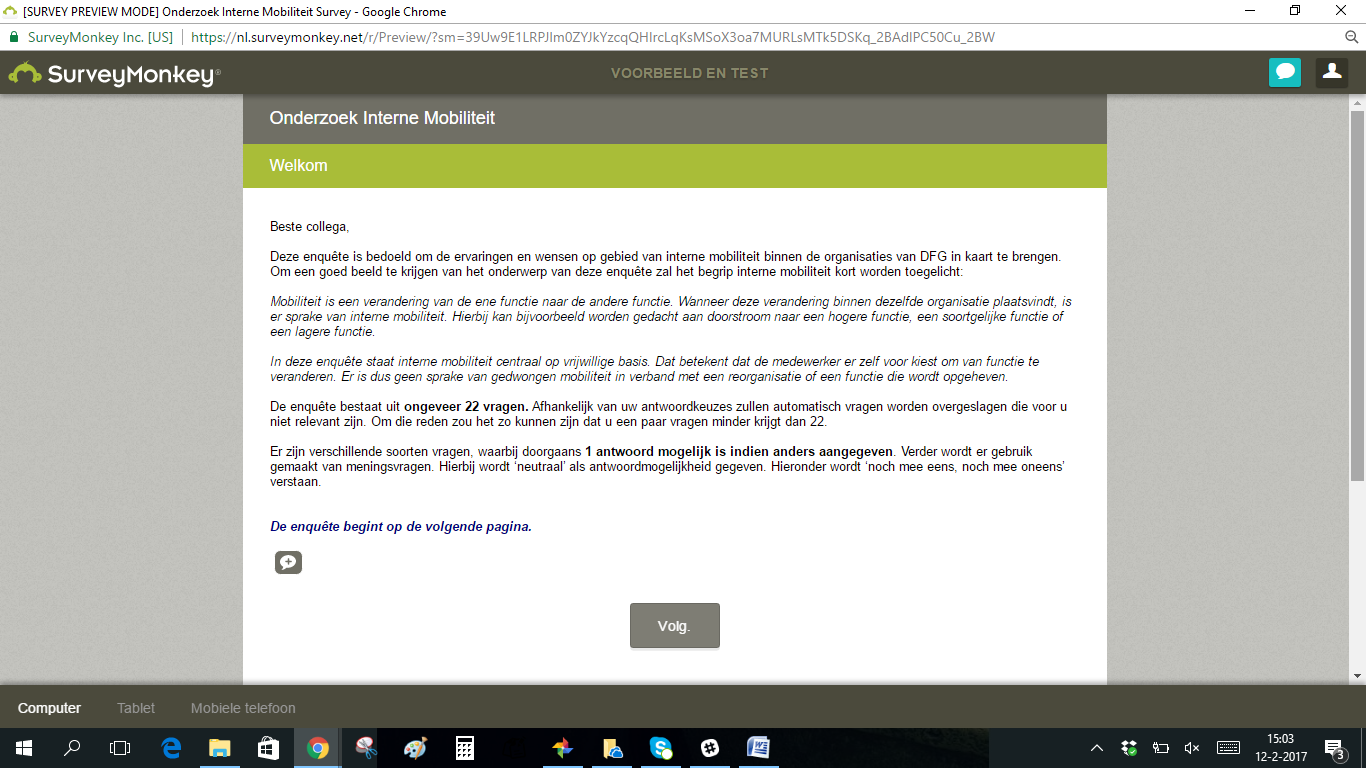 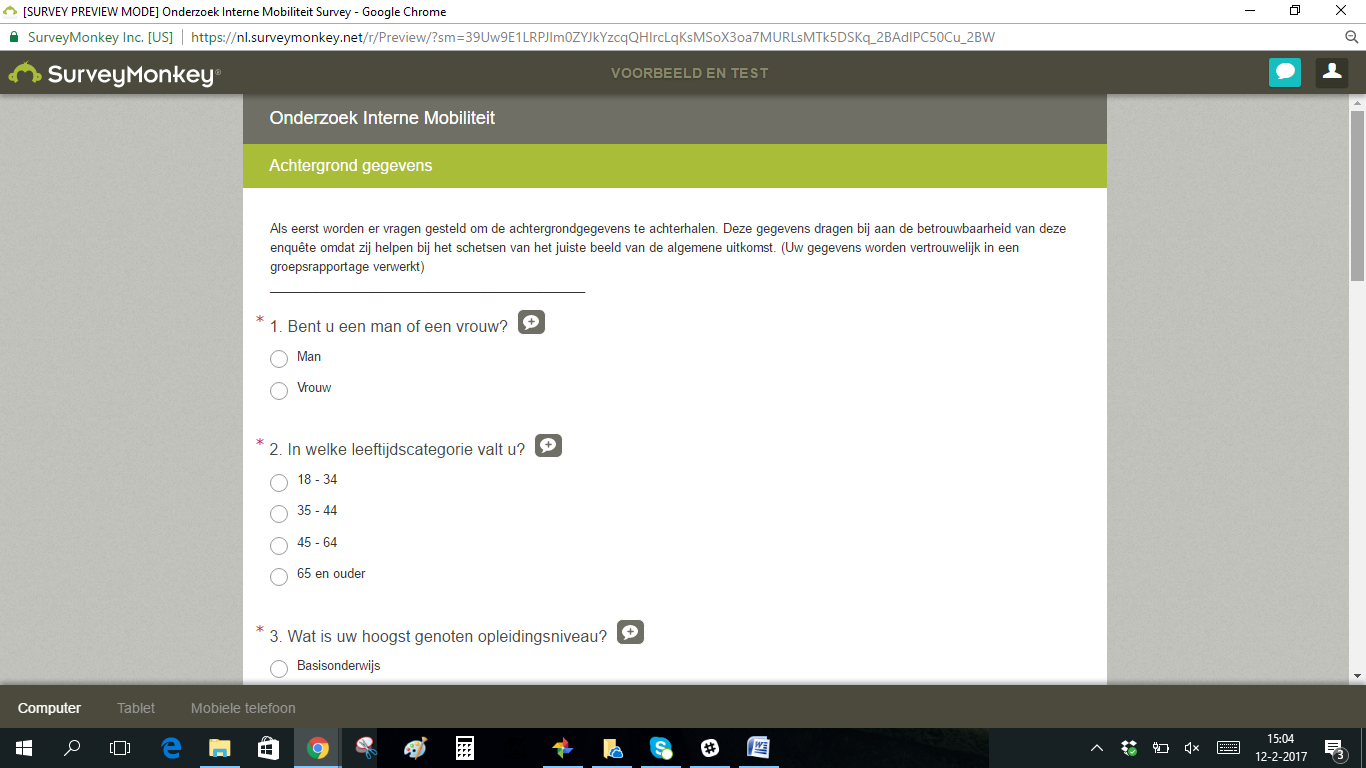 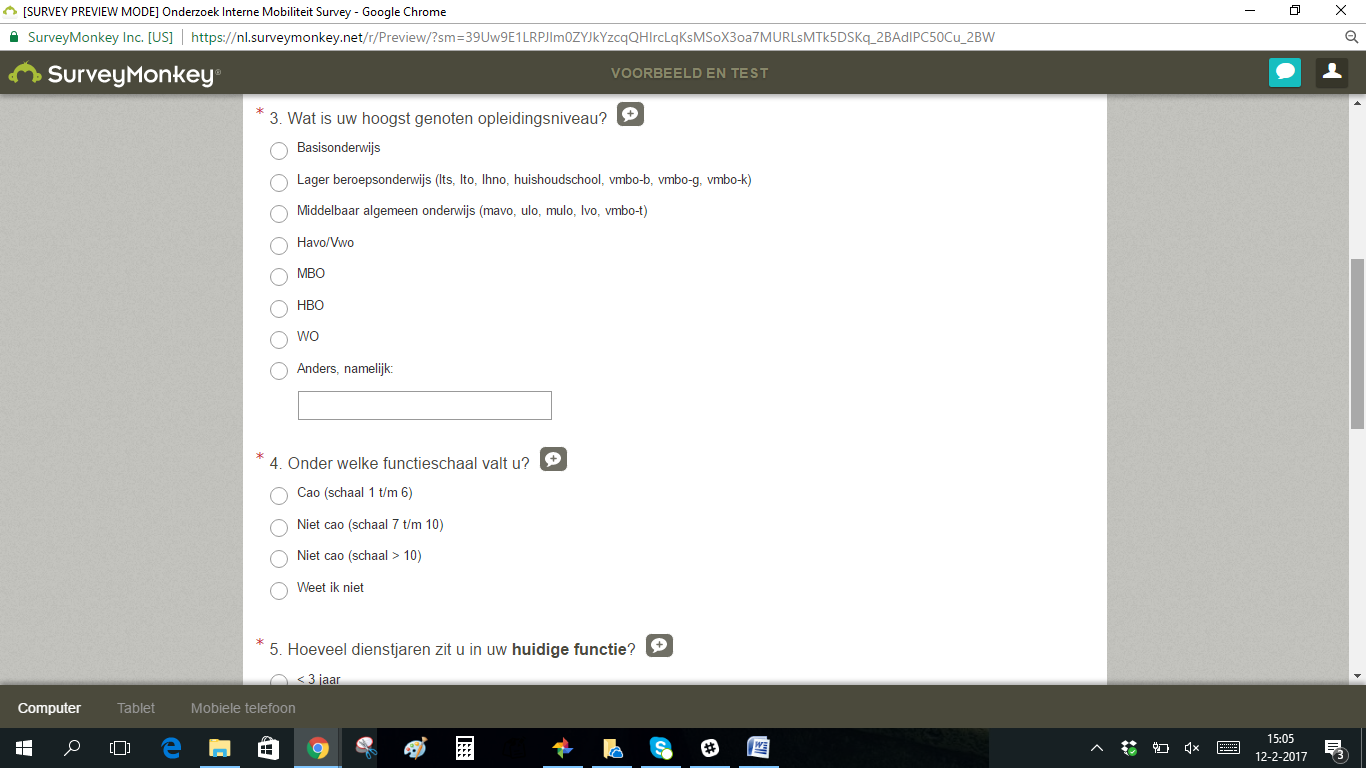 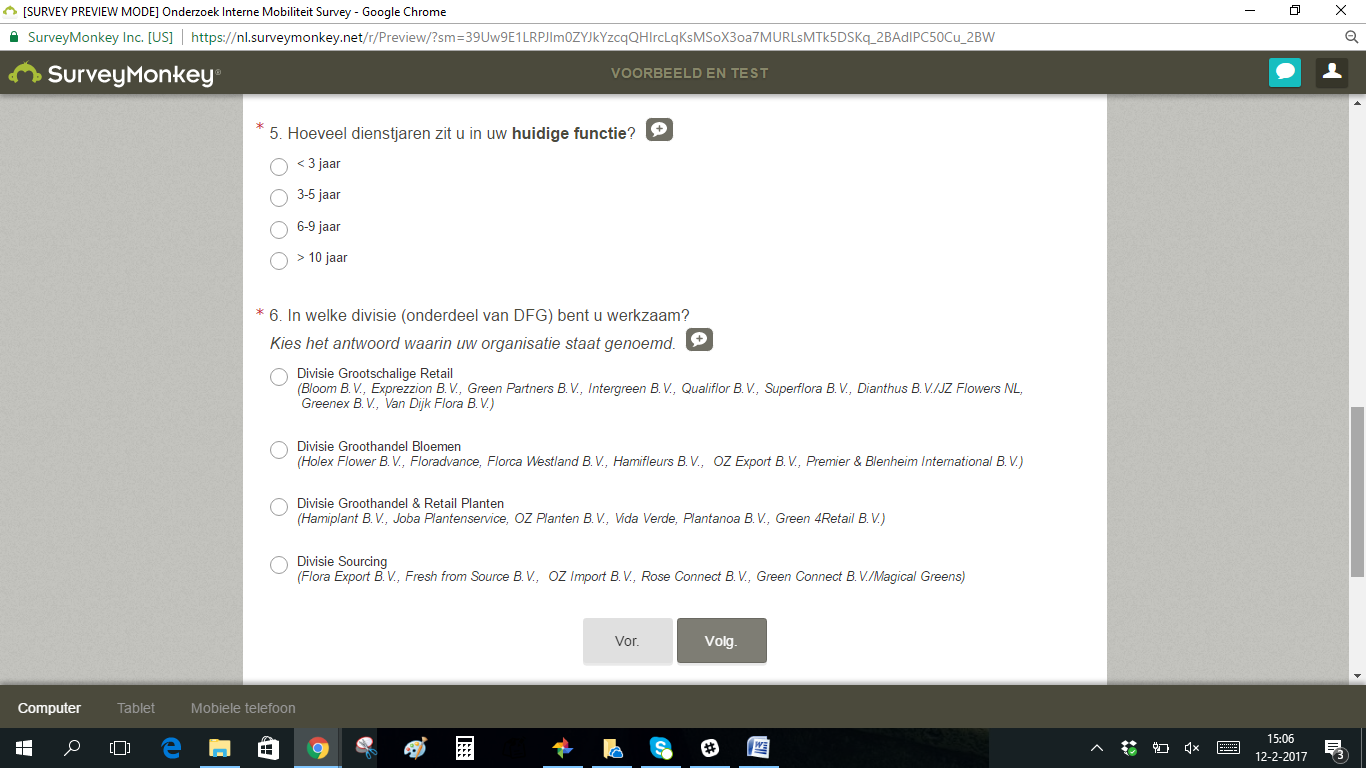 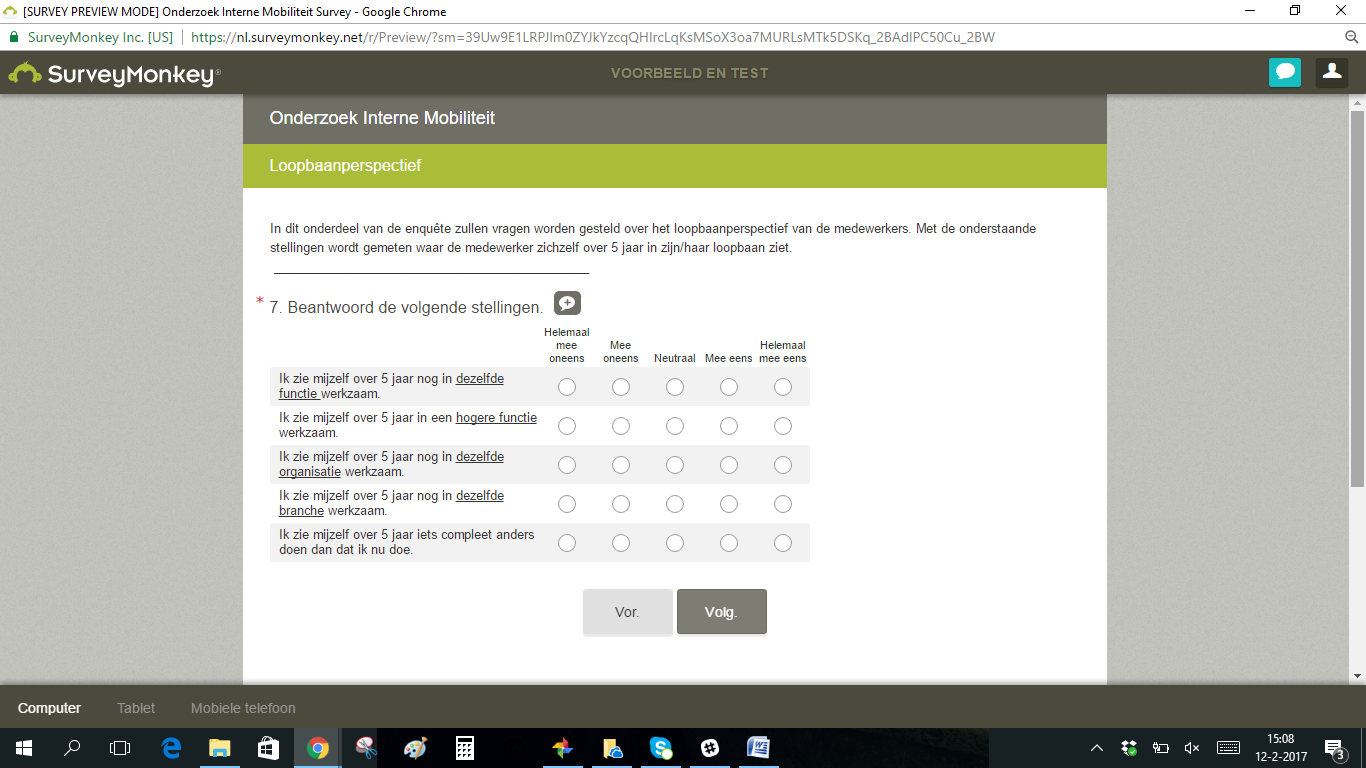 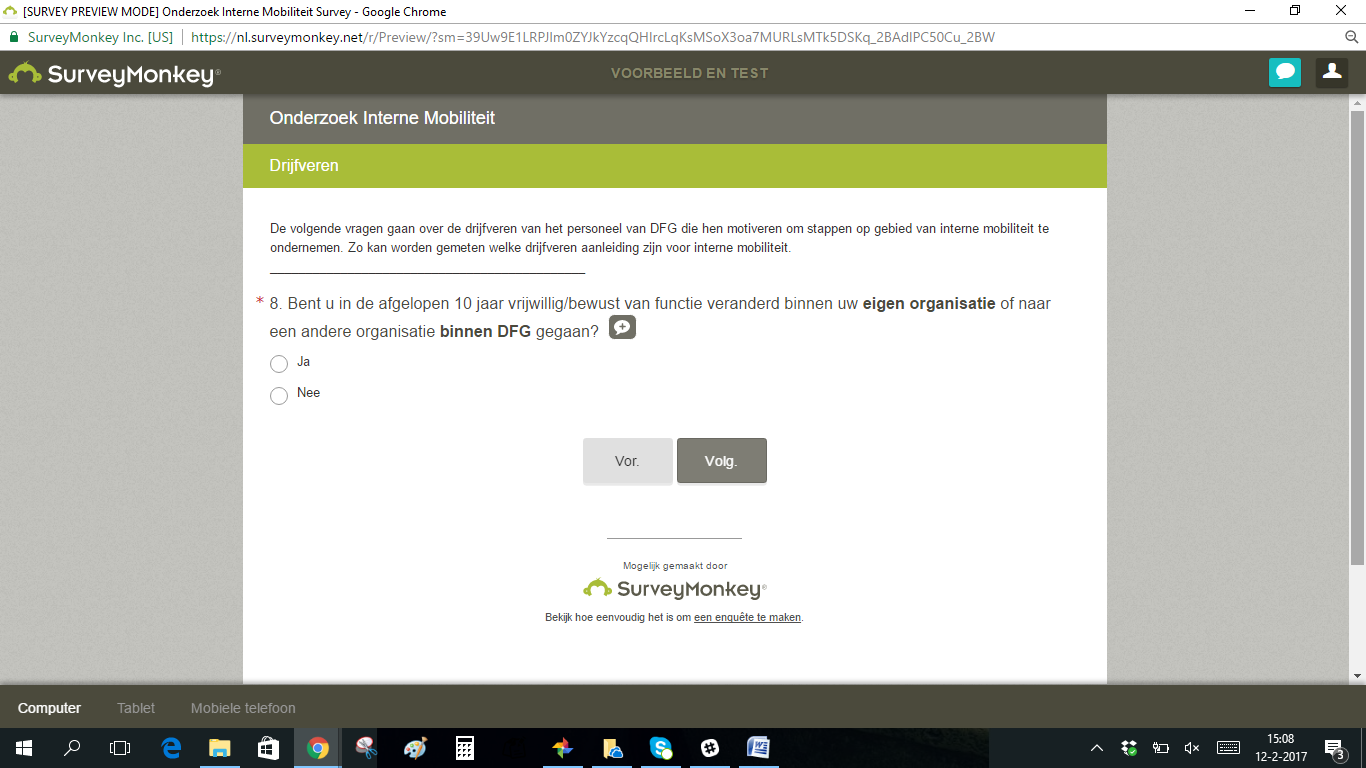 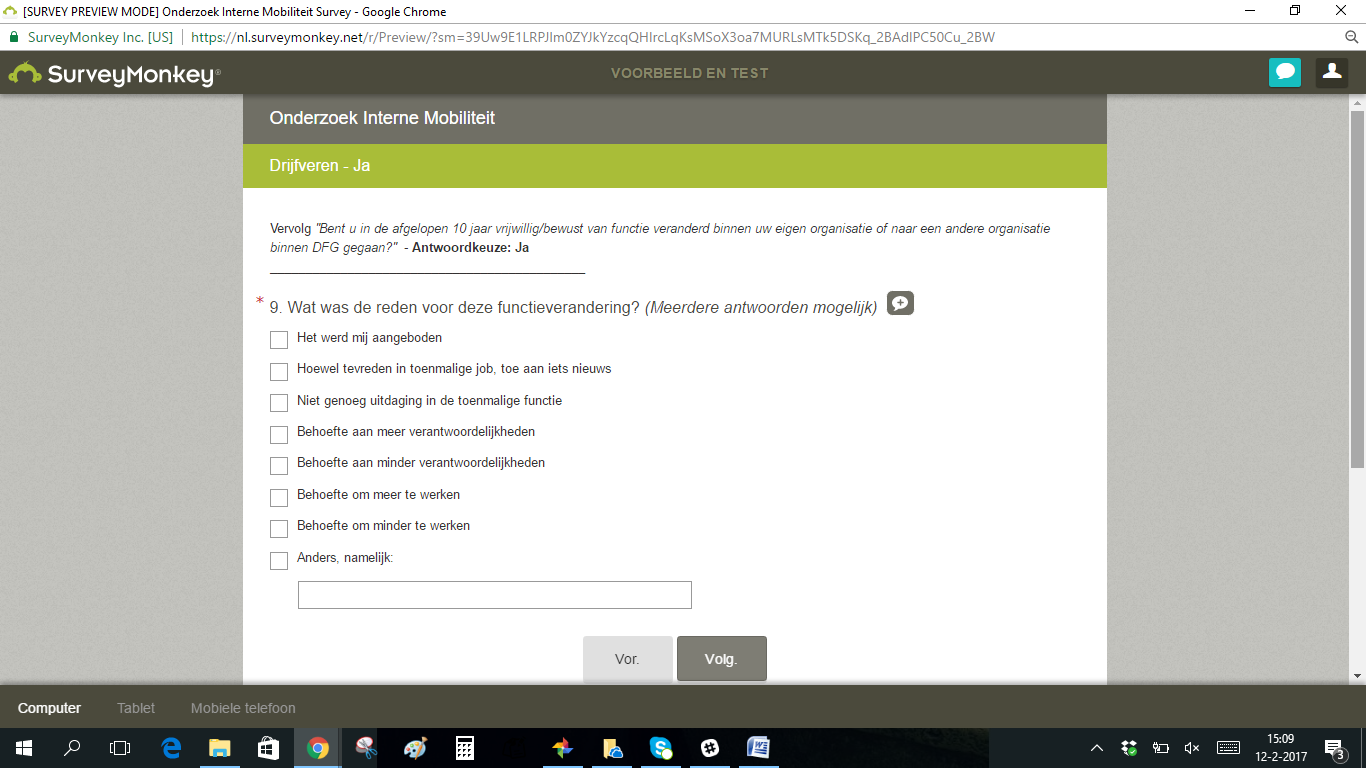 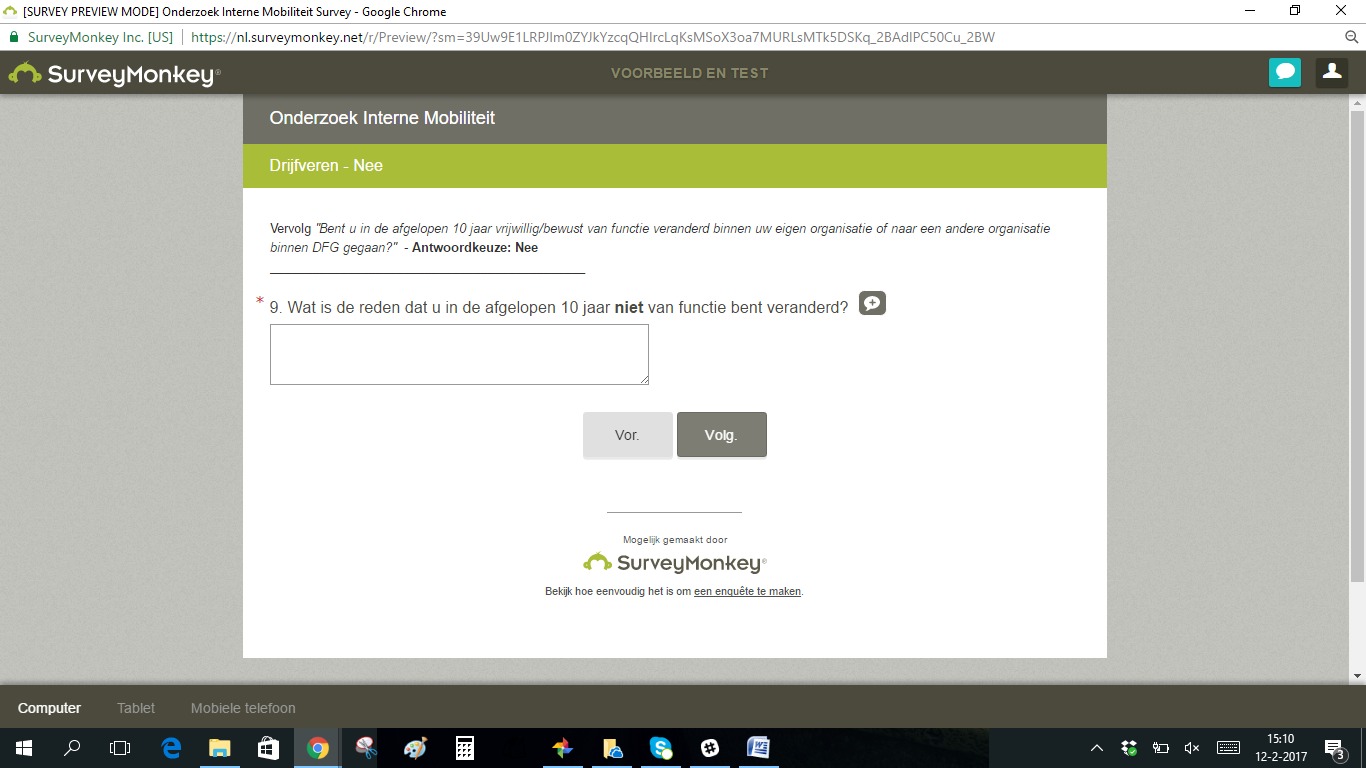 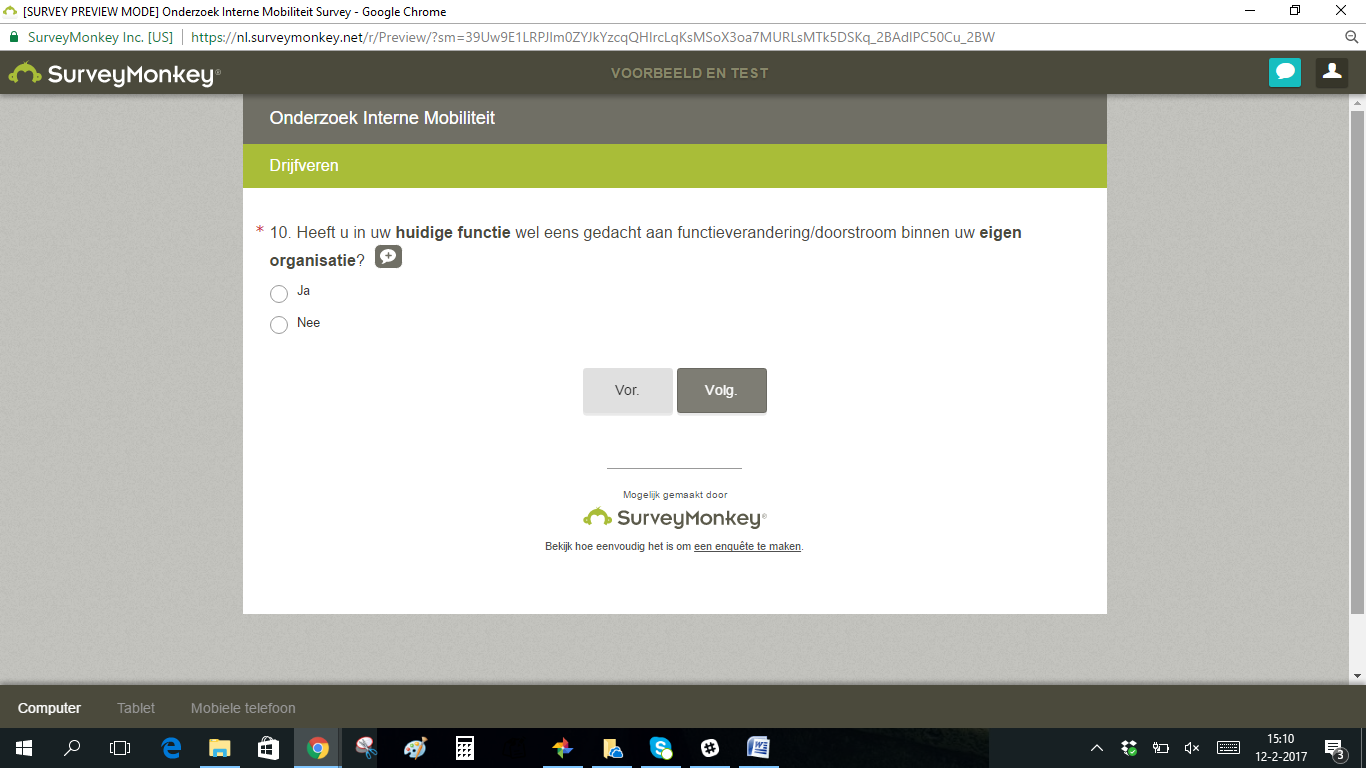 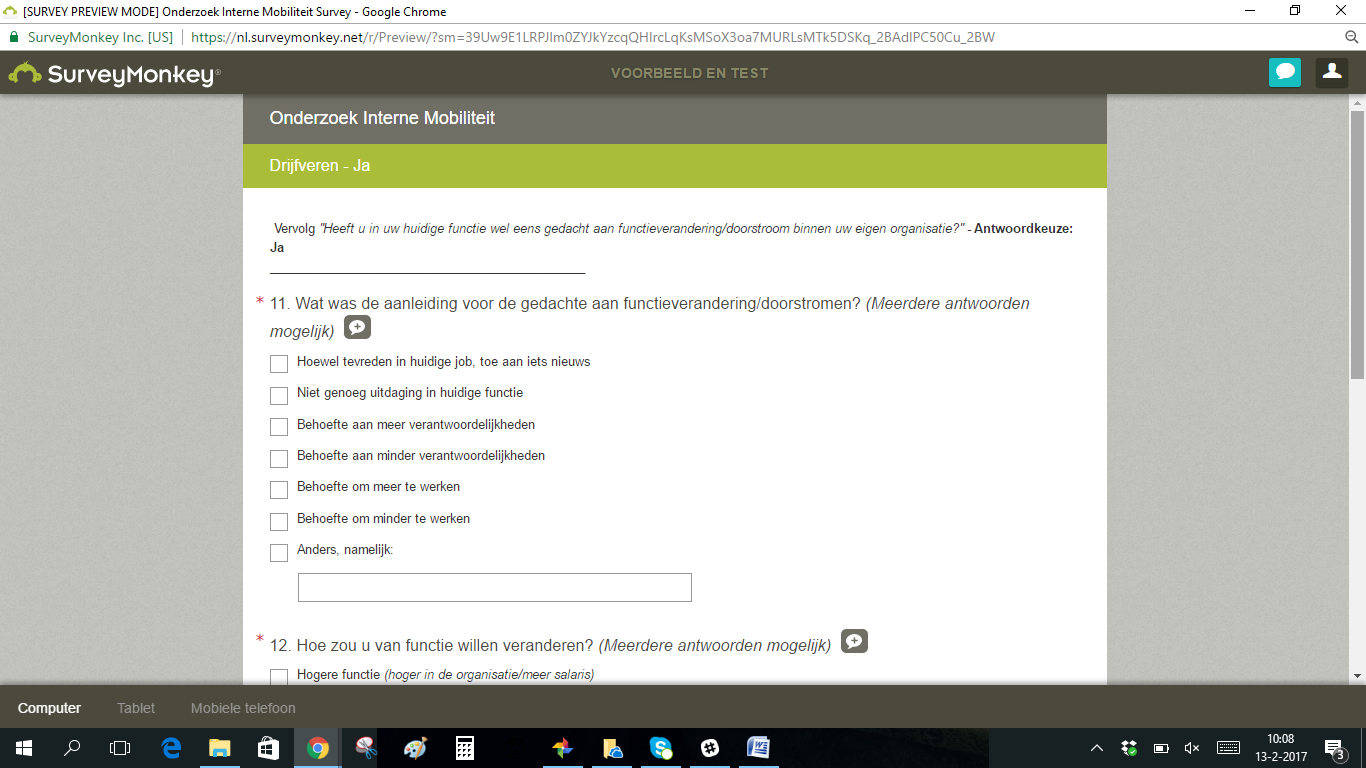 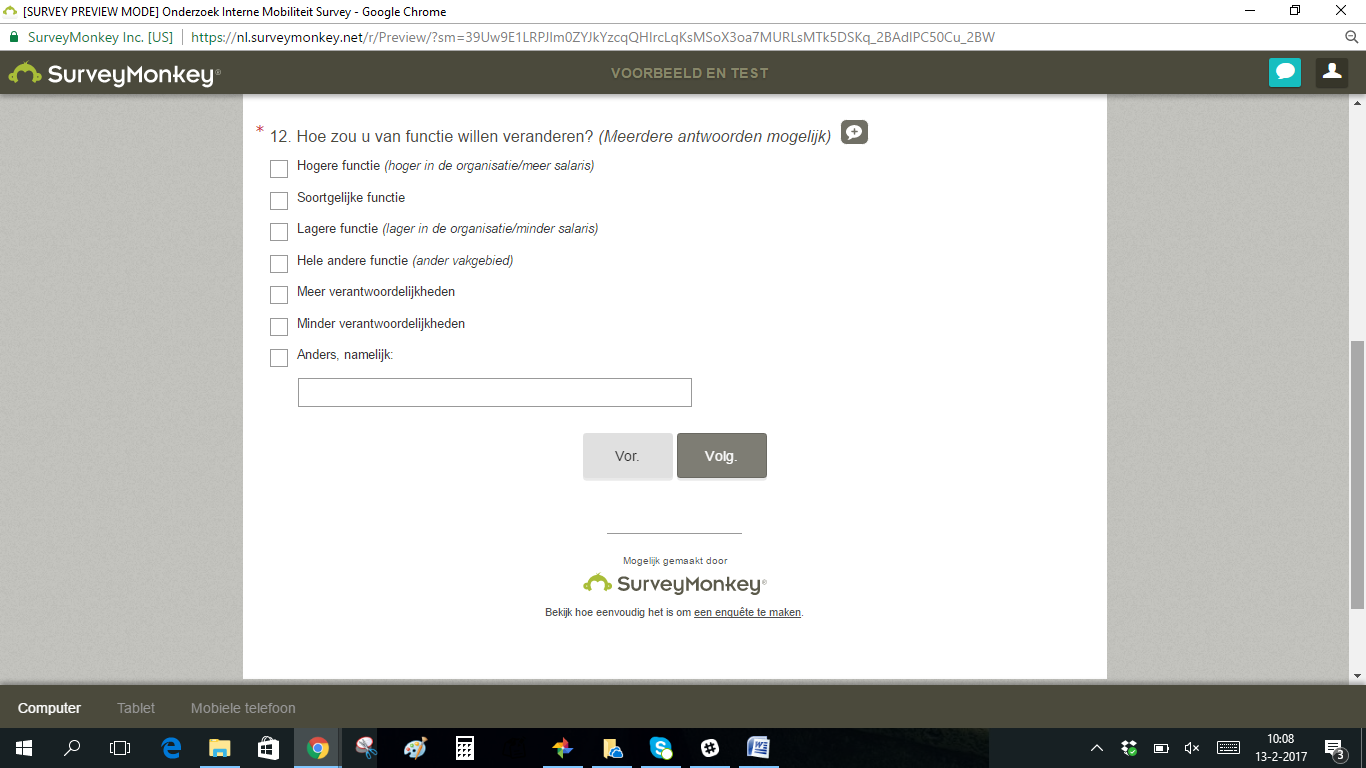 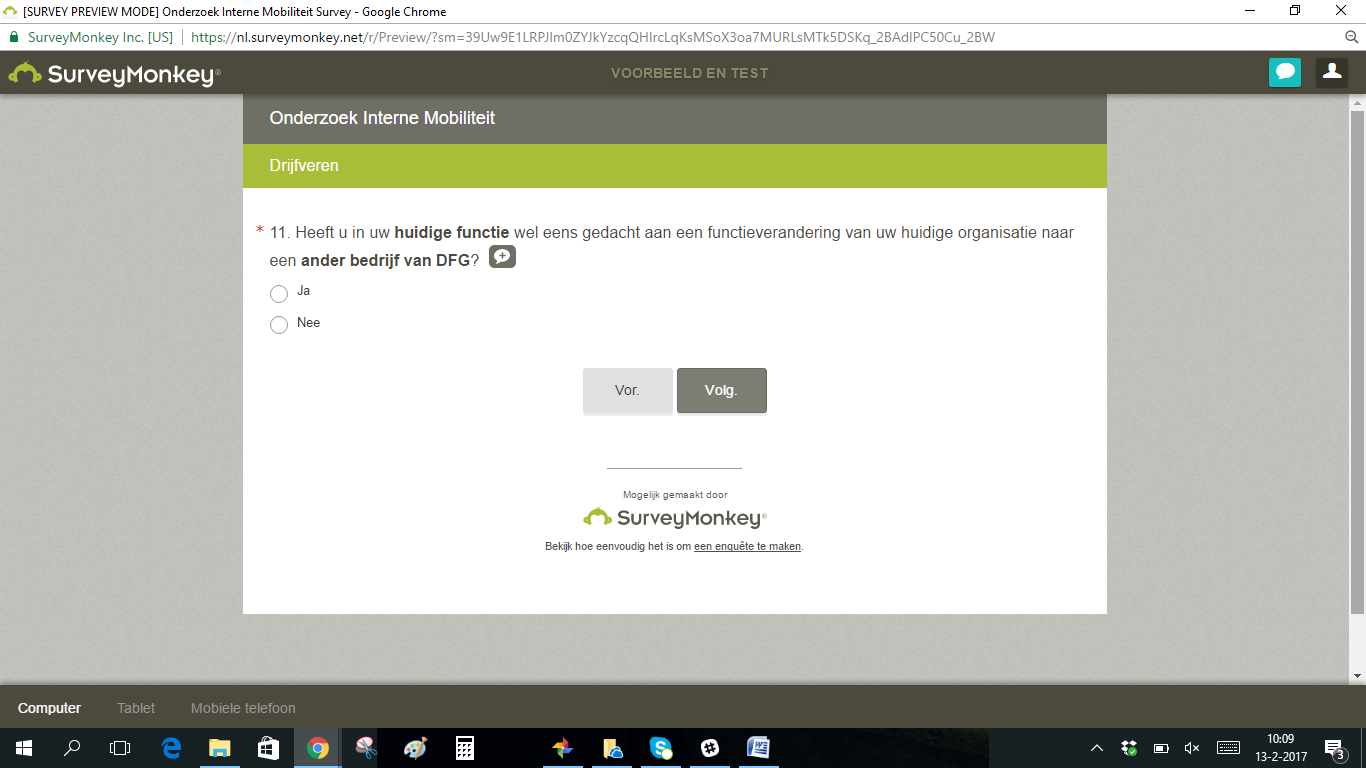 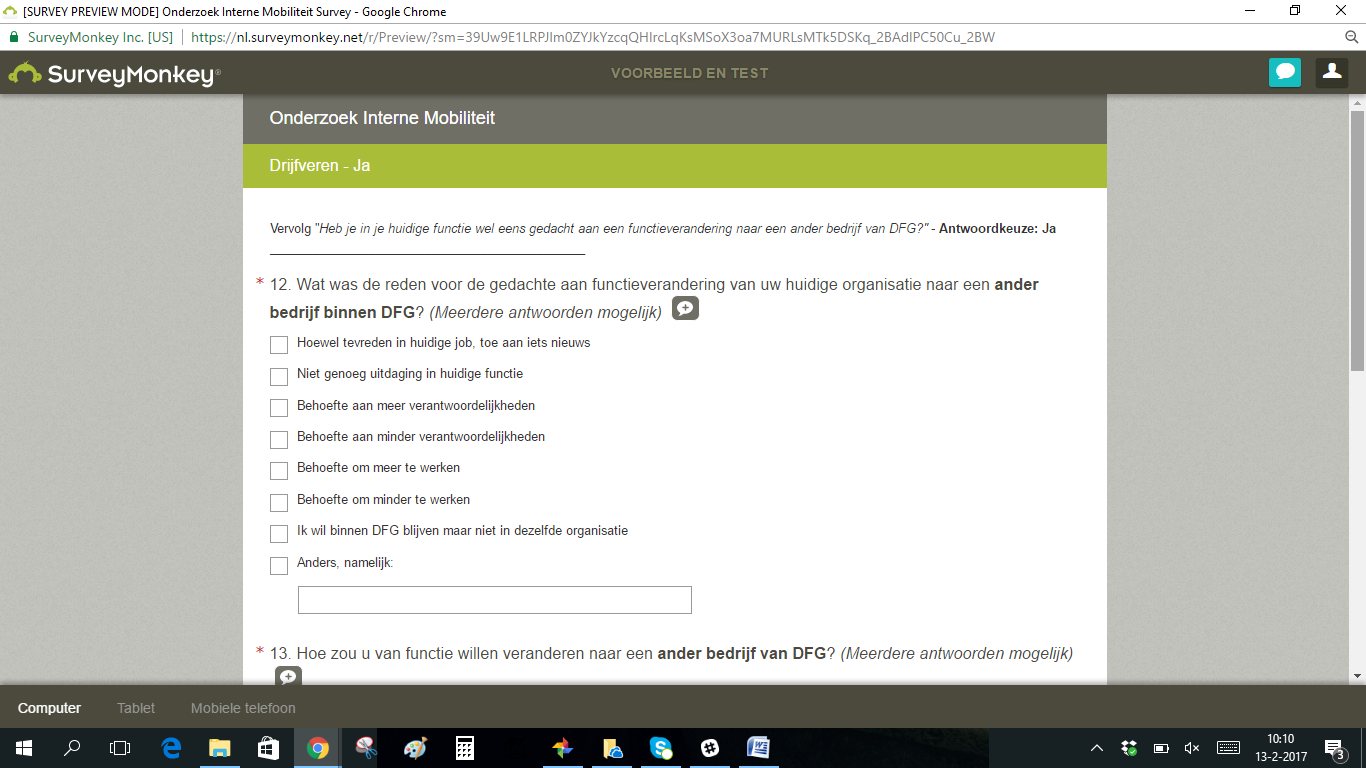 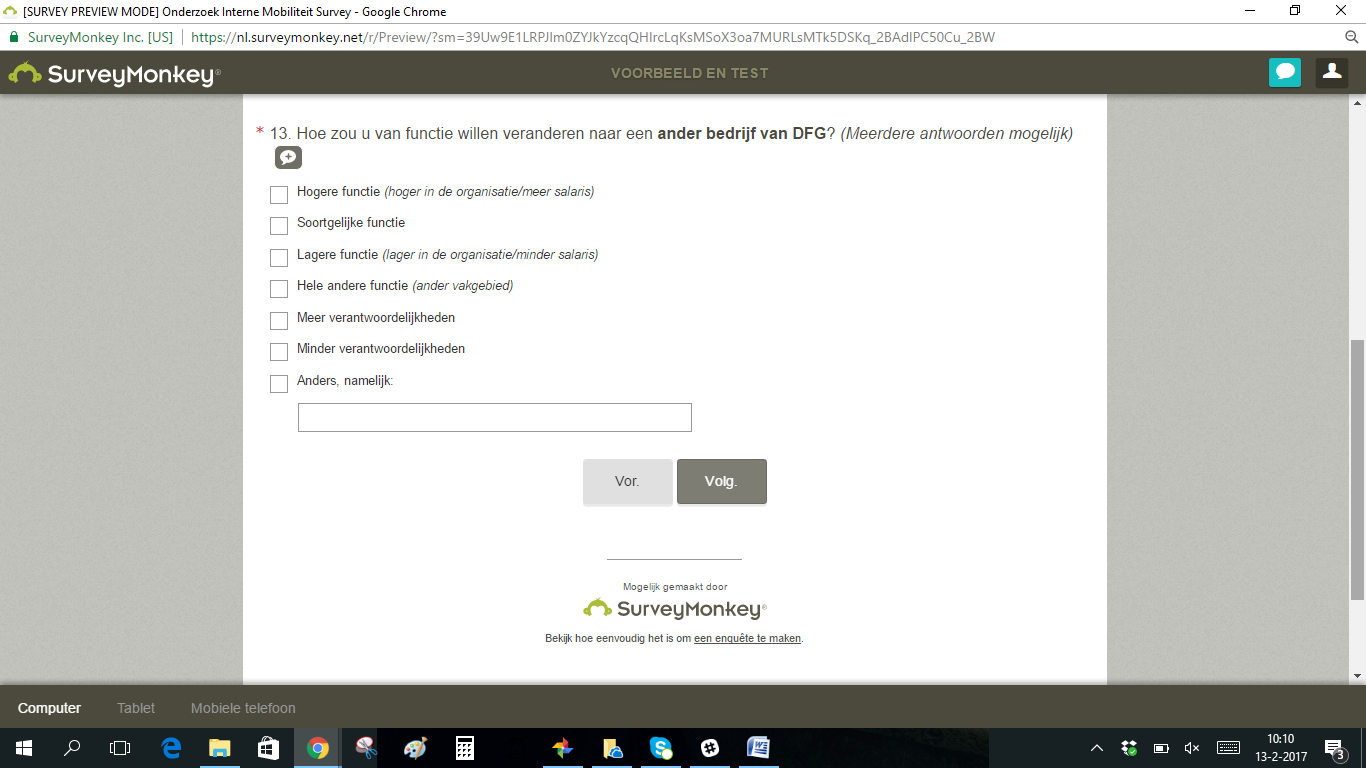 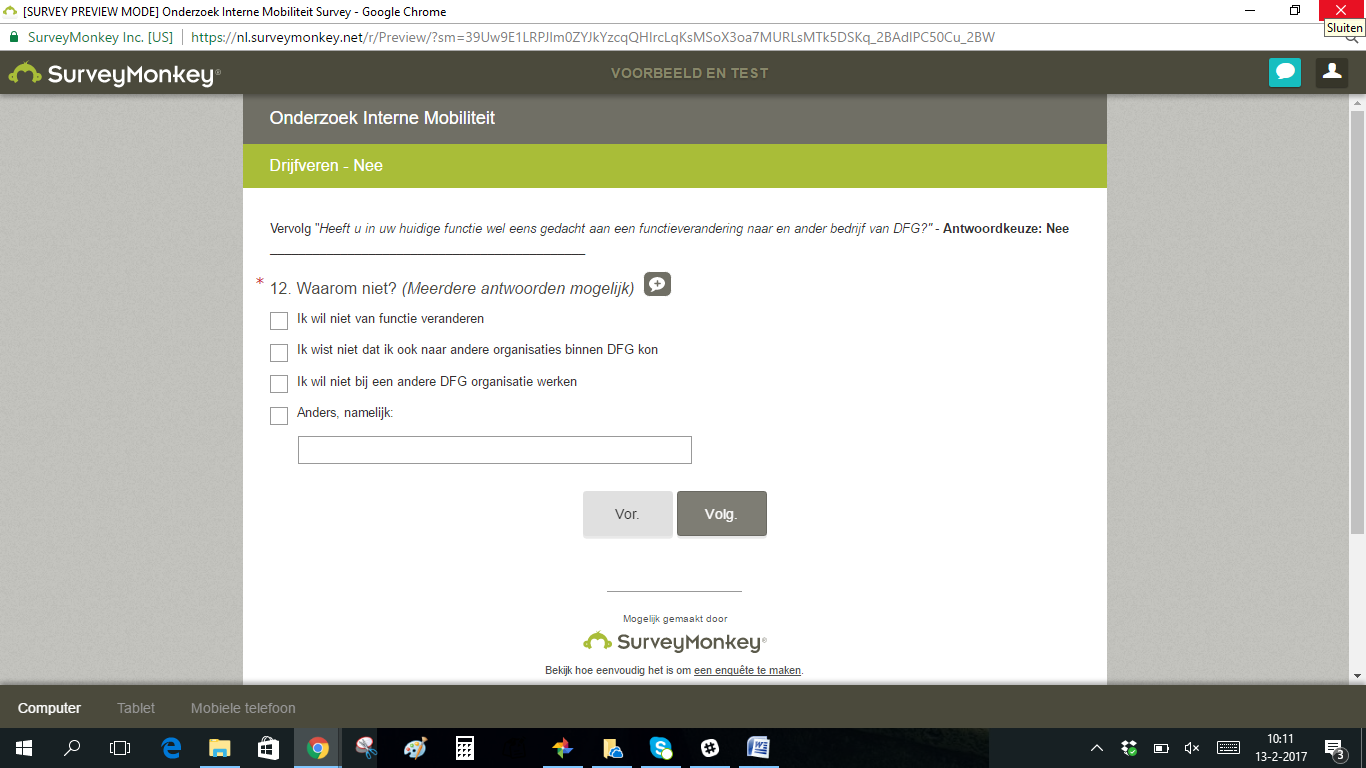 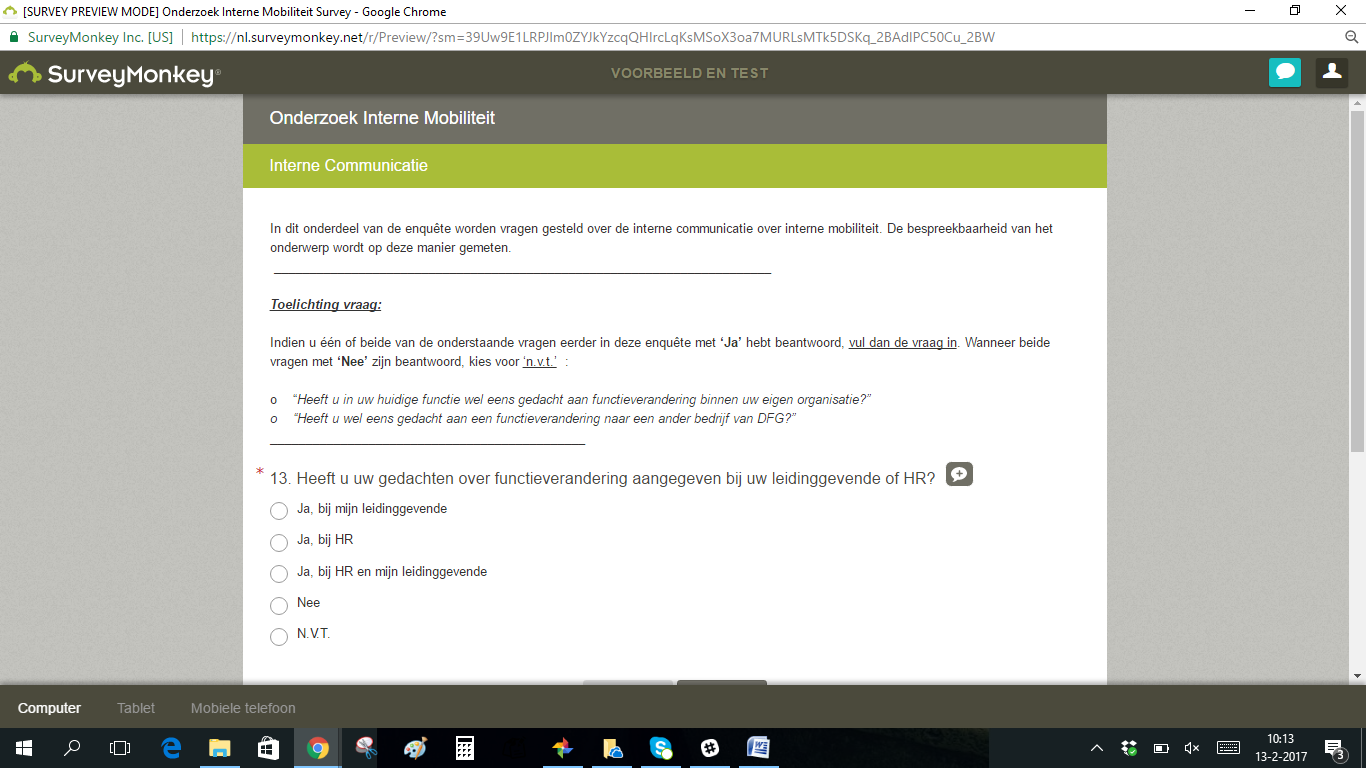 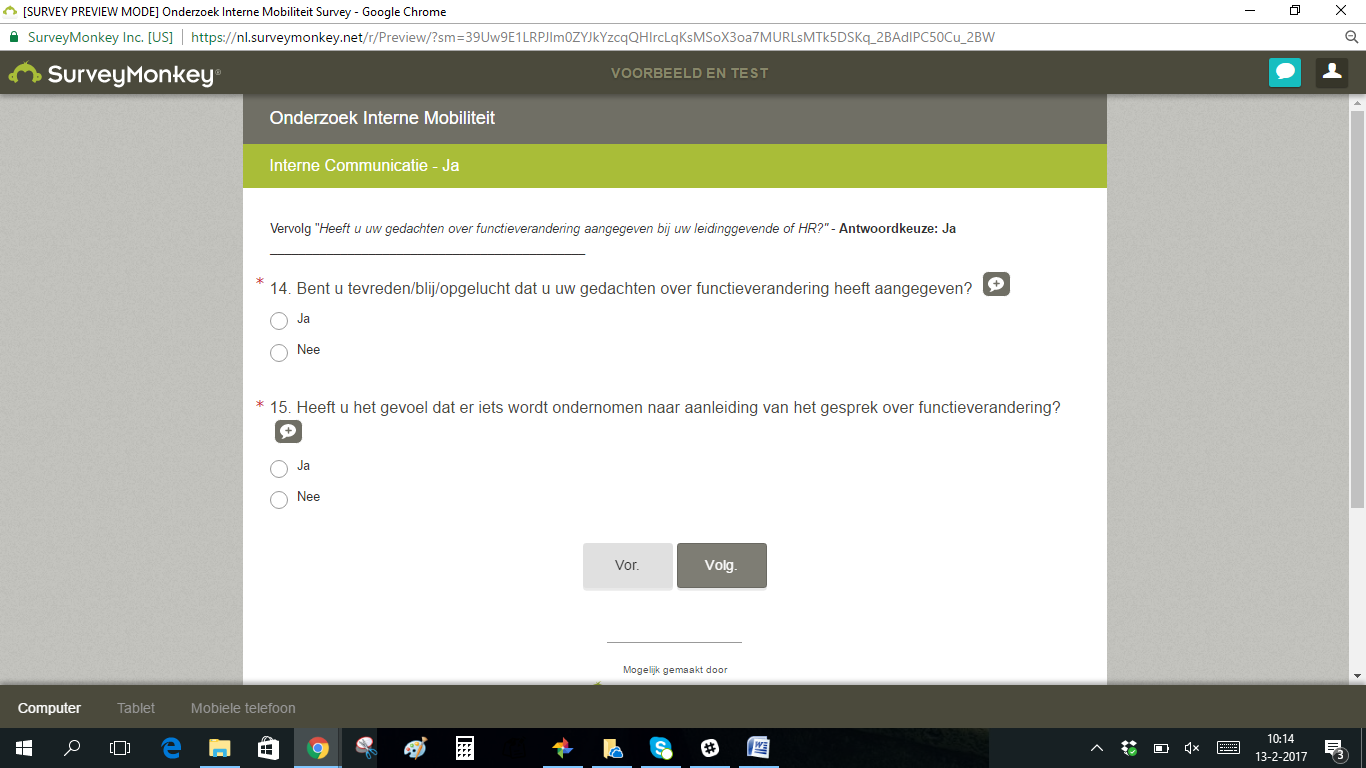 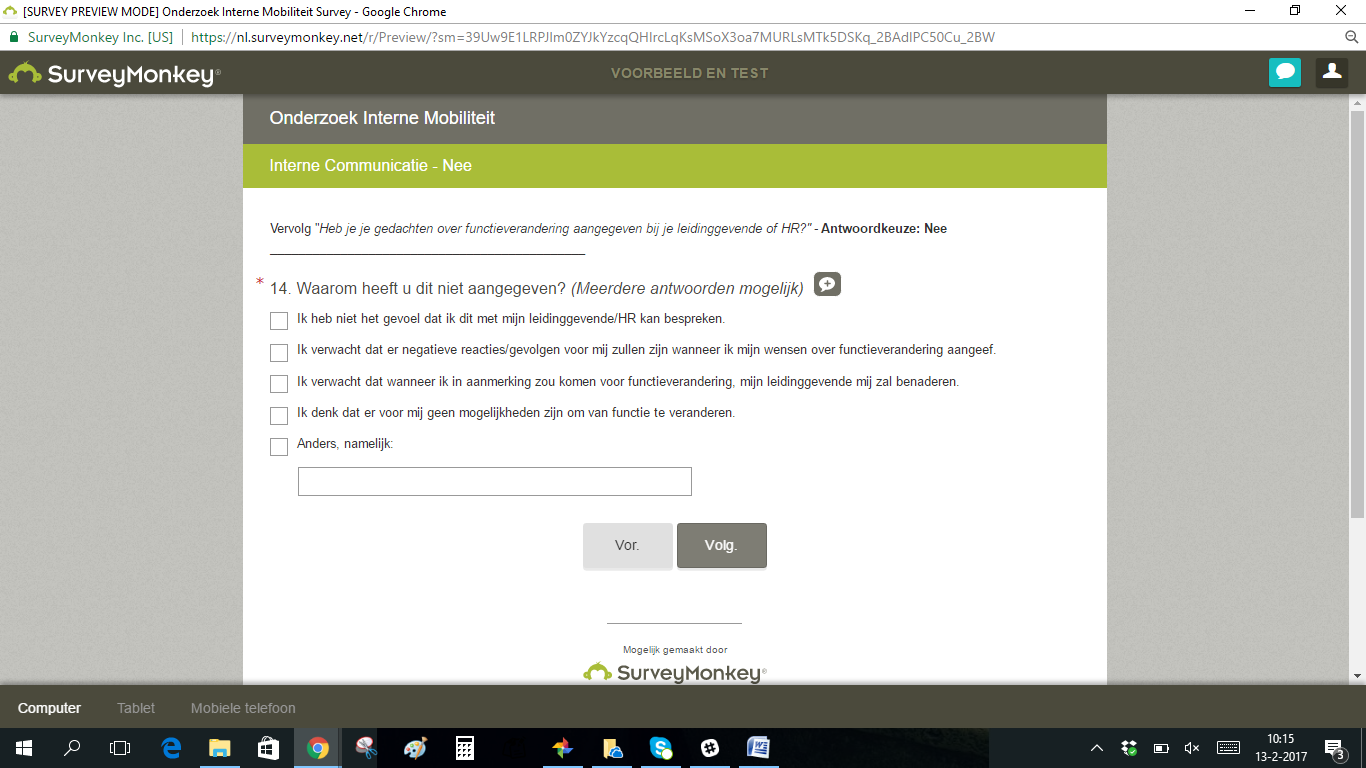 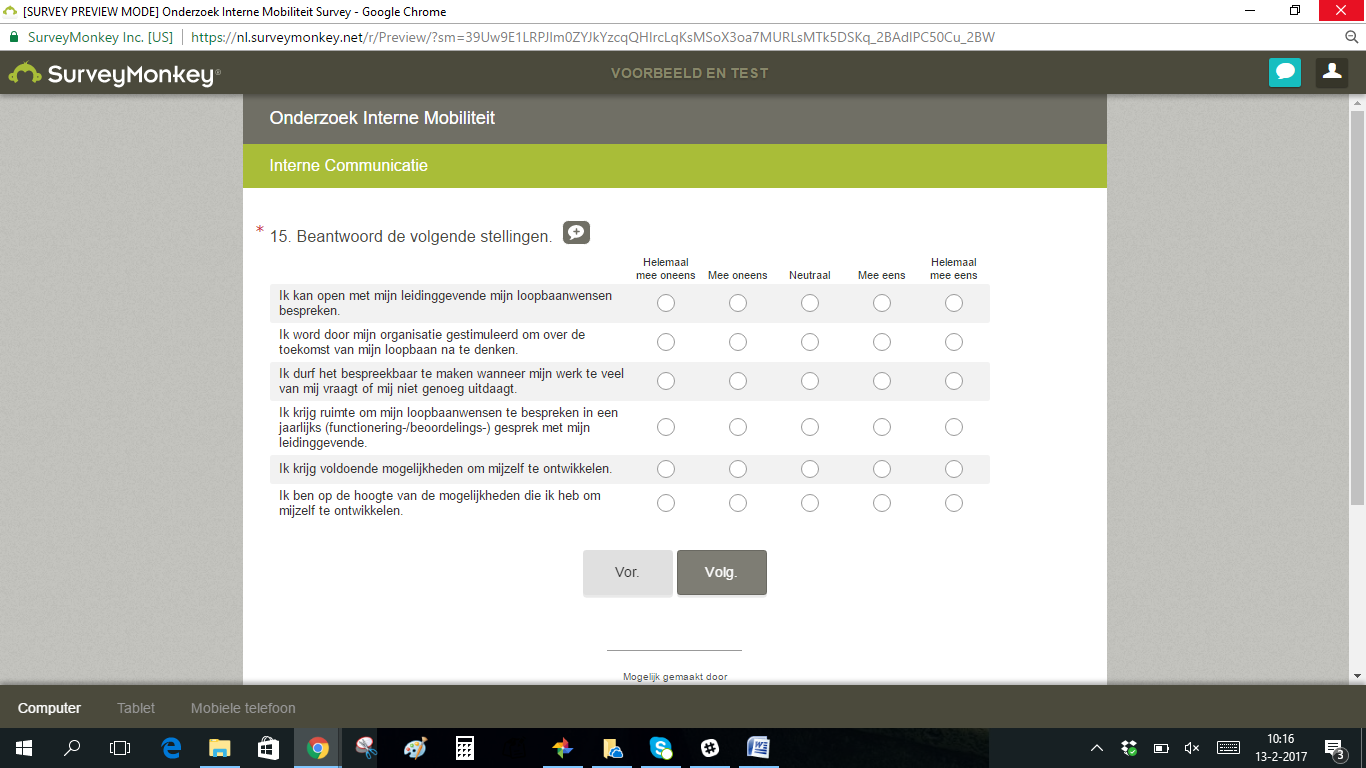 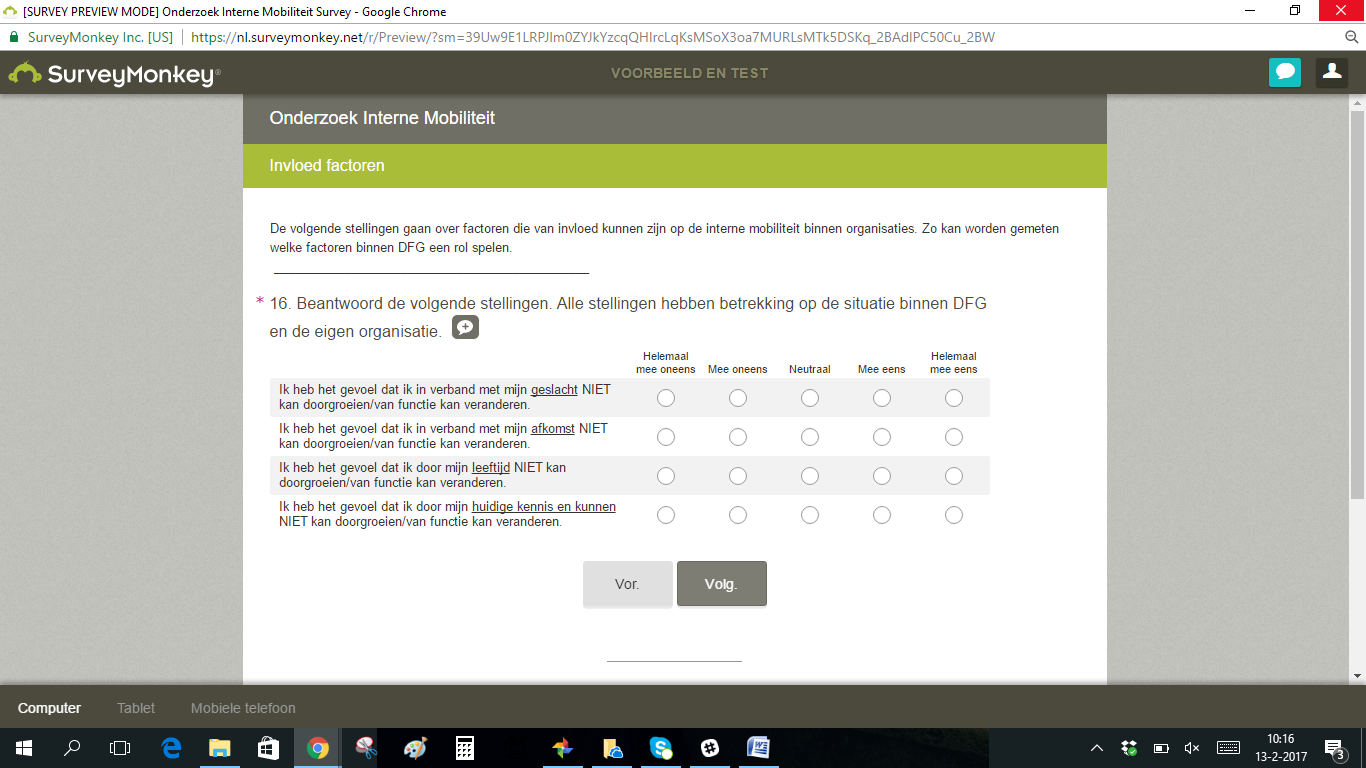 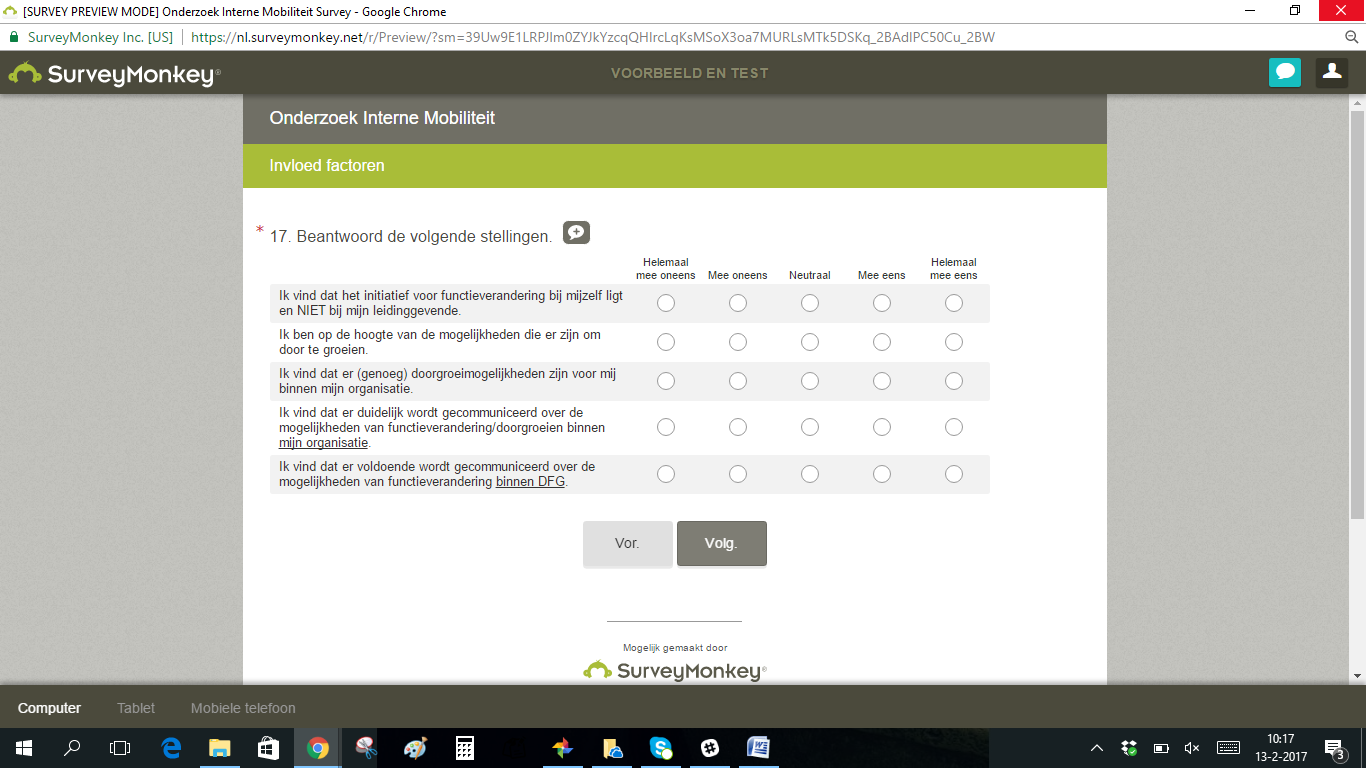 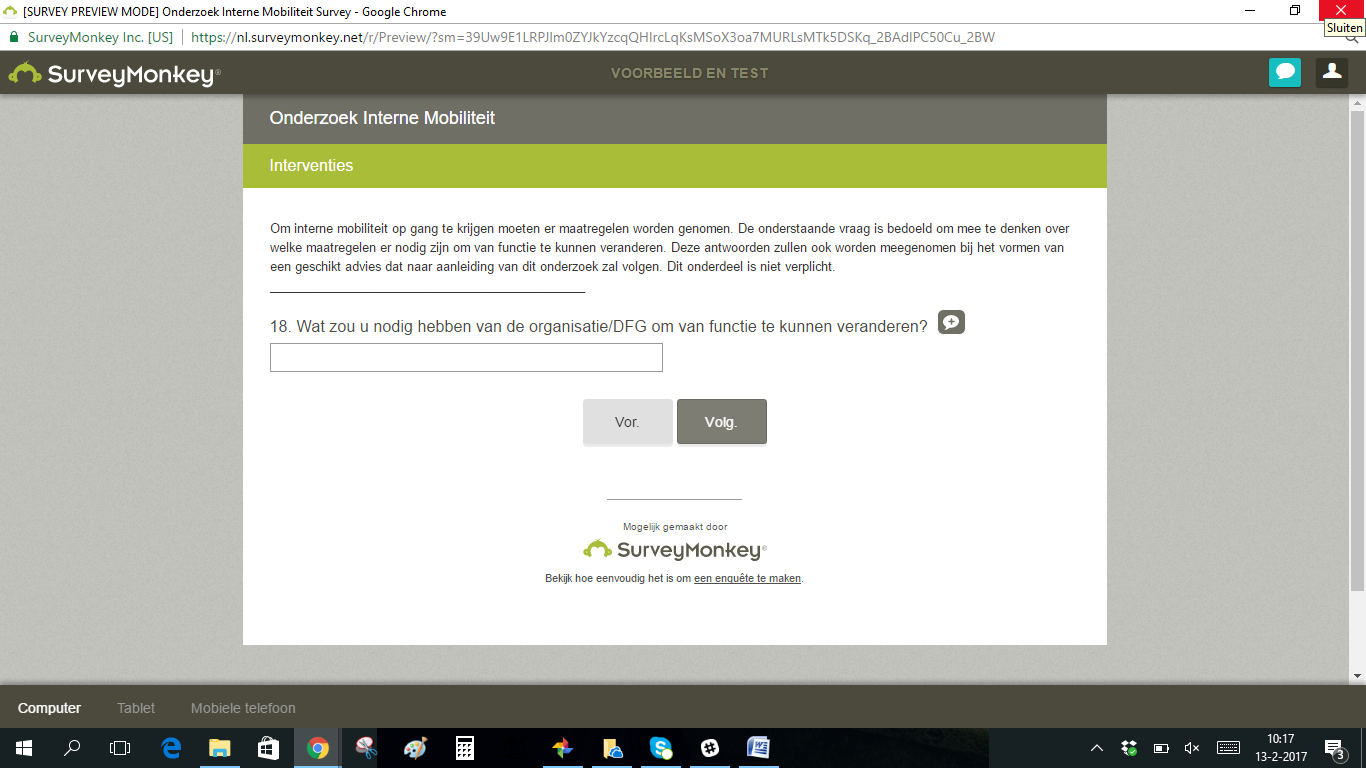 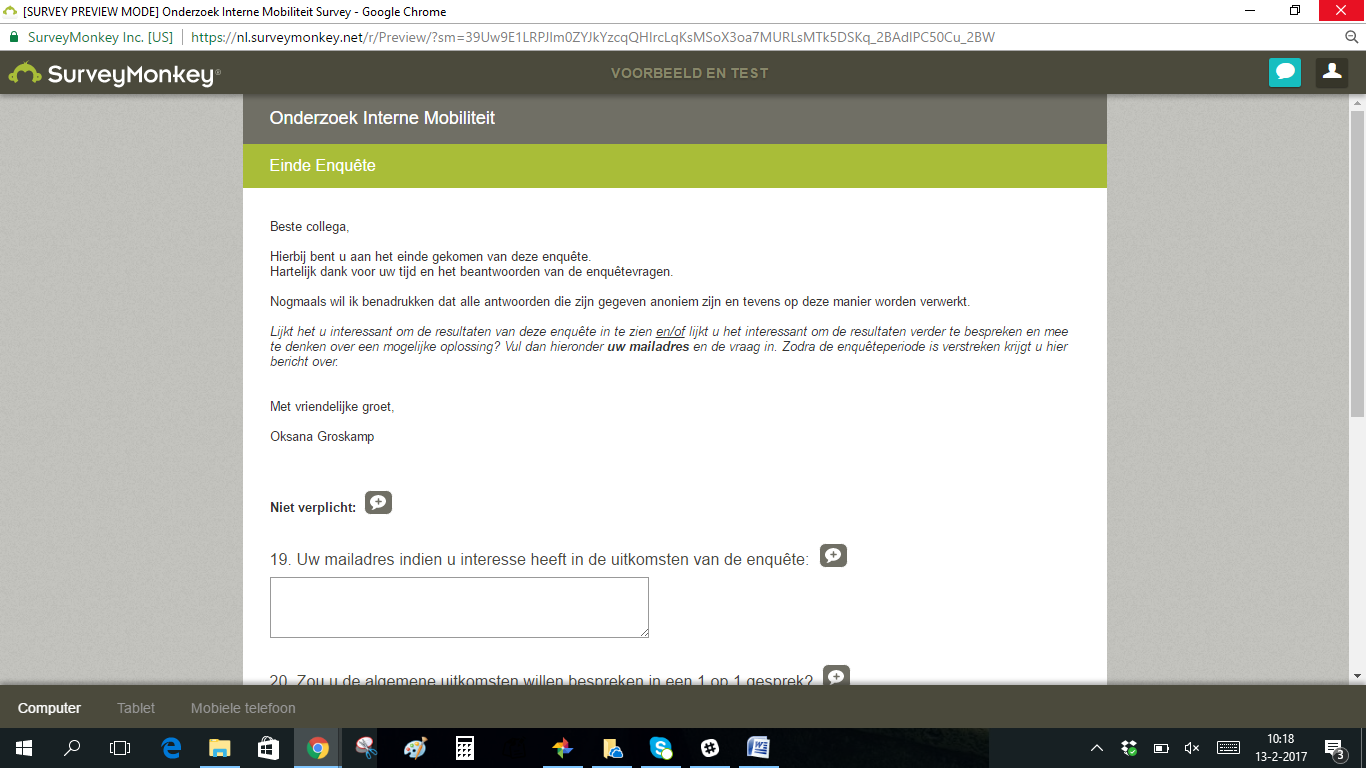 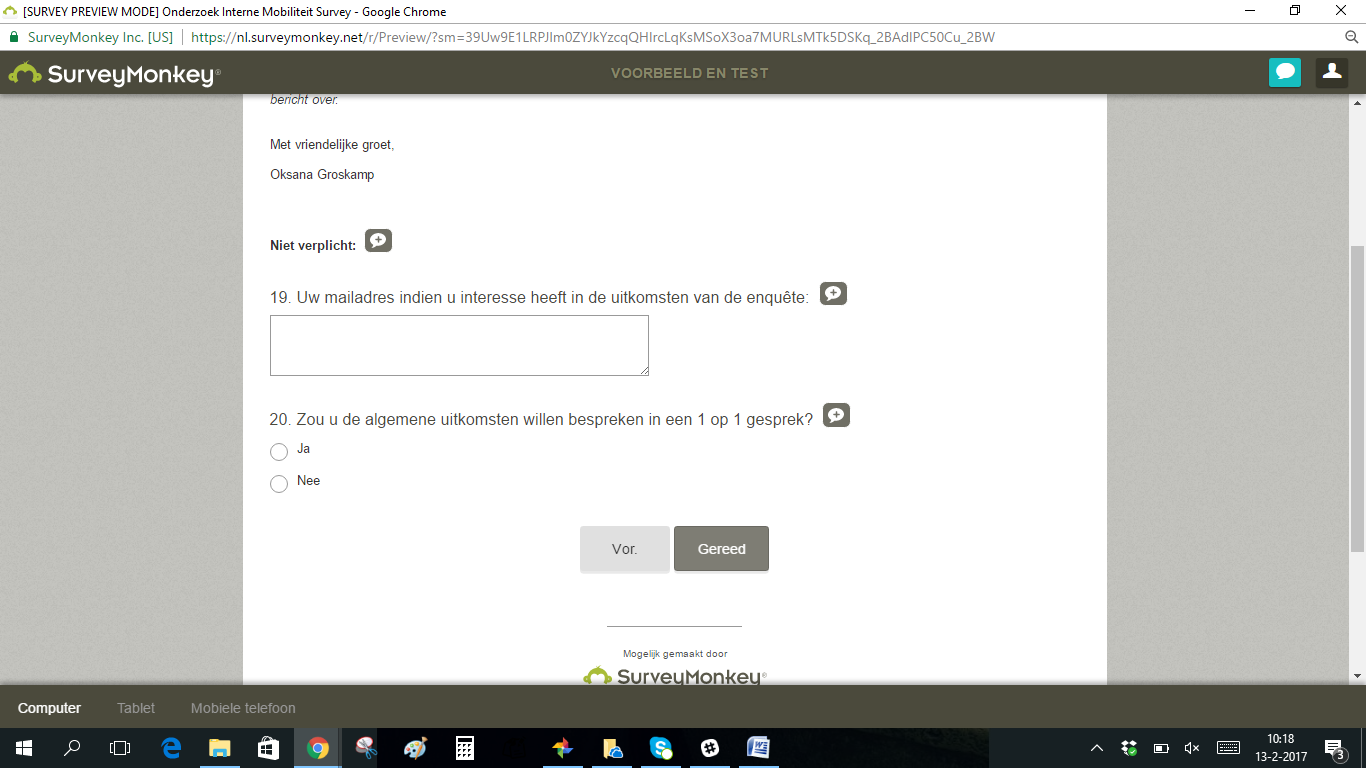 Bijlage 5 - Resultaten enquête 
5.1 Achtergrondgegevens5.1.1. Bent u een man of een vrouw?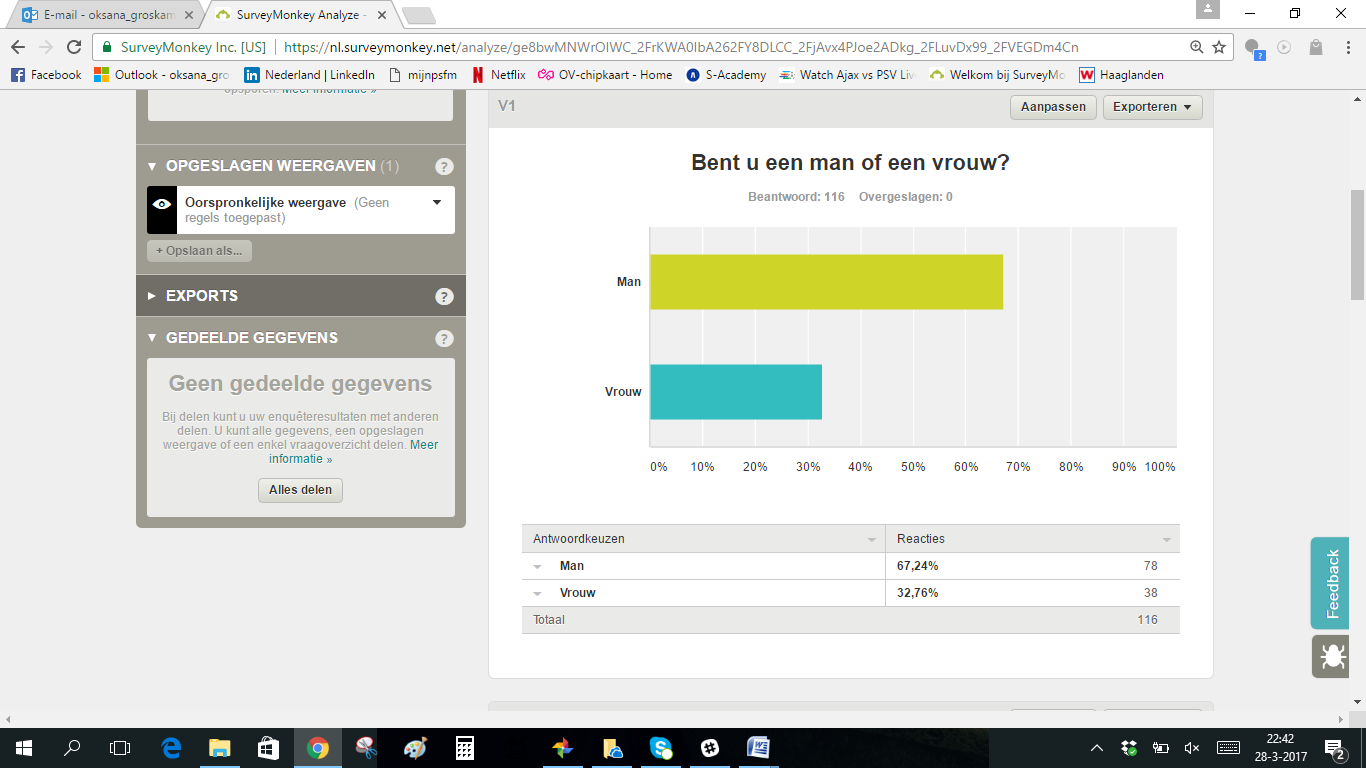 5.1.2 In welke leeftijdscategorie valt u?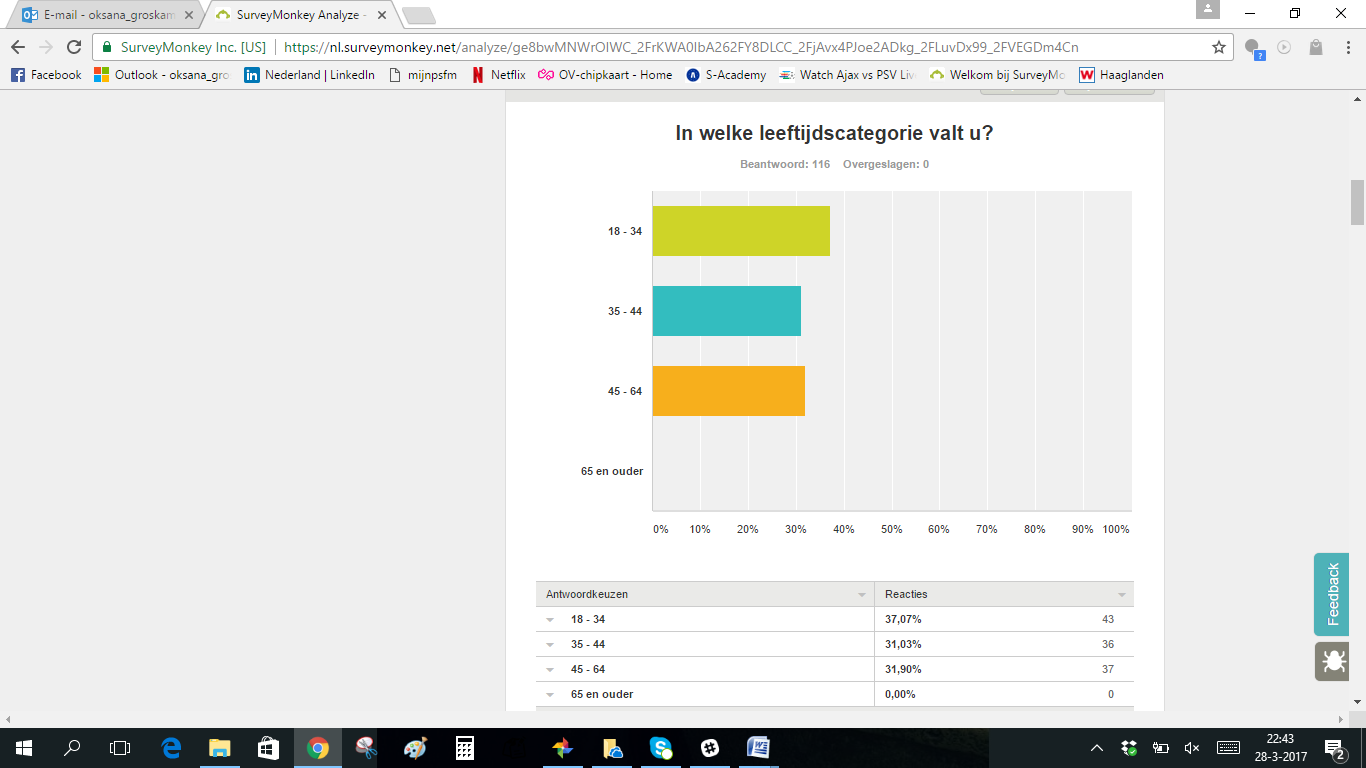 5.1.3. Wat is uw hoogst genoten opleidingsniveau?
Anders: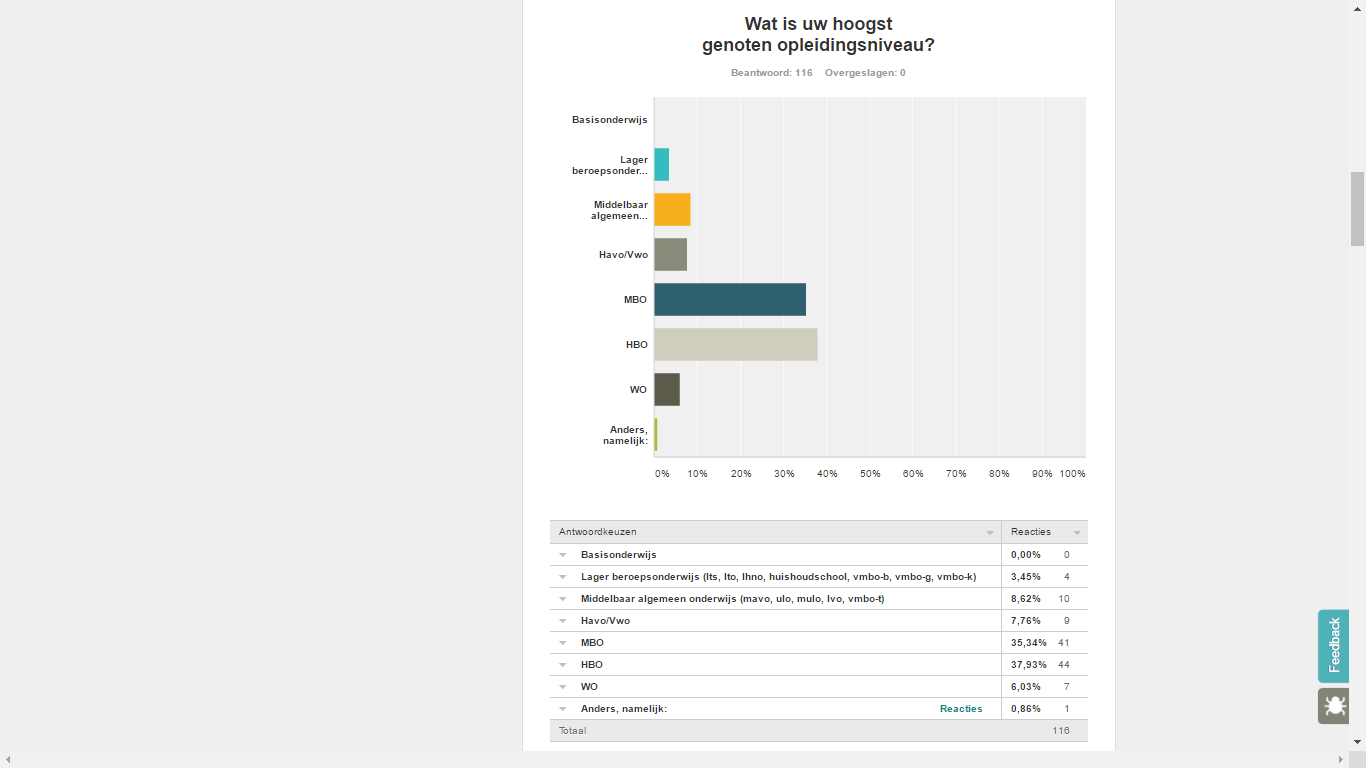 5.1.4. Onder welke functieschaal valt u?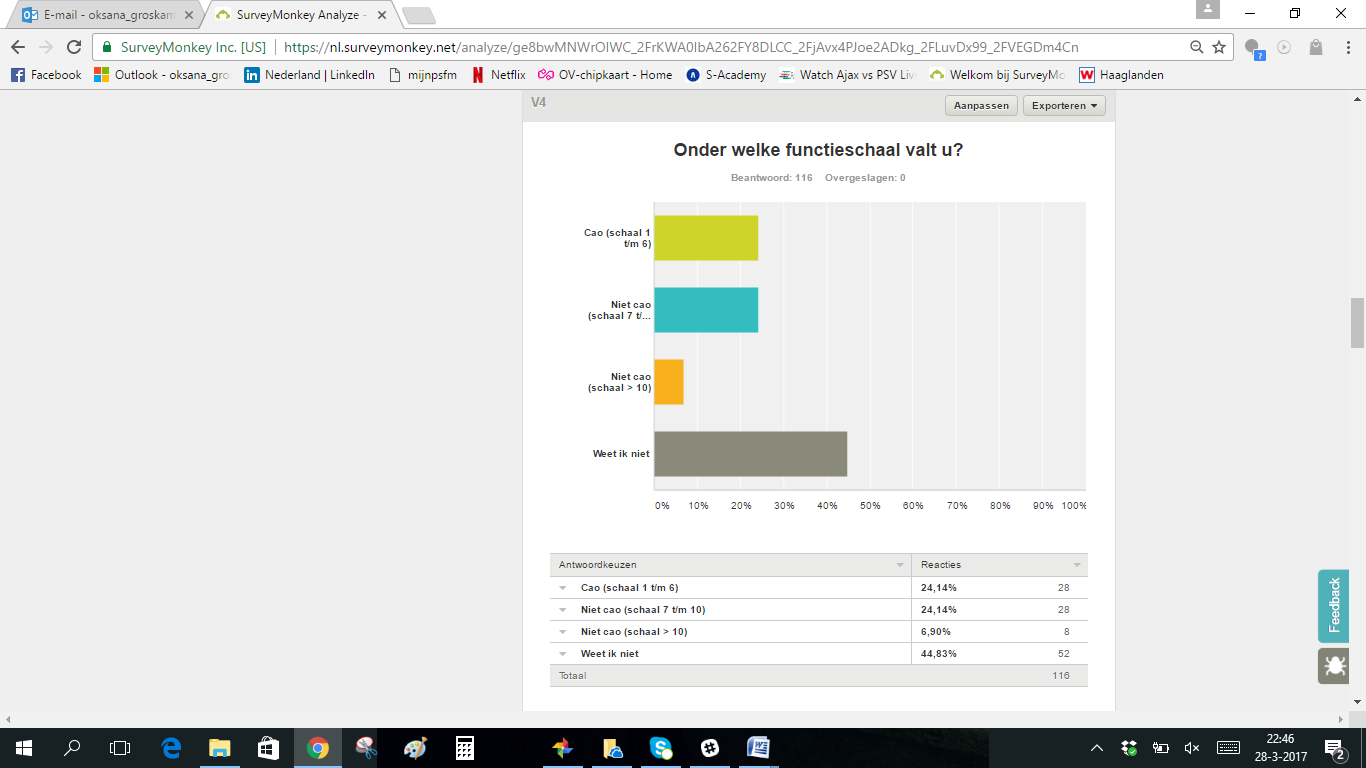 5.1.5 Hoeveel dienstjaren zit u in uw huidige functie?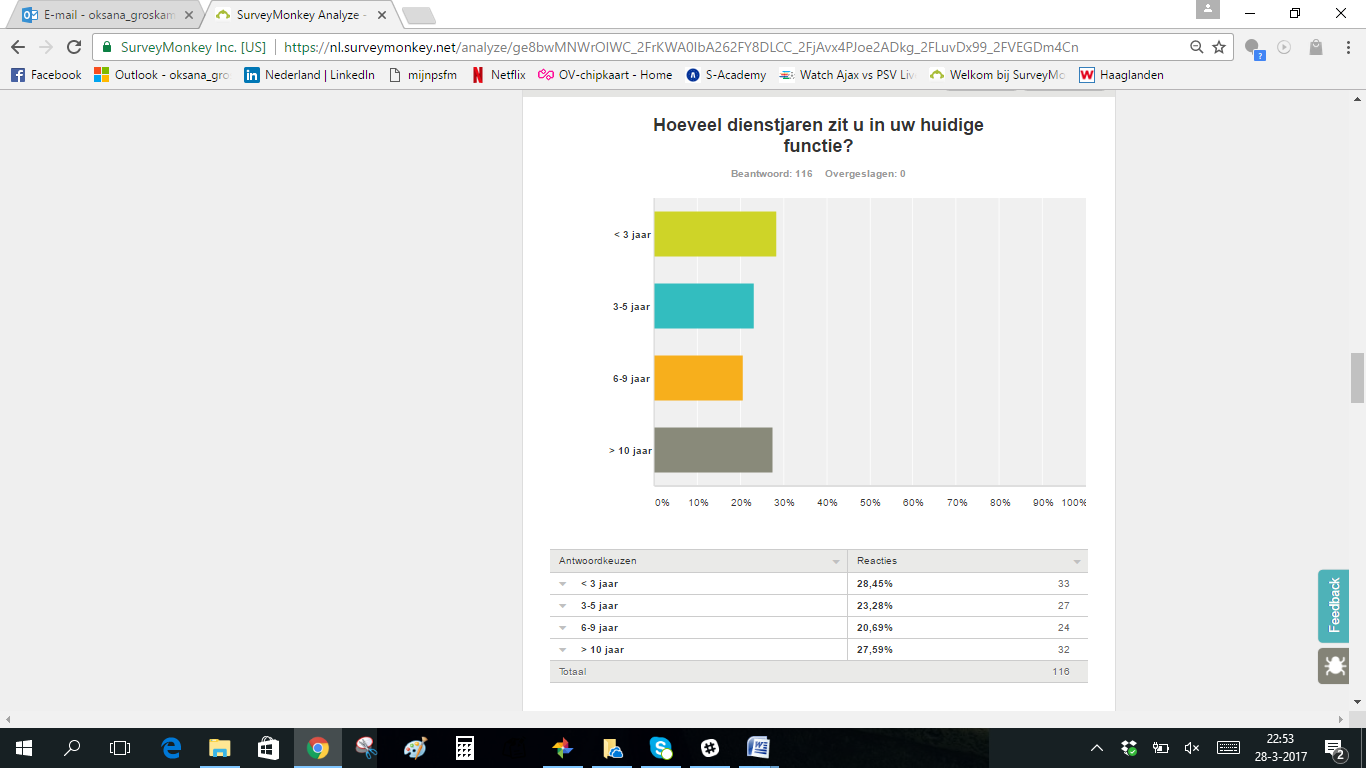 5.1.6. In welke divisie (onderdeel van DFG) bent u werkzaam?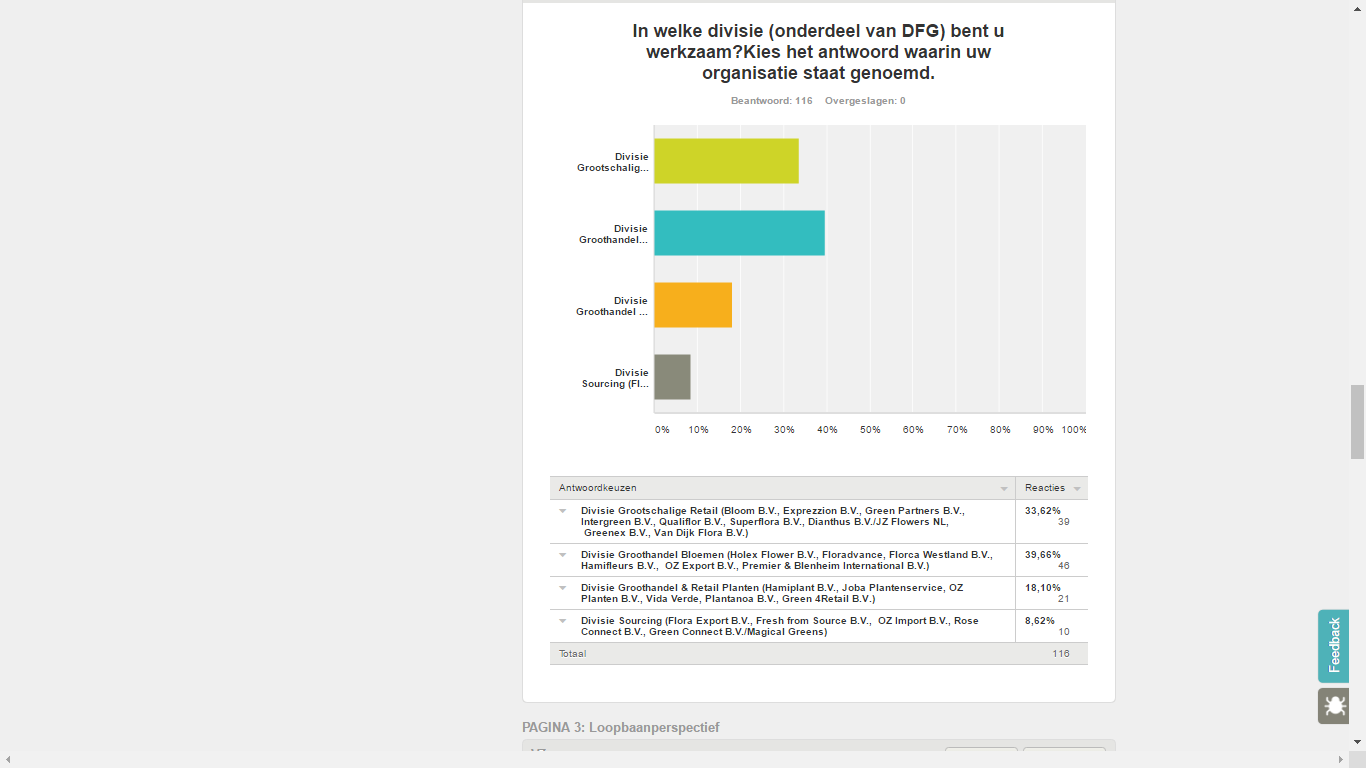 5.2 Loopbaanperspectief5.2.1. Beantwoord de volgende stellingen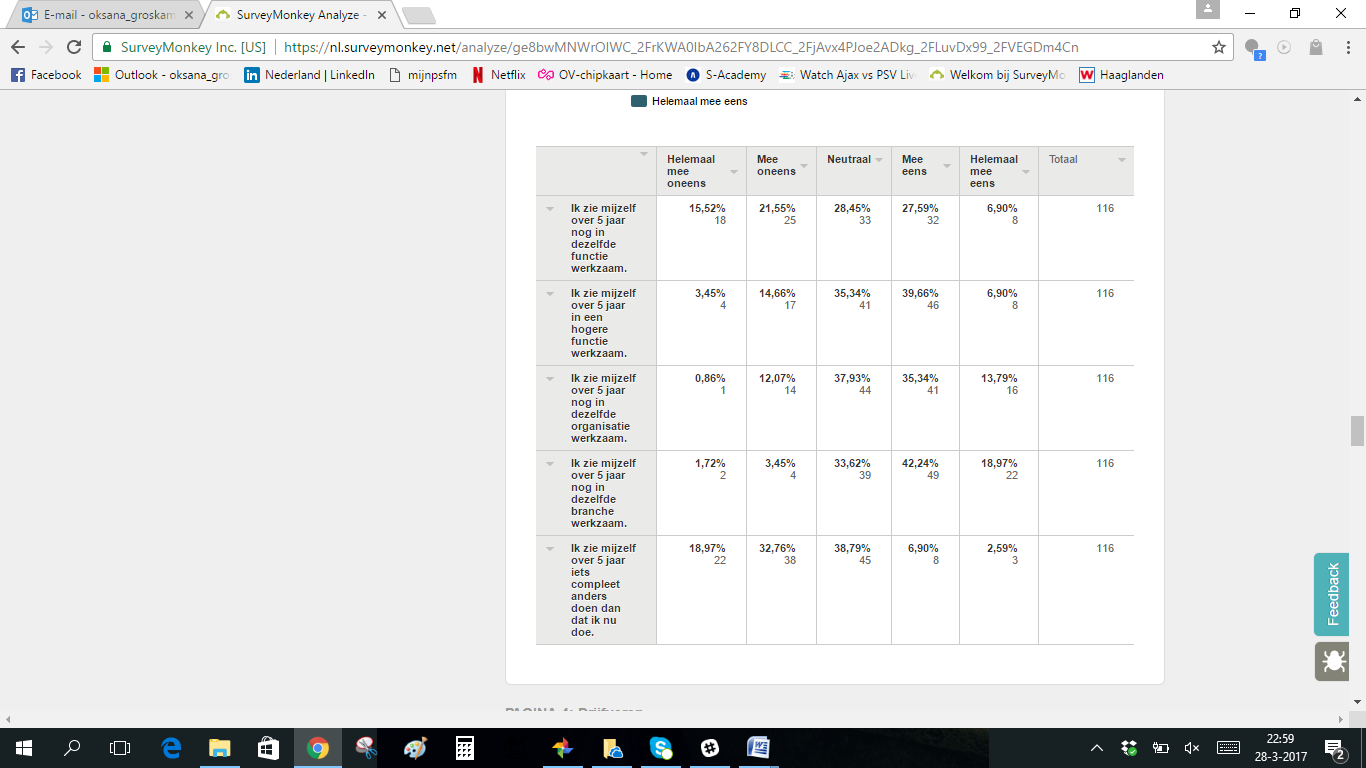 5.3 Drijfveren5.3.1. Bent u in de afgelopen 10 jaar vrijwillig/bewust van functie veranderd binnen uw eigen organisatie of naar een andere organisatie binnen DFG gegaan?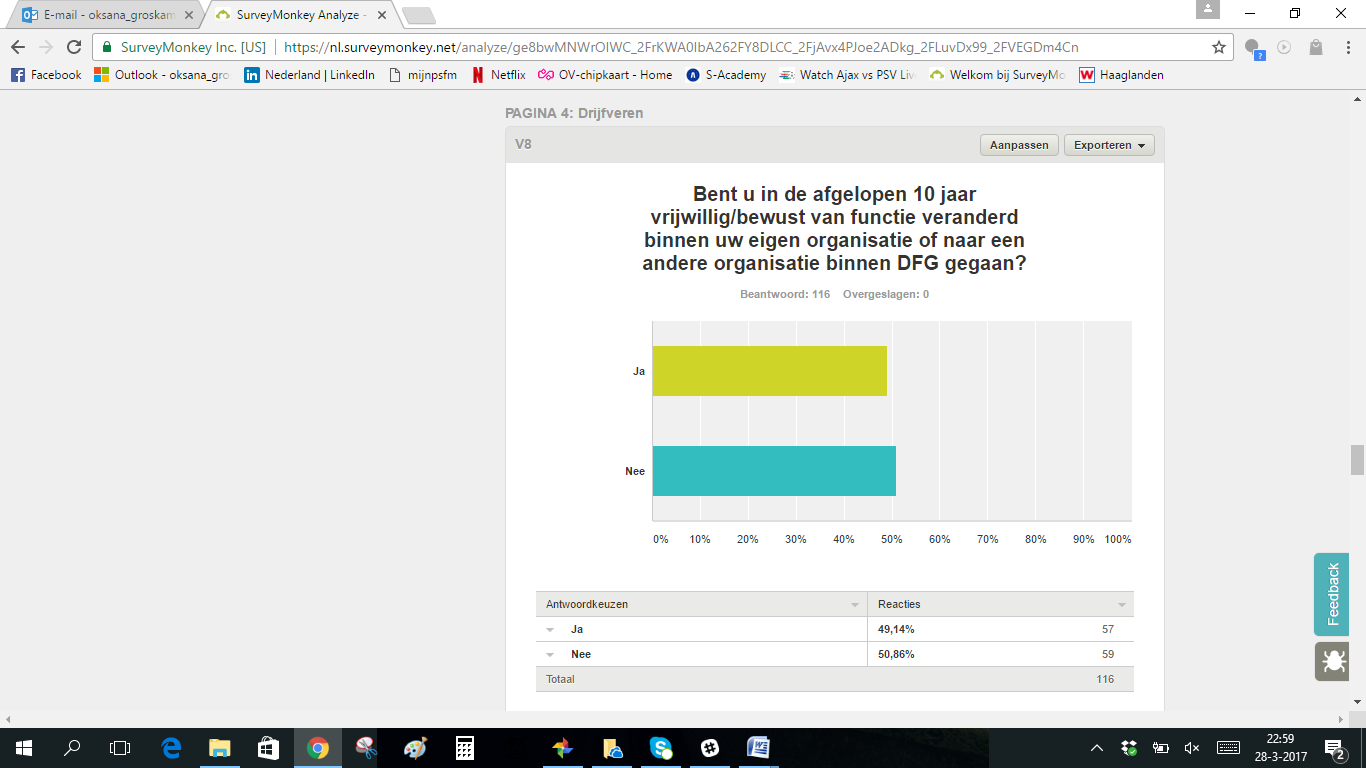 5.3.2. Ja: Wat was de reden voor deze functieverandering? (Meerdere antwoorden mogelijk) 
Anders: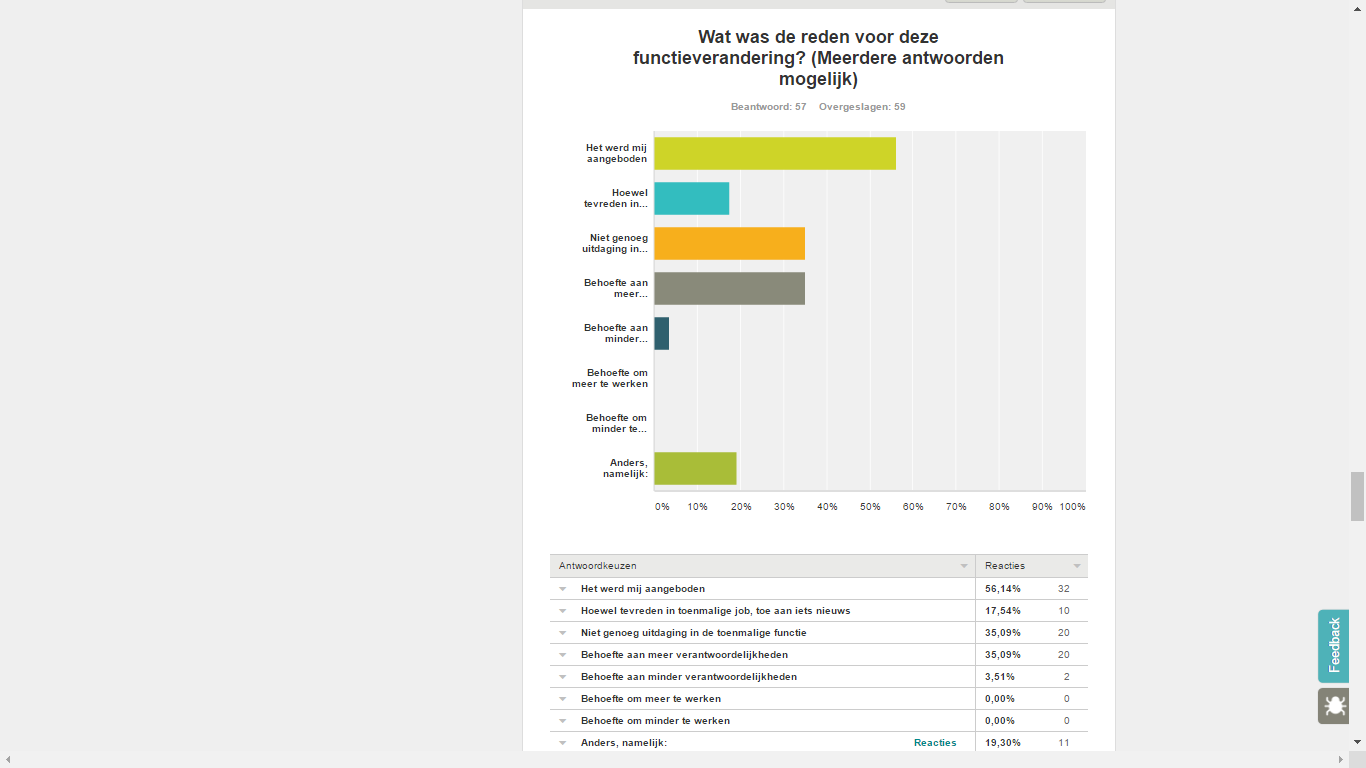 
5.3.3. Nee: Wat is de reden dat u in de afgelopen 10 jaar niet van functie bent veranderd? 
5.3.4. Heeft u in uw huidige functie wel eens gedacht aan functieverandering/doorstroom binnen uw eigen organisatie?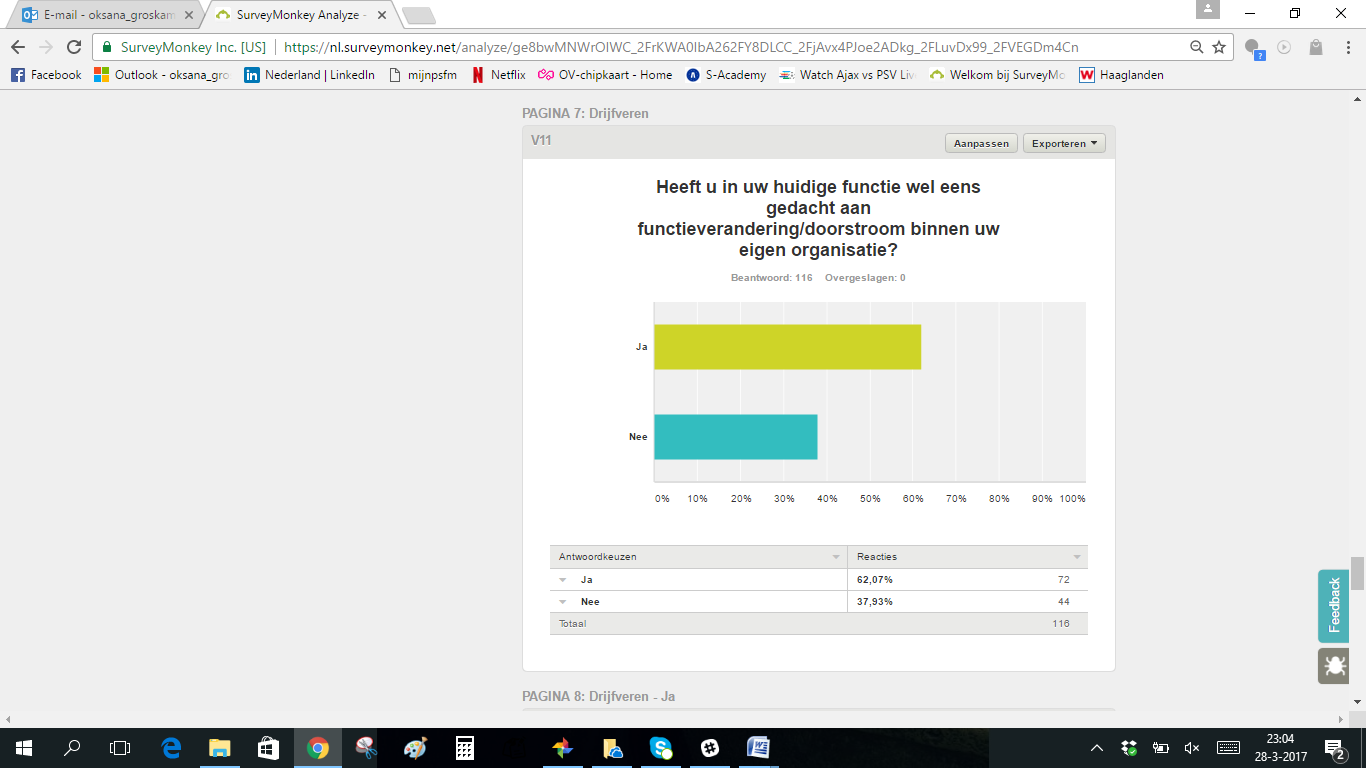 5.3.5. Ja: Wat was de aanleiding voor de gedachte aan functieverandering/doorstromen? (Meerdere antwoorden mogelijk)
Anders: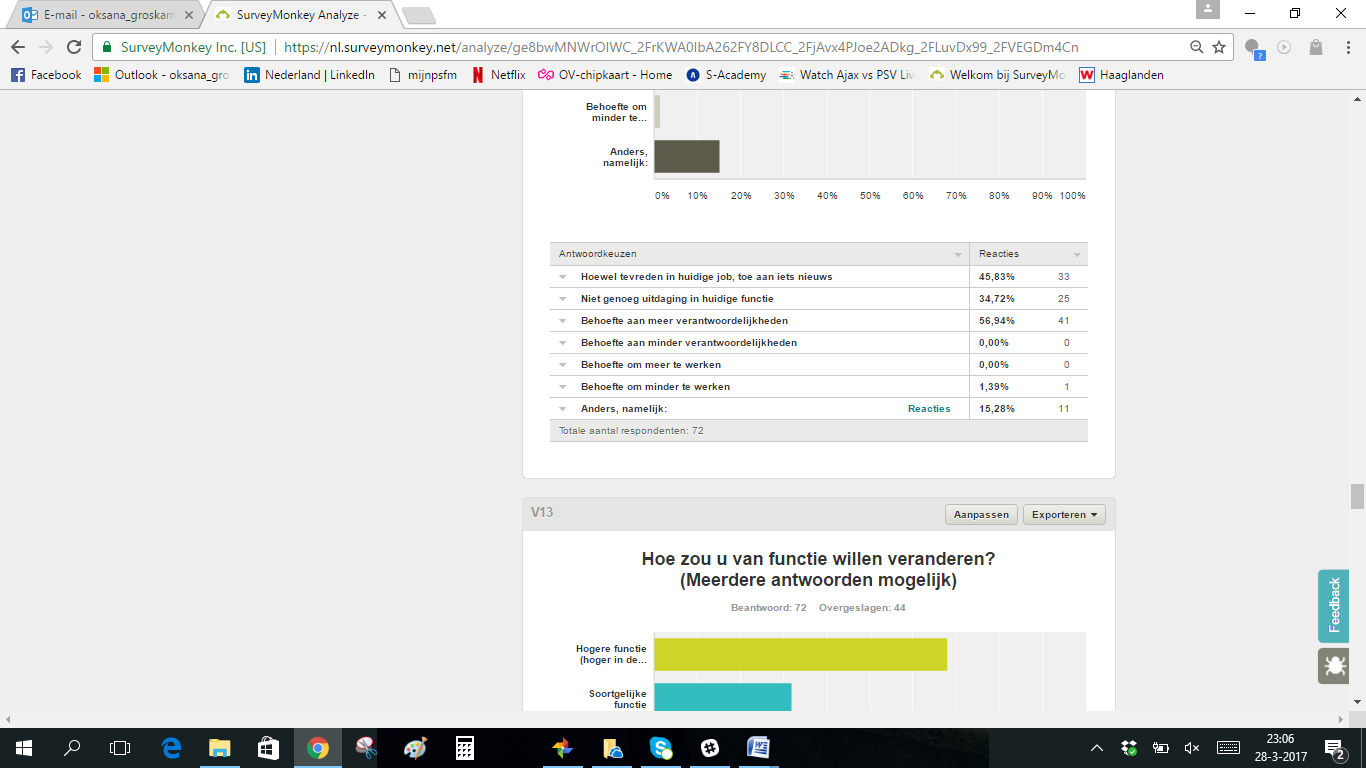 5.3.6. Ja: Hoe zou u van functie willen veranderen?
Anders: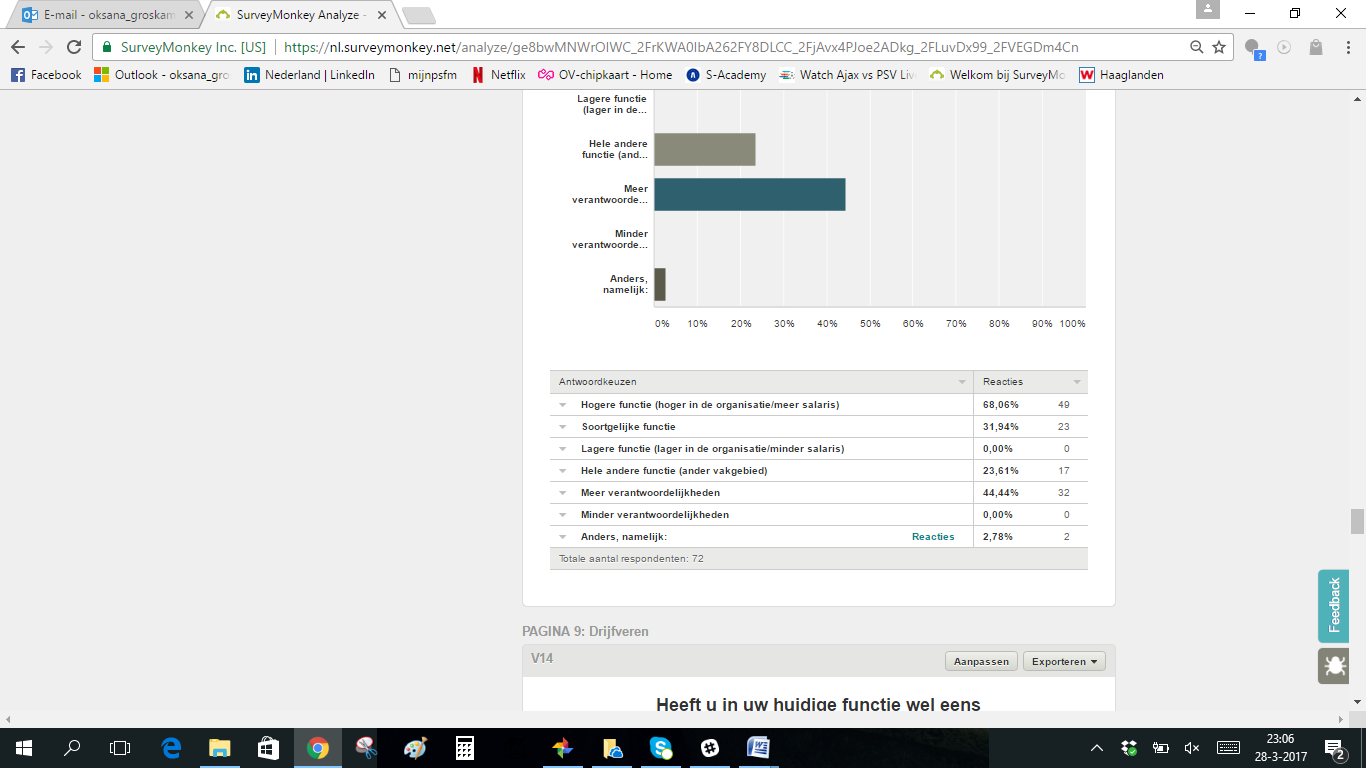 
5.3.7. Heeft u in uw huidige functie wel eens gedacht aan een functieverandering van uw huidige organisatie naar een ander bedrijf van DFG?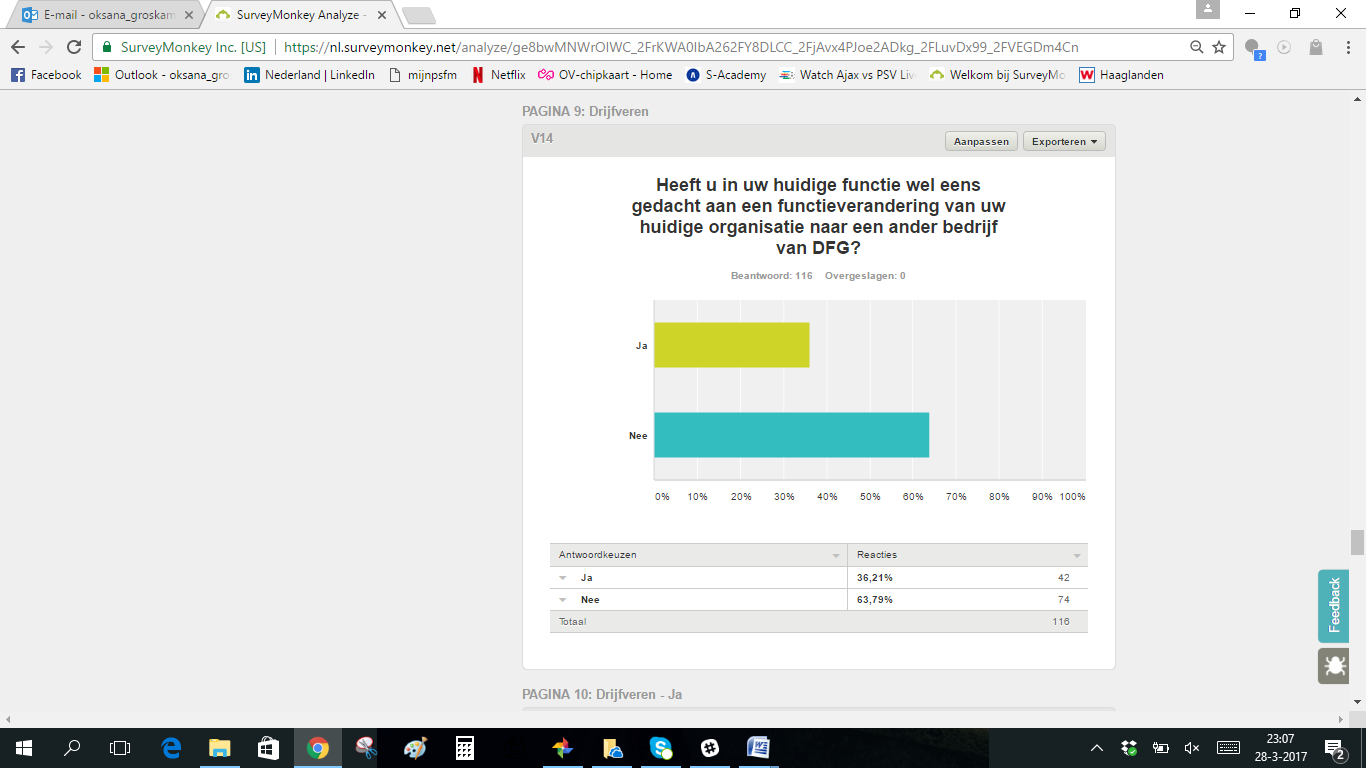 5.3.8. Ja: Wat was de reden voor de gedachte aan functieverandering van uw huidige organisatie naar een ander bedrijf binnen DFG? (Meerdere antwoorden mogelijk)
Anders: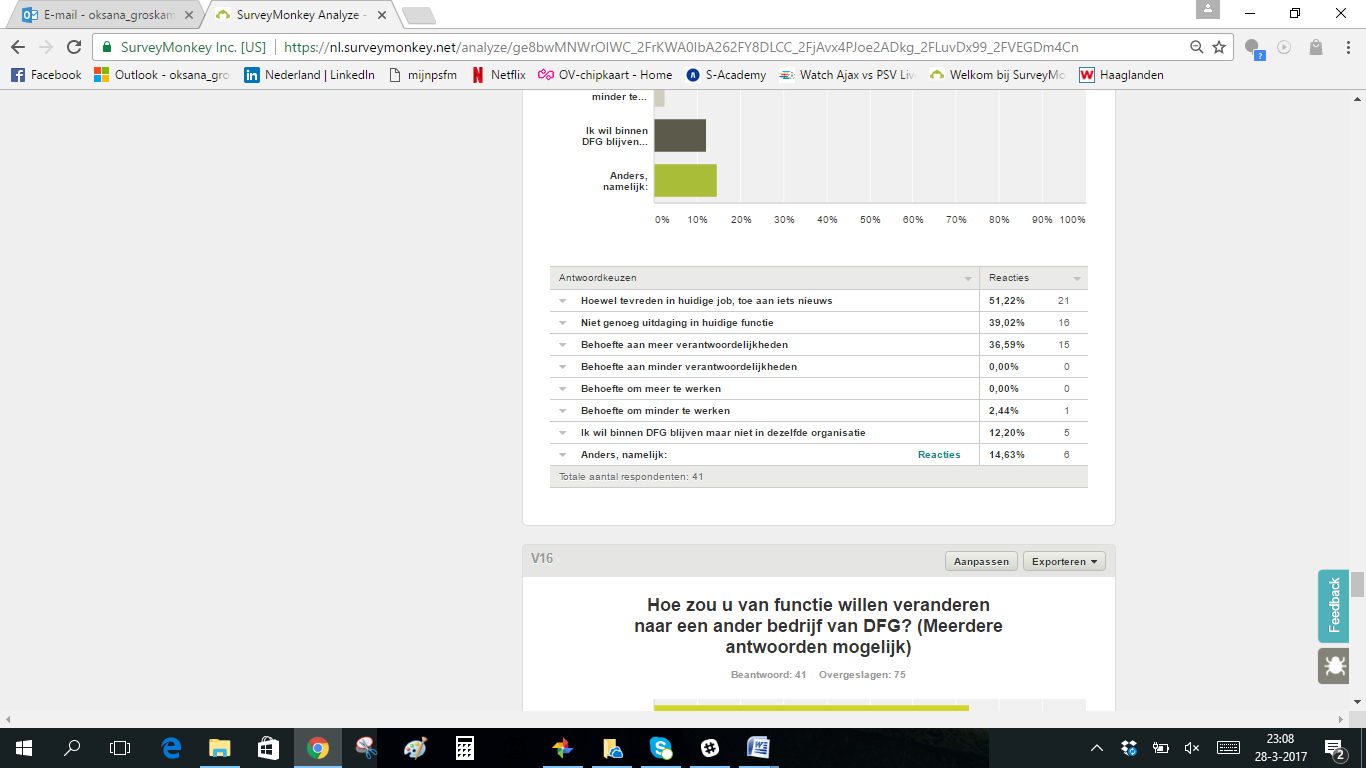 5.3.9. Ja: Hoe zou u van functie willen veranderen naar een ander bedrijf van DFG? (Meerdere antwoorden mogelijk)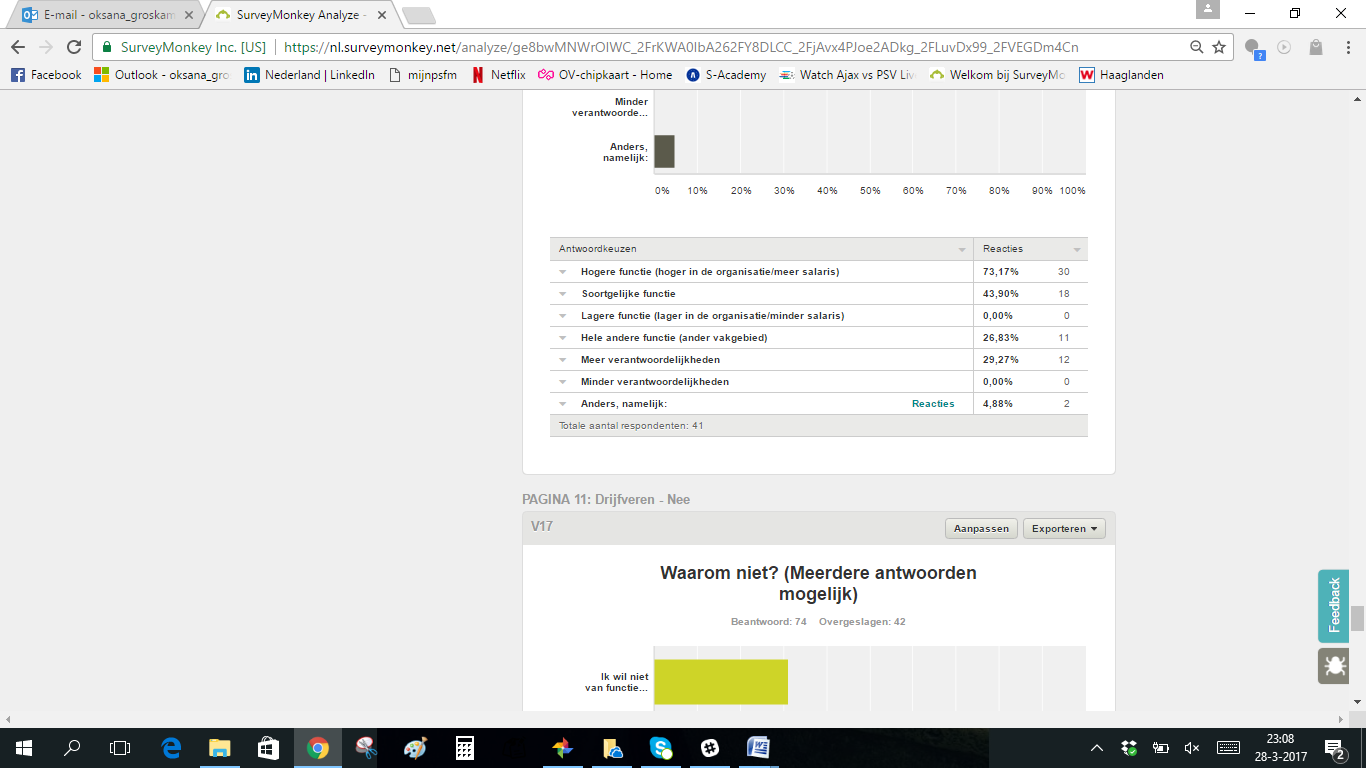 Anders:5.3.10. Nee: Waarom heb je niet aan functieverandering gedacht? (Meerdere antwoorden mogelijk)
Anders: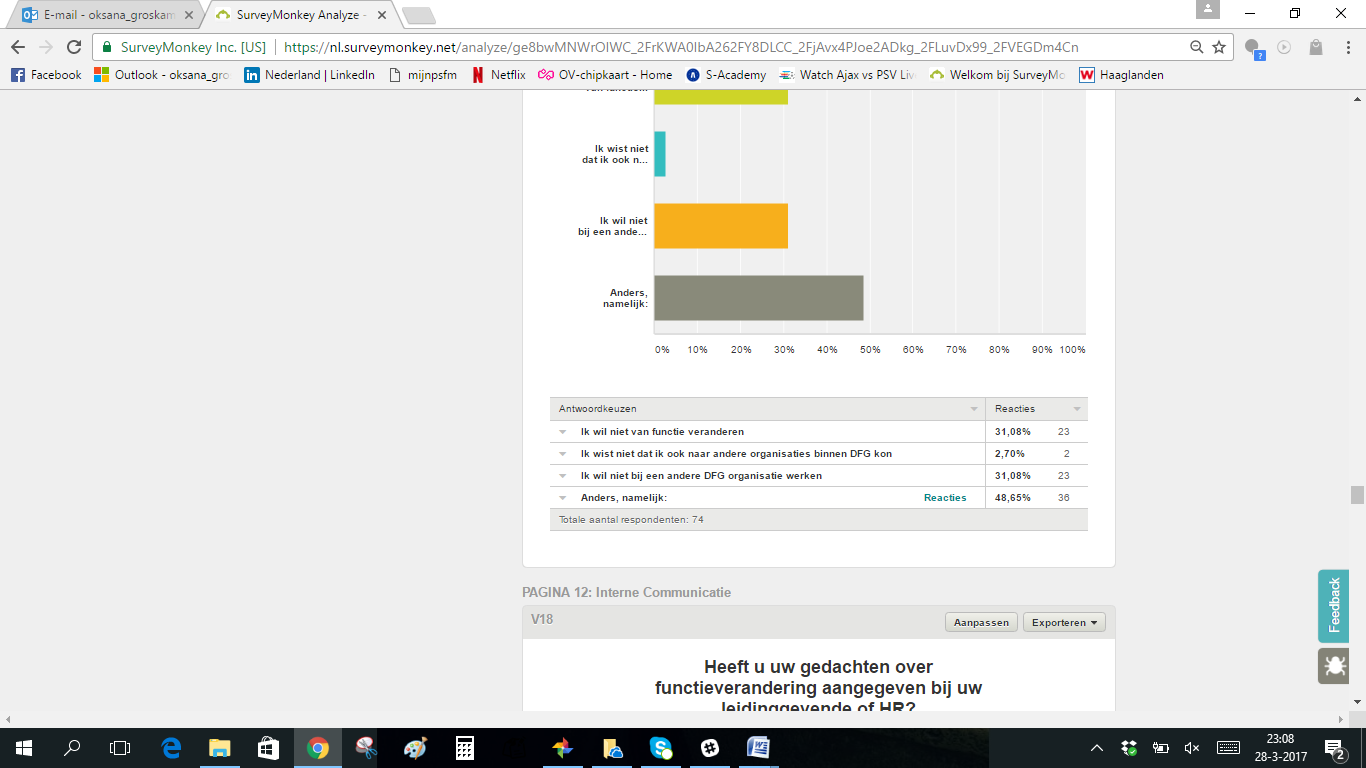 5.4 Interne Communicatie

5.4.1. Heeft u uw gedachten over functieverandering aangegeven bij uw leidinggevende of HR?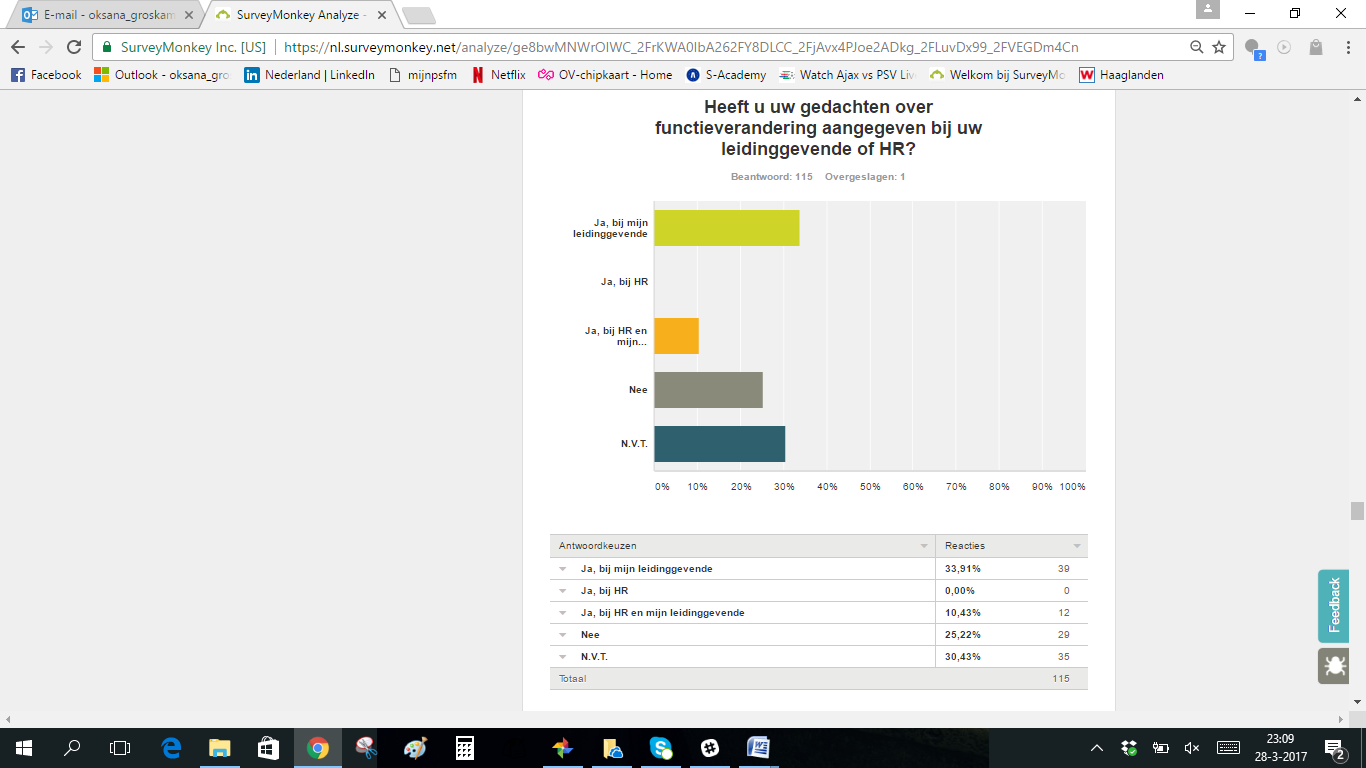 5.4.2. Ja: Bent u tevreden/blij/opgelucht dat u uw gedachten over functieverandering heeft aangegeven?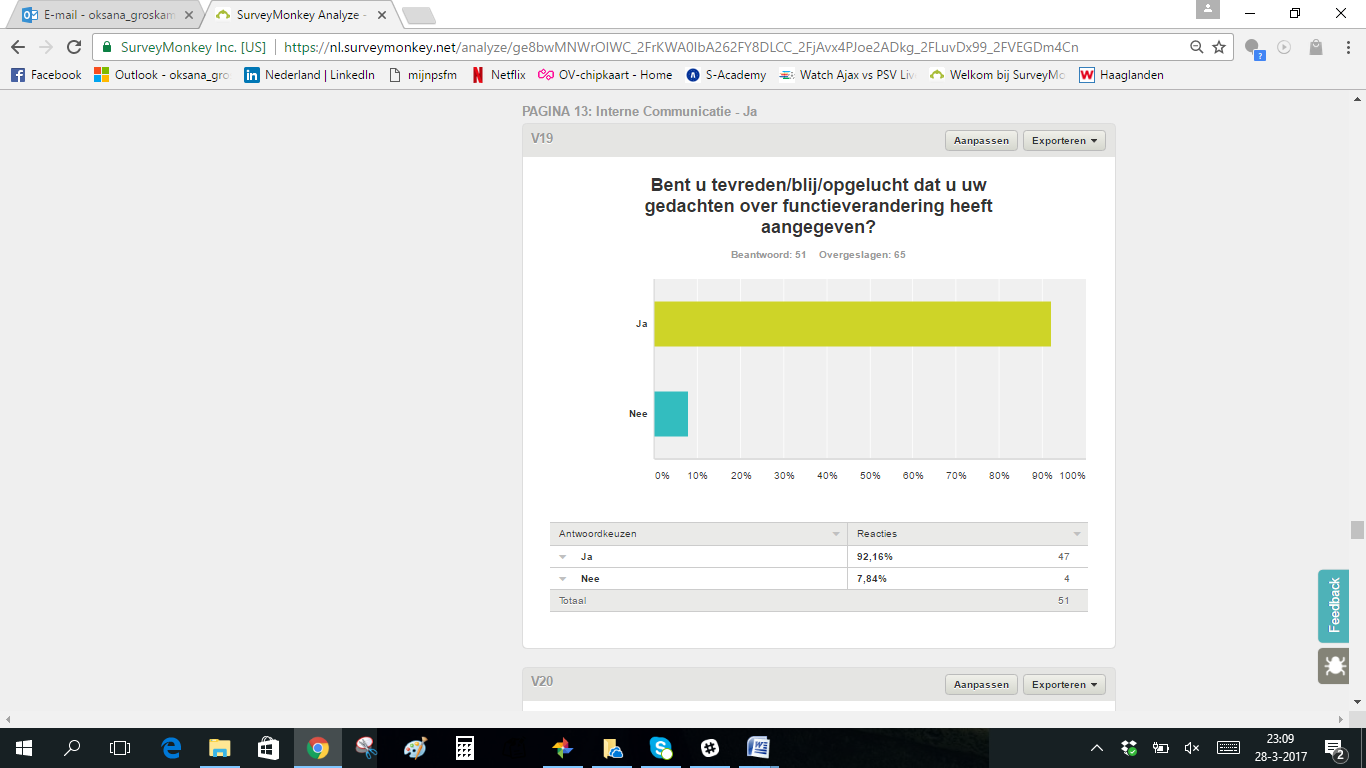 5.4.3. Ja: Heeft u het gevoel dat er iets wordt ondernomen naar aanleiding van het gesprek over functieverandering?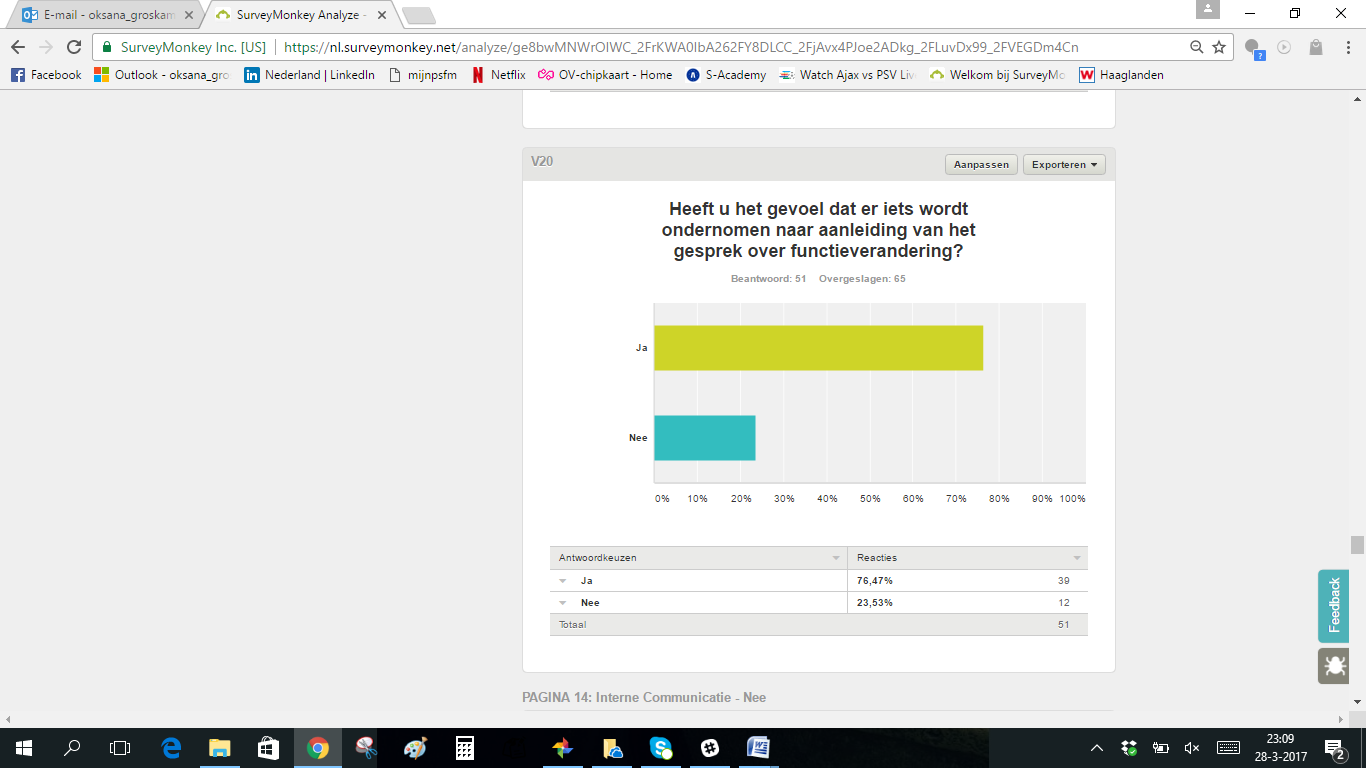 5.4.4. Nee: Waarom heeft u dit niet aangegeven?Anders: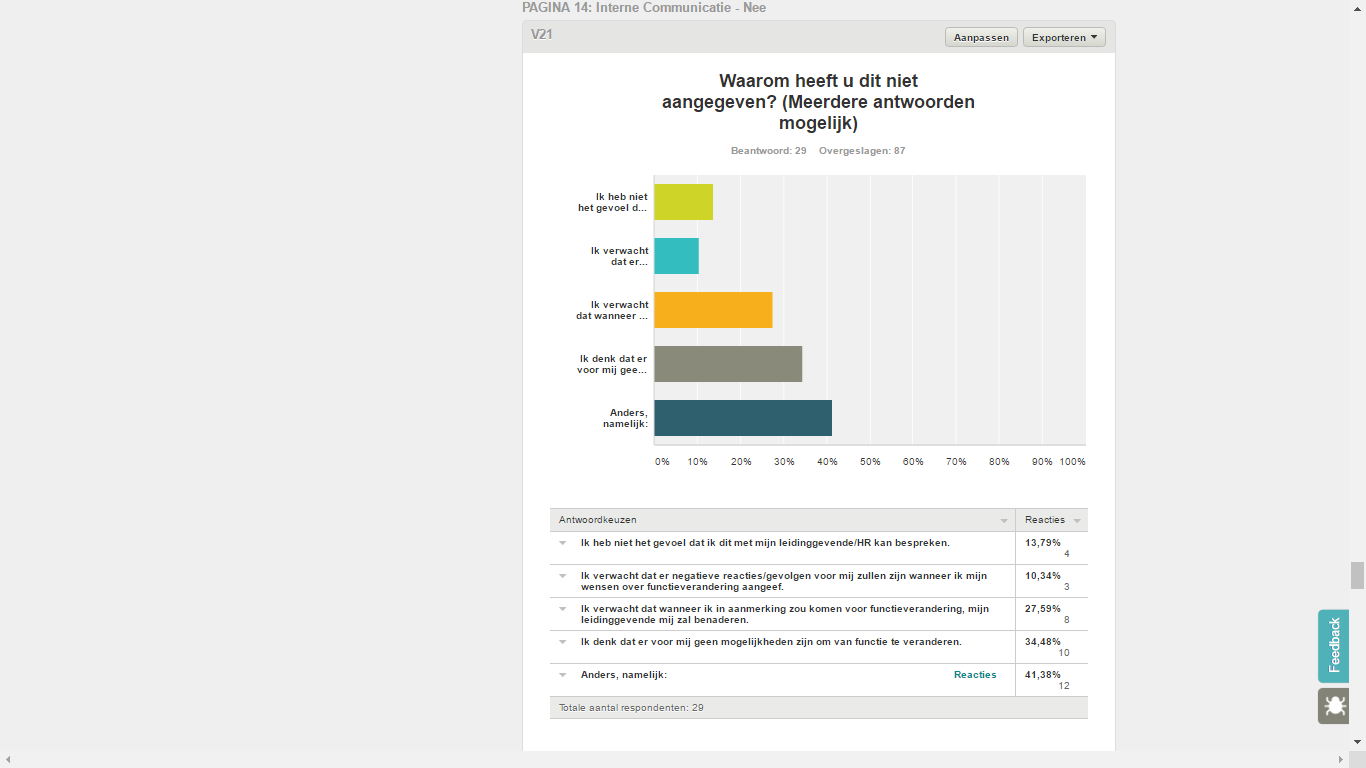 
5.4.5. Beantwoord de volgende stellingen.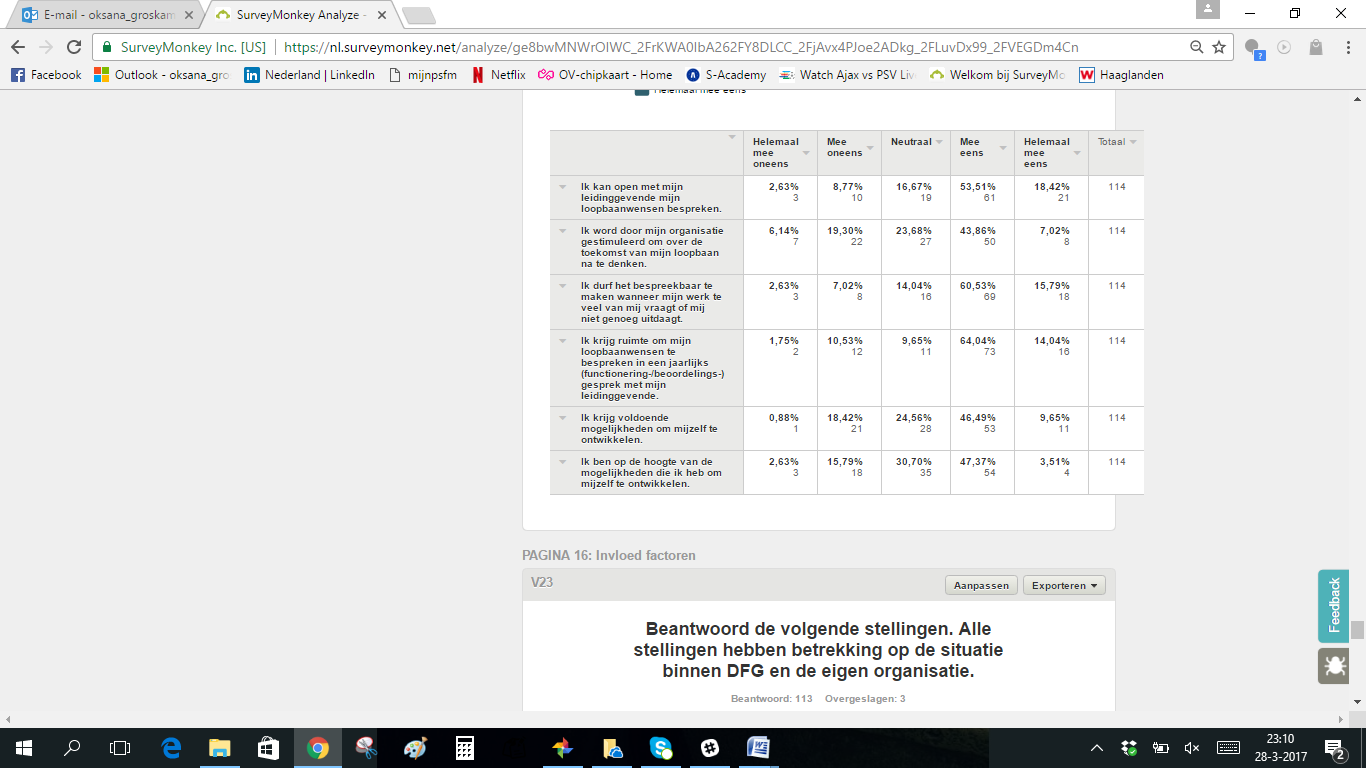 5.5 Invloed factoren

5.5.1. Beantwoord de volgende stellingen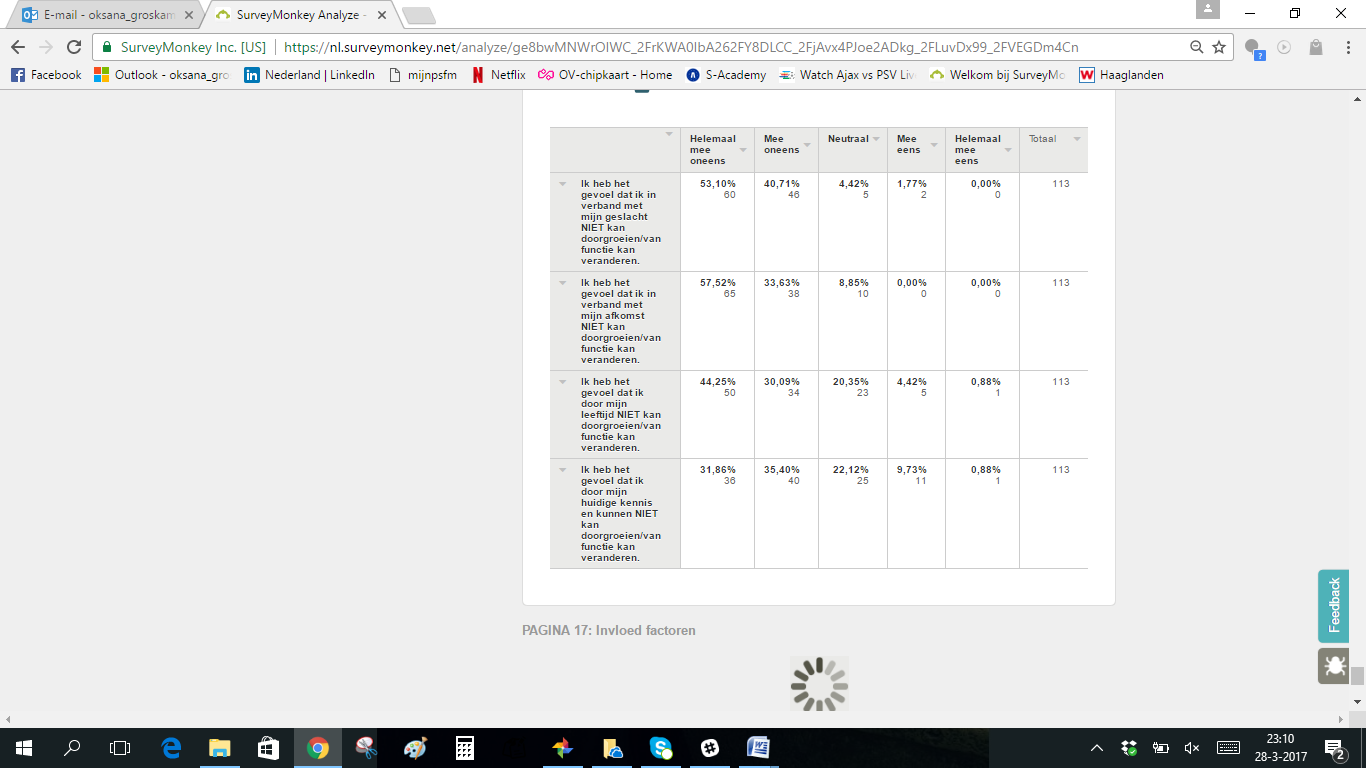 5.5.2. Beantwoord de volgende stellingen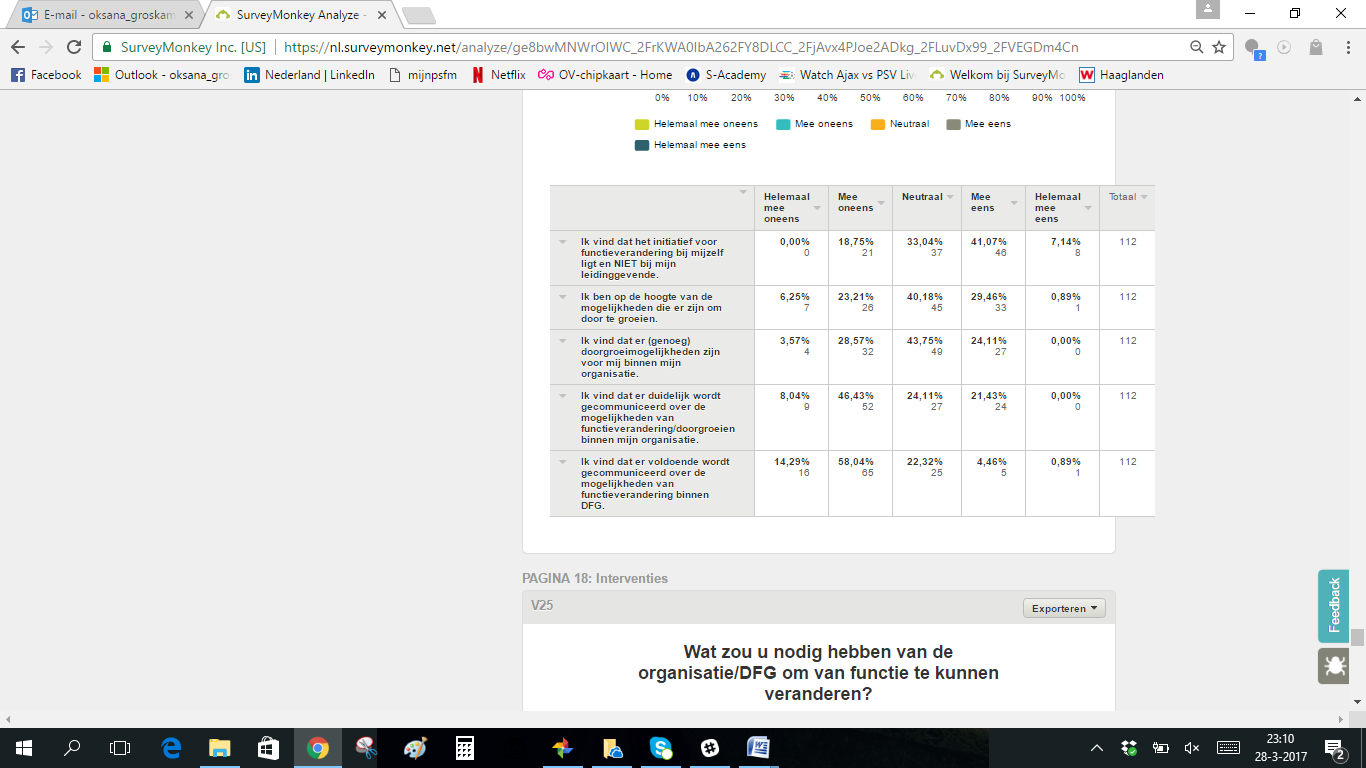 5.6 Interventies

5.6.1. Wat zou u nodig hebben van de organisatie/DFG om van functie te kunnen veranderen?Bijlage 6 - Resultaten naar aanleiding van analyse enquêteresultaten 
6.1 Verdeling antwoorden per divisie op stelling ‘Ik zie mijzelf over 5 jaar nog in dezelfde functie’ 6.2 Verdeling antwoorden per leeftijdscategorie op stelling ‘Ik zie mezelf over 5 jaar in een hogere functie’ 6.3 Verdeling divisies antwoorden soort functie wanneer men van functie wil veranderen binnen eigen organisatie6.4 Verdeling antwoorden van medewerkers <3 jaar in dienst op vraag ‘Heb je in je huidige functie aan functieverandering gedacht binnen de organisatie?’6.5 Verdeling antwoorden per divisie op vraag ‘Heb je in je huidige functie aan functieverandering gedacht binnen je  organisatie?’6.6 Verdeling antwoorden per divisie op vraag ‘Bent u tevreden/blij/opgelucht dat u uw gedachten over functieverandering heeft aangegeven?’6.7 Verdeling antwoorden per divisie op vraag ‘Heeft u het gevoel dat er iets wordt ondernomen naar aanleiding van het gesprek over functieverandering?’Bijlage 7 – Interview checklist interviews medewerkers
Algemeen
Wat mij verrast is dat er nauwelijks mobiliteit is binnen DFG, maar de uitkomsten van de enquête aangeven dat iedereen het goed vindt gaan rondom interne mobiliteit.
Vragen over uitkomsten Sourcing
Vooral de medewerkers van de divisie Sourcing geven aan nog nooit aan functieverandering te hebben gedacht in de huidige functie. Van alle divisies is alleen bij deze divisie sprake van een meerderheid die dit aangeeft.Grootschalige Retail24% van de respondenten wil een compleet andere functie wanneer zij binnen de eigen organisatie van functie veranderen. 40% hiervan ligt in de divisie Grootschalige Retail. Van de medewerkers die aan functieverandering hebben gedacht is 64% korter dan 3 jaar in de huidige functie werkzaam. Daarvan is 62% jonger dan 34 jaar oud. Deze respondenten geven aan dat zij behoefte hebben aan meer verantwoordelijkheden (69%) en 77% wil al een hogere functie.64% van de medewerkers heeft niet gedacht aan verandering van DFG-organisatie. Hiervan zegt 31% dat dat komt doordat zij niet bij een andere organisatie te willen werken.Groothandel en Retail Planten
Van de medewerkers die bij hun leidinggevende en/of HR hebben aangegeven dat zij denken aan functieverandering geeft 8% aan dat zij niet blij zijn met het feit dat zij dit hebben aangegeven. Hiervan is 75% afkomstig van de divisie Groothandel en Retail Planten. 
Groothandel BloemenVan de medewerkers die aangaven dat zij niet het idee hebben dat er actie wordt ondernomen naar aanleiding van het gesprek wat zij met de leidinggevende hebben gehad over de gedachten over functieverandering, komt 50% van de divisie Groothandel Bloemen.Op de vraag  of de medewerker vindt dat hij/zij op de hoogte is van de mogelijkheden die er zijn voor zelfontwikkeling geeft 31% aan dat zij neutraal zijn.11% van de respondenten geeft aan het gevoel te hebben dat zij op gebied van interne mobiliteit worden belemmerd door hun huidige kennis en kunnen. Hiervan is 67% tussen de 18 en 34 jaar. Op de vraag of de medewerker vindt dat er voldoende doorgroeimogelijkheden zijn geeft 44% aan dat zij neutraal zijn.InterventiesBijlage 8 – Interview checklist interviews leidinggevenden
Algemeen
Zelf verrast door de resultaten:
Uit het vooronderzoek blijkt dat er nauwelijks mobiliteit binnen DFG is. De uitkomsten van de enquête geven echter aan dat iedereen het juist goed vindt gaan rondom mobiliteit (de omstandigheden zijn goed en veel werknemers zijn er mee bezig). 
Vragen over uitkomsten 
Van de medewerkers die aan functieverandering hebben gedacht is 64% korter dan 3 jaar in de huidige functie werkzaam. Daarvan is 62% jonger dan 34 jaar oud. Deze respondenten geven aan dat zij behoefte hebben aan meer verantwoordelijkheden (69%) en 77% wil al een hogere functie.64% van de medewerkers hebben niet gedacht aan verandering van DFG-organisatie. Hiervan zegt 31% dat dat komt doordat zij niet bij een andere organisatie te willen werken.11% van de respondenten geeft aan het gevoel te hebben dat zij op gebied van interne mobiliteit worden belemmerd door hun huidige kennis en kunnen. Hiervan is 67% tussen de 18 en 34 jaar. Vragen voor de leidinggevende specifiek

De medewerkers geven aan last te hebben van de volgende belemmeringen:Niet voldoende doorgroeimogelijkheden;Slechte communicatie over doorgroeimogelijkheden en functieverandering binnen de eigen organisatie en geheel DFG.In mindere mate:Worden niet gestimuleerd door de organisatie om over de toekomst na te denken;Enigszins belemmering door kennis en kunnen.Oplossingen die zijn genoemd voor deze belemmeringen zijn: Communiceren/informeren;Meer opleidingsmogelijkheden;Begeleiding/stimulans;Weergave van openstaande vacatures zowel intern als binnen heel DFG.InterventiesBijlage 9 – Interview checklist interviews P&O
Algemeen
Alle divisiesVan de respondenten die aangaven zichzelf over 5 jaar in een andere functie te zien komt de meerderheid uit de divisies Groothandel en Retail Planten & Grootschalige Retail. De medewerkers uit de divisies Groothandel Bloemen en Sourcing geven juist het tegenovergestelde aan. SourcingVooral de medewerkers van de divisie Sourcing geven aan nog nooit aan functieverandering te hebben gedacht in de huidige functie. Van alle divisies is alleen bij deze divisie sprake van een meerderheid die dit aangeeft.Grootschalige Retail24% van de respondenten wil een compleet andere functie wanneer zij binnen de eigen organisatie van functie veranderen. 40% hiervan ligt in de divisie Grootschalige Retail.Van de medewerkers die aan functieverandering hebben gedacht is 64% korter dan 3 jaar in de huidige functie werkzaam. Daarvan is 62% jonger dan 34 jaar oud. Deze respondenten geven aan dat zij behoefte hebben aan meer verantwoordelijkheden (69%) en 77% wil al een hogere functie.64% van de medewerkers hebben niet gedacht aan verandering van DFG-organisatie. Hiervan zegt 31% dat dat komt doordat zij niet bij een andere organisatie te willen werken.
Groothandel en Retail PlantenVan de medewerkers die bij hun leidinggevende en/of HR hebben aangegeven dat zij denken aan functieverandering geeft 18% aan dat zij niet blij zijn met het feit dat zij dit hebben aangegeven. Hiervan is 75% afkomstig van de divisie Groothandel en Retail Planten. 
Groothandel BloemenVan de medewerkers die aangaven dat zij niet het idee hebben dat er actie wordt ondernomen naar aanleiding van het gesprek wat zij met de leidinggevende hebben gehad over de gedachten over functieverandering, komt 50% van de divisie Groothandel Bloemen.11% van de respondenten geeft aan het gevoel te hebben dat zij op gebied van interne mobiliteit worden belemmerd door hun huidige kennis en kunnen. Hiervan is 67% tussen de 18 en 34 jaar. Algemene vragenDe medewerkers geven aan last te hebben van de volgende belemmeringen:Niet voldoende doorgroeimogelijkheden;Slechte communicatie over doorgroeimogelijkheden en functieverandering binnen de eigen organisatie en geheel DFG.In mindere mate:Worden niet gestimuleerd door de organisatie om over de toekomst na te denken;Enigszins belemmering door kennis en kunnen.Oplossingen die zijn genoemd voor deze belemmeringen zijn: Communiceren/informeren;Meer opleidingsmogelijkheden;Begeleiding/stimulans;Weergave van openstaande vacatures zowel intern als binnen heel DFG.Bijlage 10 – Mogelijke interventies die zijn voorgelegd tijdens interviews
1. Om-/her-/bijscholing;
Nieuwe vaardigheden aanleren of vaardigheden op niveau houden door het volgen van een opleiding of training.

2. POP-gesprekken;
Het Persoonlijk Ontwikkelingsplan (POP) is bedoeld als jaarlijks gesprek. Hierin worden loopbaanwensen van de medewerker en eventuele vervolgstappen besproken.

3. Loopbaanbegeleiding;
Bedoeld voor medewerkers die iets anders willen maar niet goed weten wat. Tijdens deze begeleiding kan de medewerker nagaan over welke kwaliteiten en wensen de medewerker beschikt. Naar aanleiding hiervan wordt gekeken wat het meest bij de medewerker past.4. Voorrang van eigen medewerkers DFG bij vacature;
Wanneer er een vacature ontstaat wordt deze eerst in de organisatie zelf uitgezet. In dit geval zal dit binnen Dutch Flower Group zijn waarbij medewerkers van alle organisaties kunnen solliciteren op openstaande functies bij andere DFG bedrijven. Mocht hier niemand worden gevonden, wordt de vacature buiten de organisatie uitgezet.5. Interne stage;
Door het lopen van een stage bij een andere afdeling of ander DFG bedrijf kan de medewerker zich vrijblijvend oriënteren op andere functies en werkzaamheden en nagaan of dit bij hem/haar past.6. Interne detacheringen;
Bij situaties waardoor een functie voor een langere, maar tijdelijke periode vrijkomt, ontstaat er een tijdelijke functie. Met behulp van interne detacheringen kan een medewerker van een andere afdeling of DFG organisatie de functie tijdelijk overnemen en daarna weer terugkeren in de oude functie. Hierdoor doet de medewerker nieuwe ervaringen op.7. Klussenbank;
Op de klussenbank kunnen managers tijdelijke ‘klussen’ plaatsen. Alle medewerkers kunnen op deze klussen reageren wanneer zij over de juiste kwaliteiten beschikken. Hierdoor doen medewerkers nieuwe ervaring op en wordt kennis en kunde gedeeld en verspreid door de organisatie. Kwaliteiten die in de eigen functie niet kunnen worden laten zien kunnen zo alsnog benut worden.8. Mobiliteitsbeleid verwerkt in Duurzame Inzetbaarheid;
Omdat interne mobiliteit ook kan leiden tot duurzame inzetbaarheid, is het een idee om deze twee onderwerpen aan elkaar te koppelen. 9. 3-5-7-model
Dit model wordt ook wel groei, bloei, snoei genoemd. Wanneer een medewerker 3 jaar in de huidige functie zit wordt er gekeken hoe hij/zij zich kan ontwikkelen. Na 5 jaar in dienst wordt er gekeken welke loopbaanstappen er kunnen worden gezet. Ten slotte zullen de resultaten uit de gesprekken van de vorige jaren na 7 jaar in de huidige functie worden omgezet in concrete acties.Bijlage 11 – Gespreksverslag gesprek Meet the Family 
S. Spanjersberg, 20 maart 2017Vanuit de DFG talentgroep kregen een aantal medewerkers in 2013 de opdracht om een project te verzinnen en uit te werken. Op de website van DFG wordt uitgedragen dat DFG een grote samenwerkende groep is, maar in de praktijk blijkt dat medewerkers van DFG geen idee hebben van de andere organisaties binnen DFG. Om die reden vonden de medewerkers uit de talentgroep dat medewerkers van DFG dan ook de mogelijkheid moeten krijgen om de andere organisaties te leren kennen. Uit dit idee is Meet the Family ontstaan. In eerste instantie werd dit voor logistiek medewerkers georganiseerd. Dit omdat de projectleden zelf in logistieke functies werkzaam waren en dit daarom het gemakkelijkste was. De bedoeling van Meet the Family was om logistiek medewerkers van DFG een dag bij een andere organisatie binnen DFG mee te laten kijken en draaien. Hierdoor leerden deze medewerkers de andere organisaties beter kennen.  Het idee was om dit project twee keer per jaar plaats te laten vinden.Vanaf de start in 2013 zijn er in iets meer dan een jaar tijd drie pilots geweest van Meet the Family. Bij de eerste pilot waren er weinig organisaties die hier aan mee wilden werken. Na de eerste pilot zijn echter meer organisaties geïnteresseerd geraakt. Hierdoor waren de tweede en derde pilot nog meer een succes dan de eerste.Na de drie pilots was het de bedoeling dat de organisaties of andere medewerkers het project oppakten. Dit is echter nooit gebeurd. De reden hiervoor is niet duidelijk. Wel hebben de medewerkers die in de projectgroep zaten van Meet the Family nog contact met elkaar. Twee keer per jaar hebben zij nog een uitje met zijn allen. Daarnaast bellen de medewerkers elkaar nog steeds wanneer zij iets willen weten of nodig hebben. Zonder dit project zouden zij elkaar niet meer spreken.Hoe Meet the Family weer opgepakt kan worden is onduidelijk. Er zou jaarlijks een nieuwe projectgroep opgericht kunnen worden. Maar ook zou er elk jaar een andere organisatie aangewezen kunnen worden die dit project organiseert. Uiteraard zijn er ook andere mogelijkheden. Bijlage 12 – Analyseschema interviews medewerkers
Bijlage 13 – Analyseschema interviews leidinggevendenBijlage 14 – Analyseschema interviews P&OBijlage 15 – Analyseschema verklaringen verschillen divisies
Interne mobiliteitAlle bewegingen van medewerkers binnen de eigen organisatie. Dit kan binnen of buiten de eigen functie of afdeling zijn (Driessen HRM z.d.-b).“Ik heb het naar mijn zin in mijn huidige functie en werkgever”Respondent 96 (21x)“Heb verschillende werkzaamheden gedaan maar niet een verandering m.b.t. naam functie”Respondent 95 (9x)“Tot voor kort werden alle beschikbare functies met mensen van buiten ingevuld! (waren weinig tot geen mogelijkheden)”Respondent 116 (8x)“Ik word in mijn functie gehouden omdat ik goed ben in wat ik doe”Respondent 68 (5x)“Prima naar mijn zin bij huidig bedrijf.”Respondent 23 (9x)“Heb nog geen passende andere functie kunnen ontdekken binnen de DFG.”Respondent 55 (5x)“Ik heb daar niet bij stil gestaan.”Respondent 5 (5x)Concrete actiesGeschatte tijdsbestedingWieKostenIdeeën voor interview afstemmen met redactie DFM 2 uurAlle P&O’ers & Redactie DFM2x uurloon p.p.Inventariseren in eigen organisatie wie er vrijwillig van organisatie zijn veranderd2 uurP&O*2x uurloon p.p.Interviews afnemen met aantal medewerkers.2 uur per interviewRedactie DFM2x uurloon p.p. per interviewInterview verwerken in verhaal voor DFM5 uur per interviewRedactie DFM5x uurloon p.p. per interviewInterview plaatsen in DFM2 uur Redactie DFM2x uurloonConcrete actiesGeschatte tijdsbestedingWieKostenInventariseren in eigen organisatie wie er vrijwillig van organisatie/ functie zijn veranderd en niet voor DFM zijn benaderd2 uurAlle P&O’ers2x uurloon p.p.Per organisatie 1 medewerker vragen een stukje te schrijven over ervaring functie-/organisatieverandering1 uurP&O*1x uurloon p.p.Stukje schrijven over ervaringen2 uurMedewerker*2x uurloon p.p.Stukje communiceren naar eindverantwoordelijke nieuwsbrief5 uur per interviewP&O*5x uurloon p.p. per interviewInterview plaatsen in nieuwsbrief½ uur Eindverantwoordelijke nieuwsbrief½ x uurloonConcrete actiesGeschatte tijdsbestedingWie*KostenNieuwe gesprekscyclus afstemmen met OR3 uurP&O + OR3x uurloon p.p.Functioneringsgesprek aanpassen; 5 vragen toevoegen + toelichting2 uurP&O2x uurloon p.p.Beoordelingsgesprek aanpassen; kopje ‘voortgang doelstellingen’ toevoegen2 uurP&O2x uurloon p.p.Memo over nieuwe cyclus voor leidinggevenden opstellen2 uurP&O 2x uurloon p.p.Eventueel memo intern bespreken2 uurP&O (eventueel met directie)2x uurloon p.p.Memo communiceren naar leidinggevenden per mail½ uurP&O½x uurloon p.p.Memo over nieuwe cyclus voor medewerkers opstellen1 uurP&O1x uurloon p.p.Eventueel memo intern bespreken2 uurP&O (eventueel met directie)2x uurloon p.p.Memo communiceren naar medewerkers per mail½ uurP&O½x uurloon p.p. Concrete actiesGeschatte tijdsbestedingWie*KostenBrainstormsessie over eisen voor beloning en vorm van beloning2½ uur MT/P&O2 ½ x uurloon p.p.Eisen en vorm vaststellen3 uurMT3x uurloon p.p.Afstemmen met OR2 uurMT/OR2x uurloon p.p.Nieuwe beloningsbeleid omtrent interne mobiliteit communiceren aan leidinggevenden½ uurP&O½x uurloon p.p.Concrete actiesGeschatte tijdsbestedingWieKostenVergaderen over nieuwsbrief:Wie gaat het beheren?Vaste dag + tijdstip vaststellenWelke onderwerpen komen er in?2 uurAlle P&O’ers2x uurloon p.p.Format nieuwsbrief ontwerpen in huisstijl van DFG24 uurNader te bepalen24x uurloonConcrete actiesGeschatte tijdsbestedingWieKostenInventariseren welke leidinggevenden willen meedenken in procedure3 uurP&O*3x uurloon p.p.Vergadering voor bespreken procedure3 uurAlle P&O’ers + leidinggevenden3x uurloon p.p.Procedure uitwerken in stappenplan2 uurAlle P&O’ers +leidinggevenden 2x uurloon p.p.Leidinggevenden inlichten over procedure1 uurP&O*1x uurloon p.p.Medewerkers inlichten over procedure + waar te vinden½ uurP&O*½x uurloon p.p.Procedure op intranet plaatsen1 uurICT*1x uurloon p.p.Concrete actiesGeschatte tijdsbestedingWieKostenVaste projectleider aanwijzen vanuit DFG1 uurDirectie DFG1x uurloonInformatie delen + start aankondigen + aanmelding openen via de nieuwsbrief of mail   3 uurProjectleider DFG3x uurloonProjectleider DFG selecteert aantal projectleden uit; verschillende functies & organisaties5 uurProjectleider DFG5x uurloonProjectleden informeren over deelname1 uurProjectleider DFG1x uurloonVergadering plannen½ uurProjectleden ½ x uurloon p.p.DO’SDON’TSMaak heldere afspraken over de doelen van interne mobiliteit.Bekijk de organisatie in zijn geheel en stem hier procedures op af. Stel duidelijke richtlijnen op voor interne mobiliteit voor medewerkers en leidinggevenden. Stimuleer leidinggevenden door beloningssystemen en complimenten. Voorkom weerstand door te communiceren over de voordelen die interne mobiliteit oplevert.Neem het taboe rondom intern solliciteren weg door interne mogelijkheden regelmatig ter sprake te brengen.Geef medewerkers vertrouwen dat hun talenten en kwaliteiten worden gezien door de organisatie.Onderzoek barrières die interne mobiliteit moeilijk maken en bedenk hier oplossingen voor.Kijk naar de mogelijkheden voor een terugkeer garantie.Ontwerp processen en procedures die targets en resultaten op lange termijn ondersteunen.Doelstellingen opstellen die niet in lijn zijn met de cultuur. Het alleen hebben van een interne database waarin wensen van medewerkers staan.Geen duidelijkheid over wie verantwoordelijk is voor de interne mobiliteit.Niet regelmatig communiceren over de richtlijnen van interne mobiliteit.Opereren vanuit angst; leidinggevenden zijn bang goed personeel kwijt te raken.Verwacht niet dat interne mobiliteit vanzelf op gang komt wanneer dit nieuw is in de organisatie.Geen aandacht besteden aan de ontwikkeling van medewerkers tijdens hun huidige functie. Werknemers veranderen. Focus niet op de risico’s van interne mobiliteit.Te veel stappen gebruiken in het validatieproces van interne mobiliteit. Dit vertraagt het proces.Verlies het management team niet uit het oog bij interne mobiliteit.VWO en 2,5 WOBehoefte aan een organisatie in lijn met mijn ethische waarden, vooruitstrevendheid en handelsgeestDeze functie was vrijgekomen in mijn zwangersverlof en 't leek mij wel wat :)Door integratie had het bedrijf meer behoefte aan iemand die meer onderlegd was in cijfermatig en analytisch vermogenFunctie paste niet goed bij mij interessesIvm reorganisatieMogelijkheid talen te spreken, meer klantencontact, vaste begin/ eindtijdenNaast mijn huidige werkzaamheden ben ik 1 ochtend receptie gaan doenReis afstandReorganisatieVorige DFG bedrijf stopte (flowery)Wilde graag op de Spaanse markt werken i.p.v. de Franse4 jaar werkzaam bij X; functieomschrijving hetzelfde gebleven, inhoud niet. Daardoor voldoende uitdaging en naar m'n zin!Achterstallige werkzaamheden moesten eerst op de rit komenBen heel tevreden met mijn huidige functieBen van fulltime naar parttime werken gegaan omdat ik kinderen heb gekregen. Mijn privé-werk situatie is goed zoals het nu isBen wel gegroeid in mijn functie als verkoper, maar heb niet de mogelijkheid door te groeien naar hogere functie denk ikBest goed in wat ik doe?Best goed in/binnen de functie, veranderingen zijn er overalDe functie en ik passen bij elkaarEerste baan op de arbeidsmarkt Functie was zelf nog in beweging en ontwikkeling. Functie is meegegroeidGeen mogelijkhedenGeen mogelijkheidGeen ruimte binnen de organisatieGeen speciale reden. waarom veranderen wanneer je je werk leuk vindt?Genoeg uitdaging bij huidige bedrijfHeb het naar mijn zinHeb het prima naar mijn zin in mijn huidige functieHeb verschillende werkzaamheden gedaan maar niet een verandering m.b.t. naam functieHet liep zo en door de integratie van X hadden wij als administratie een hoop te verwerken en op orde te brengenHuidige functie is nog steeds erg dynamisch wat het werk leuk houdtIk ben parttimer, meeste functies zijn fulltimeIk heb een leuke baan dus had ik daar geen behoefte aanIk heb het naar mijn zin in mijn huidige functie en huidige werkgeverIk heb het naar mijn zinIk was buiten DFG werkzaamIk werk 2 jaar bij X in deze functie, daarvoor 1 jaar bij X, daarvoor 3,5 jaar bij baas plantenservice. De reden is dat ik het nog steeds leuk werken vind in deze functie.Ik werk er pas 2.5 jaar, en ben nu wel bezig om intern te veranderen Ik werk hier nu 6 jaar. Tot nu toe geen reden voor veranderingIk werkte toen nog niet voor de DFGIk word in mijn functie gehouden omdat ik goed ben in wat ik doeIs geen hogere functie Korte tijd in dienstKorter werkzaamLeuke afwisselende functie. Dus nog geen reden op van functie te veranderen. Meer gegroeid in huidige functie.  Mede door de veranderingen binnen de organisatie.Mijn vorige functie was buiten de DFGNiet van toepassing aangezien dit mijn eerste functie bij een DFG bedrijf isNiet van toepassing. Ik werk korter dan 3 jaar binnen de organisatieNog niet iets naar mijn zin gevondenNvt ik ben nog niet lang genoeg in dienstOm er genoeg uitdaging is binnen de functie, wel een keer voor de zelfde functie gesolliciteerd op een andere afdeling internOmdat de functie qua werk wel sterk is veranderd zou de functieomschrijving wellicht veranderd moeten wordenPrettige werksfeer en flexibele werktijdenTevreden met hoe ik kan werken en met het werk wat ik doeTevreden met wat ik doeUitdagende functie die veranderd omdat de markt veranderdVeel veranderingen en uitdagingen gehadVoldoende kunnen ontwikkelen Voldoende ontwikkelingsmogelijkhedenWerk is uitdagend en variabel en je bent als ICT betrokken bij zo goed als alle aspecten van het bedrijfZeer tevreden over deze functieZit goed op mijn plaats qua salesTot voor kort werden alle beschikbare functies met mensen van buiten ingevuld! (waren weinig tot geen mogelijkheden) Altijd kijken om door te groeienDoorgroeien is altijd leuk En doorgroeien natuurlijkHuidige functie matcht niet met mijn interesses en kwaliteitenNieuwe uitdagingOmdat er nieuwe inkoop manager werd gezocht, en er maar niemand kwamOoit wel weer iets creatiefs willen doen binnen mijn bedrijfUitbereiding van de takenWil graag ipv in Commercie richting inkoop gaan, dus ander onderdeel binnen de organisatieWil graag multi inzetbaar zijn Zaken op korte termijn verbeterenMeer kennis en ervaring op doen in bijv inslag /  verdelingMeer organiseren bijvoorbeeldAls dit bedrijf niet kan bieden wat ik zou willenBen betrokken in meerdere divisies van de DFGHuidige functie matcht niet met mijn interesses en kwaliteitenReistijd verkortenUitdaging in andere omgeving en minder kilometers in de autoDichterbij werk, reistijdverkortingMeer organiserenGeen ideeBen nog maar 9 maanden geleden overgestaptDe kans/mogelijkheid heeft zich nog niet voorgedaanGebrek aan functie waardering vanuit DFGGeen interessante functies/mogelijkhedenHeb het hier naar me zin maar wil best bij een ander bedrijf werkenHeb het prima naar mijn zinHeb ik nooit aan gedacht, vind 't leuk waar ik zit en wat ik doeHeb nog geen passende andere functie kunnen ontdekken binnen de DFGIk andere DFG bedrijven niet zo zittenIk ben bijna 60 dus te oudIk ben net begonnenIk heb daar niet bij stil gestaanIk heb deze functie net 6 weken, dus nog genoeg te lerenIk heb het prima naar mijn zin bij X... X rules!!! :)Ik het naar mijn zin heb in dit bedrijf - bedrijf past bij mijIk wil mij eerst in deze functie ontwikkelen voordat ik eventueel verder ga kijkenIk wil niet van bedrijf veranderenIk wil nu nog niet bij een andere DFG organisatie werkenIk zit goed bij XIn 2016 begonnen bij DFG bedrijfIn de toekomst wil ik wel iets anders doen, of dat bij de DFG is weet ik nog nietNet 1/2 jaar via een fusie bij X vanaf X dus is nu nog wennenNet begonnen in huidige functie en uitdagingen genoeg nogNiet aan de orde geweestNiet aan gedachtNog niet erg lang in dienstNooit aan gedachtNooit over nagedachtOp dit moment is X een prima werkgever voor mij, met ook voldoende mogelijkheden om door te groeienPrima naar mijn zin bij huidig bedrijfPrima naar mijn zin. Als ICT op DFG niveau samenwerken heeft de voorkeurSituatie doet zich niet voorWerk nu partime weet niet of dat ergens anders ook kanZit sinds kort pas op deze positie, dus overstappen naar een ander DFG bedrijf is nu niet relevantLater misschienAlleen vluchtige gedachte geweestEigen afdeling eerst goed op eigen benenHeb nu nog voldoende uitdaging in mijn huidige functie. Daarna sta ik open om door te groeienHet liefst stroom ik door in eigen organisatieIk wilde meer doen dan ik eerst deed, daar hoefde niet zo zeer een functieverandering bij te horen Kort na het moment dat ik hier over na dacht, kreeg ik een andere functie aangebodenNaast bovenstaand antwoord, zie ik momenteel voldoende uitdaging in huidige functie!Nog niet van gekomenOmdat nu daar geen behoefte naar is. Mocht ik iets anders willen gaan doen of aangeboden krijg, kan ik dit zeker bespreekbaar maken met mijn leidinggevende. Tot op heden geen serieuze andere mogelijkheden beschikbaar geweestWas nog niet bekend met de mogelijkheid, daardoor zag ik er tegen opZag zelf geen mogelijke positie om naar te groeienAls er een passende maar ook uitdagende functie vrij zou komen. Dan zou ik daar wel in geïnteresseerd zijn. Ik zou niet zomaar met mijn huidige functie willen stoppen. Maar in de toekomst wil ik dat wel, het is fysiek best zwaar werk. Begeleiding in de persoonlijke ontwikkeling. Dit zou enerzijds kunnen door middel van diepgaandere gesprekken tijdens de beoordelingsgesprekken of met behulp van een (loopbaan)coach die gericht kijkt naar je persoonlijke kenmerken/eigenschappen, kwaliteiten en in welke (soort) functie dit het beste tot zijn recht komt. Daarnaast zou er meer informatie over de verschillende DFG bedrijven gegeven kunnen worden. Ook een leidinggevende moet je (kunnen) stimuleren om eens buiten de huidige organisatie te kijken als hij/zij ziet dat daar een vervolgstap voor jou inzit. Beschikbaar zijn/maken van een passende functie in een ander vakgebiedBeter HR-beleid, DFG-breedBetere communicatie over welke functie's vrij komenBijscholingCentraal een soort uitzendbureau waarin iedereen kan zien bij welk bedrijf binnen de DFG  sollicitaties openstaan en voor welke functie dit is.Communicatie staat centraal hierin. Die is erg minimaal op DFG level.Cursus / opleidingCursussenDan zou ik graag willen weten welke functies er in een hogere vallen, het is nu niet transparant welke functies onder welke schaal vallen.Dat dit beter kenbaar gemaakt moet wordenDe functie die ik ambieer bestaat op dit moment niet binnen het bedrijf. Boven de inkoop staat de vestigingsmanager. Ik ambieer een functie tussen de twee in (bv inkoopmanager)De kans op een betere functie ligt volgens mij, bij mijzelf..met betrouwbaarheid en netjes werken ga ik een heel eind komen, maar bedankt dat jullie het vragen :))De mogelijkheden op een rijtje en dat er serieus met dergelijke onderwerpen wordt omgegaan.De ruimte om te bewijzen dat ik dat kan.DFG brede loopbaan coach (indien gewenst) die op de hoogte is van functie structuren binnen alle bedrijvenDuidelijkheid en bijpassende cursus. Dit is wel afhankelijk van de veranderingen binnen de branche en Flora Holland. Een geschikte functie op marketing gebiedEen leuke aanbieding of reactie laatst een sollicitatie verstuurd naar intergreen maar nooit reactie ontvangenEen realistische kijk op het werk en de mogelijkheden om door te groeien. Mensen met potentie worden dom gehouden.Functie's binnen de DFG intern bekend makenGeduld en support van "nieuwe" collega's om nieuwe werkzaamheden te lerenHeldere communicatie vanuit MTHeldere structuur, bijvoorbeeld een uitleg op intranet wat de normale procedure is om van bedrijf te veranderen Het stimuleren en motiveren van medewerkers om meer uitdaging te zoeken in de huidige ofwel een andere Functie die wellicht beter bij de persoon past. Vacatures binnen de organisatie/DFG eerst naar de werknemers communiceren en pas daarna openbaar maken naar de buitenwereld.Het wisselen van personeel onder bedrijven. Hierdoor krijgen mensen meer inzicht en leren hier altijd wat van. Maar dan wel voor langere periode en niet 1 dagje meelopen.Hoger salaris meer waarderingIk heb zo zeer niets nodig van de organisatie om van functie te kunnen veranderen. Indien dit voor mij gewenst is kan ik rekenen op steun van mijn leidinggevenden. De laatste tijd merk ik dat de organisatie meer openstaat om mensen van de logistieke afdeling de kans te geven om door te /stromengroeien naar een andere functie (operationeel/commercieel gezien). Dit is als ik vanuit de organisatie kijk een hele goede stap en raad aan dit ook zeker te blijven doen.Ik wil dat op dit moment niet, want zie voldoende mogelijkheden om binnen OZ een stap te maken. Mocht dit niet lukken is een nieuwe uitdagende functie binnen een ander bedrijf een 2e optieInformatieInformatie over beschikking vacatureInspiratieInterne banenbank. Voor ruil en of andere functies binnen de DFG misschien tijdelijke zoals vakantie opvullingen. Ook tijdelijke uitwissel projecten kunnen nuttig zijn ivm kennisdeling en natuurlijk meer kijk op evt functieverandering.Interne banenmarkt(plaats) bv uitgeprint opgehangen is op een centrale plaatsInterne vacatures communicerenInzicht in doorgroeimogelijkheden/openstaande functies . Juiste waardering van de huidige functieKennis uitbouwen/ vooral praktisch toepasbaar binnen de BrancheKennis, diploma'sKunnen pitchen maar ook de gunfactor. Meer kansenMeer werkbare jaren.Naar personeel luisteren, niet het ene oor in en vervolgens het andere oor uit.Op dit moment is het prima zo. In de nabije toekomst (binnen paar jaar) wil ik een opleiding doen om (algemene) kennis bij te spijkeren en te ontwikkelen.Openheid over de mogelijkheden. Opleiding/cursus en meer begeleidingOpleidingsmogelijkheden en eventueel een kijkje kunnen nemen bij een ander bedrijf.Overzicht in functies en opleidingsmogelijkhedenOverzicht van de functieprofielen in andere DFG organisatiesPerspectief op de wenselijke functieProces begeleiding ivm. VeranderingRuimte voor een opleidingScholingStimulans, begeleiding, informatie, voorbeeldenStudie lean/green volledigStudietijdVerandering van inzicht/zwaartepunt en de daarbij behorende structuur. VertrouwenVertrouwen en een kansWas tot voor kort niet bekend. Zouden vacature of interne stage meer bekend moeten makenWe moeten meer wisselen op onze afdelingen, is goed voor de mensen. Houd je scherp en wakker.ZekerheidZichtbaarheid van de mogelijkheden. Eventueel via een soort interne headhunter, die eerst binnen de DFG-organisatie zoekt.Functies intern meer onder de aandacht. Werven intern DFG open bedrijven, onderling mensen durven uitwisselen al gaan dan de goeie medewerkers naar collega ondernemingenLoopbaanbegeleiding/coaching. Mogelijkheden cursussen te volgen (taal, excel, word). Leidinggevenden die je kwaliteiten onderkennen en stimuleren, gebruik maken van mijn sterke punten en kunnen.Vraag 1Wat valt je op aan de resultaten?Vraag 1Welke resultaten had je al verwacht?Waarom had je dat al verwacht?Welke resultaten verrassen je?Waarom zijn deze resultaten zo verrassend?Hoe had je gedacht dat deze resultaten zouden zijn?Vraag 2Hoe zou je dit kunnen verklaren?Vraag 3Hoe komt het dat er zoveel medewerkers van deze divisie aangeven niet aan functieverandering gedacht te hebben?Vraag 4Hoe komt het dat deze zo hoog ligt?Vraag 5Hoe denk je dat het komt dat deze medewerkers zo snel behoefte hebben aan een hogere functie of meer verantwoordelijkheden?Vraag 5Welke factoren spelen hierbij een rol?Wat willen ze precies als ze meer verantwoordelijkheden willen?Welke concrete ideeën hebben ze daar over?Meer taken in de huidige functie?Zwaardere andere functie?Vraag 6Waarom denken de medewerkers (bijna) niet aan verandering van organisatie?Vraag 6Welke mogelijke redenen kun je bedenken?Moet hier iets aan worden gedaan?Zo ja: Wat zou hier aan kunnen worden gedaan? Vraag 7Waarom zouden medewerkers niet bij een andere DFG-organisatie willen werken?Vraag 8Wat vind je hiervan?Vraag 9Hoe komt het dat dit zo’n hoog aantal is?Vraag 9Waarmee zouden ze niet blij zijn achteraf?Wat hadden ze graag anders gezien?Wat is er voor nodig om deze medewerkers wel blij te maken?Vraag 10Hoe komt het dat de helft van de divisie Groothandel Bloemen afkomstig is?Vraag 10Wat zou hier de aanleiding voor zijn?Welke factoren spelen een rol?Vraag 11Waarom zijn zoveel mensen neutraal over deze stelling?Vraag 11Wat heeft hier invloed op?Welke factoren spelen hierbij een rol?Vraag 12Vind je dit een verassende uitkomst?Vraag 12Waarom vind je dat wel/niet?Vraag 13Wat  zou de aanleiding zijn dat juist deze medewerkers dit gevoel hebben?Vraag 14Hoe komt het dat zoveel mensen neutraal zijn over deze stelling?Vraag 14Wat heeft hier invloed op?Welke factoren spelen hierbij een rol?Vraag 15Wat is je opgevallen aan de hulpmiddelen voor interne mobiliteit die het meest zijn opgenoemd?Vraag 15Zijn deze verassend?Waarom wel/niet? Welke zie je zitten en welke niet?Heb je nog aanvullingen naar aanleiding van de resultaten?Vraag 16Als je naar de 9 mogelijke interventies kijkt (zie bijlage 10), welke (3) maatregelen lijken jou interessant en waarom?Vraag 1Wat valt je op aan de resultaten?Vraag 1Welke resultaten had je al verwacht?Waarom had je dat al verwacht?Vraag 2Welke resultaten verrassen je?Vraag 2Waarom zijn deze resultaten zo verrassend?Hoe had je gedacht dat deze resultaten zouden zijn?Vraag 3Hoe zou je dit kunnen verklaren?Vraag 4Hoe denk je dat het komt dat deze medewerkers zo snel behoefte hebben aan een hogere functie of meer verantwoordelijkheden?Vraag 4Welke factoren spelen hierbij een rol?Wat willen ze precies als ze meer verantwoordelijkheden willen?Welke concrete ideeën hebben ze daar over?Meer taken in de huidige functie?Zwaardere andere functie?Vraag 5Waarom denken de medewerkers (bijna) niet aan verandering van organisatie?Vraag 5Welke mogelijke redenen kun je bedenken?Vraag 6Waarom zouden medewerkers niet bij een andere DFG-organisatie willen werken?Vraag 7Vind je dit een verassende uitkomst?Vraag 7Waarom vind je dat wel/niet?Vraag 8Wat  zou de aanleiding zijn dat juist deze medewerkers dit gevoel hebben?Vraag 9Wat herken je van je eigen medewerkers?Vraag 10Zijn deze belemmeringen herkenbaar in de eigen organisatie? Vraag 11Zijn deze oplossingen haalbaar binnen de organisatie?Vraag 11Zo ja: wat zou daar voor nodig zijn?Zo nee: waarom niet en wat zou wel haalbaar zijn?Vraag 12Hoe zou je de cultuur van de organisatie beschrijven op gebied van interne mobiliteit?Vraag 13Wat is je opgevallen aan de hulpmiddelen voor interne mobiliteit die het meest zijn opgenoemd?Vraag 13Zijn deze verassend?Waarom wel/niet?Welke van deze punten zijn volgens jou echt nodig om interne mobiliteit te kunnen bevorderen?Vraag 14Als je naar de 9 mogelijke interventies kijkt (zie bijlage 10), welke (3) maatregelen lijken jou interessant en waarom?Vraag 15Wat zou een leidinggevende kunnen doen om interne mobiliteit te bevorderen?Vraag 1Wat valt je op aan de resultaten?Vraag 1Welke resultaten had je al verwacht?Waarom had je dat al verwacht?Welke resultaten verassen je?Waarom zijn deze resultaten zo verassend?Hoe had je gedacht dat deze resultaten wel zouden zijn?Vraag 2Waardoor komt dit verschil tussen de divisies denk je?Vraag 2Wat doen ze anders in vergelijking met elkaar denk je?Vraag 3Hoe komt het dat er zoveel medewerkers van deze divisie aangeven niet aan functieverandering gedacht te hebben?Vraag 4Hoe komt het dat deze zo hoog ligt?Vraag 5Hoe denk je dat het komt dat deze medewerkers zo snel behoefte hebben aan een hogere functie of meer verantwoordelijkheden?Vraag 5Welke factoren spelen hierbij een rol?Wat willen ze precies als ze meer verantwoordelijkheden willen?Welke concrete ideeën hebben ze daar over?Meer taken in de huidige functie?Zwaardere andere functie?Vraag 6Waarom zouden medewerkers niet bij een andere DFG-organisatie willen werken?Vraag 6Welke mogelijke redenen kun je bedenken?Moet hier iets aan worden gedaan?Zo ja: Wat zou hier aan kunnen worden gedaan?Vraag 7Hoe komt het dat dit zo’n hoog aantal is?Vraag 7Waarmee zouden ze niet blij zijn achteraf?Wat hadden ze graag anders gezien?Wat is er voor nodig om deze medewerkers wel blij te maken?Vraag 8Hoe komt het dat de helft hiervan van de divisie Groothandel Bloemen afkomstig is?Vraag 8Wat zou hier de aanleiding voor zijn?Welke factoren spelen een rol?Vraag 9Wat  zou de aanleiding zijn dat juist deze medewerkers dit gevoel hebben?Vraag 10Zijn deze belemmeringen herkenbaar? Welke?Vraag 11Welke andere belemmeringen die niet genoemd zijn ervaar je binnen de organisatie?Vraag 12Is er al eens iets gedaan om deze belemmeringen tegen te gaan?Vraag 12Zo ja: wat is er al gedaan?Was dit succesvol?Waarom wel/niet?Zo nee: Waarom niet?Vraag 13Zijn deze oplossingen haalbaar binnen de organisatie?Vraag 13Zo ja: wat zou daar voor nodig zijn?Zo nee: waarom niet en wat zou wel haalbaar zijn?Vraag 14Als je naar de 9 mogelijke interventies kijkt (zie bijlage 10), welke (3) maatregelen lijken jou interessant en waarom?Vraag 15Deel je wel eens de openstaande vacatures met collega’s van andere DFG organisaties?Vraag 15Zo ja:  Wat heeft dit tot nu toe opgeleverd?Zo nee:  Waarom heb je er voor gekozen om dit te doen? (is hier bewust voor gekozen?)Interviews MedewerkersRespondent 1Respondent 2Respondent 3Respondent 4Respondent 5Respondent 6Opvallende resultatenGeen grote verassingen.Veel mensen willen binnen de organisatie/DFG blijven. Waarschijnlijk i.v.m. zekerheid; wordt goed voor de werknemer gezorgd.
Veel personen willen een soortgelijke functie wanneer ze van organisatie veranderen. 24% geeft aan dat er niets met aangeven van wensen wordt gedaan: bijzonder. Iedereen wil doorgroeien en wil van functie veranderen.Veel medewerkers geven aan van functie te zijn veranderd doordat het hen werd aangeboden: initiatief ligt meer bij werknemers zelf.Geen onverwachte resultaten.Er zijn veel tegenstrijdigheden in de enquête. Aan de ene kant willen jongeren heel snel doorgroeien, maar voelen ze zich wel belemmerd door hun kennis en kunnen. Geen onverwachte resultaten; door mijn functie al veel zicht op dingen.Verklaring:
Verschil tussen negatief beeld interne mobiliteit begin opdracht en positieve uitkomst enquête Arbeidsvoorwaar-den zijn bij andere organisaties anders. Je weet niet goed wat je kunt verwachten.Medewerkers zijn niet zeker over anonimiteit enquête en daarom positiever.Enquête is een momentopname en kan daardoor afwijken van realiteit.Men klaagt altijd als er iets niet goed is, maar wanneer je er gericht naar vraagt blijkt men over het algemeen tevreden te zijn.De uitkomsten hangen natuurlijk ook af van welke mensen de enquête in hebben gevuld. XVerklaring:
Medewerkers <3 jaar in dienst & <34 jaar oud denken al aan functieveranderingJonge mensen hebben een hogere opleiding gevolgd in vergelijking met het huidige functieniveau.
Omhoog werken wordt meegegeven aan huidige studenten.Definitie van meer verantwoordelijkhe-den hangt af per persoon.Zij zijn in crisis gaan werken; waren niet veel banen dus daarom een lagere functie dan gewenst. 
Onder meer verantwoordelijkheden verstaan zij een hogere functie, die meer bij hen past.Typisch generatie Y: doen graag hun eigen ding, willen duidelijke verwachtingen en willen alle vrijheid om dit waar te maken.Ze denken dat het makkelijk is om van functie te veranderen/door te groeien.Jonge werknemers willen altijd groeien. Binnen deze organisatie is hier echter weinig mogelijkheid voor doorgroeien.Meer verantwoordelijkhe-den betekent: meer mening mogen geven, meer meedenken, bepaalde projecten mogen doen.Hoog percentage. Jongeren weten niet wat hun functies inhouden/weten niet wat ze aan het doen zijn. 
Jongeren komen van school en willen direct goed salaris, telefoon en auto.Niet verassend. 
Ze zijn op zoek naar een plek waar ze zich ongelimiteerd kunnen ontwikkelen. Ze stappen laag in de organisatie in en willen doorgroeien. Ze zijn niet op zoek naar een hoog salaris maar naar leuk werk.Verklaring:
Weinig medewerkers denken aan verandering van DFG-organisatieNiet denken aan verandering wanneer je je organisatie leuk vindt.
Men weet niet wat men kan verwachten bij verandering van organisatie.Zou op gestuurd moeten worden wanneer iemand iets anders wilt, maar in eigen organisatie geen plek is.Het is niet duidelijk dat Dutch Flower Group samenwerkt.
Veel medewerkers zijn niet op de hoogte van de mogelijkheden die er zijn om van organisatie te veranderen binnen DFG.
Men wil niet naar een andere organisatie omdat ze het naar hun zin hebben bij hun eigen organisatie. 
Afstand woon/werk speelt ook een rol.Andere organisaties zijn onbekend gebied. 
Men weet niet wat ze kunnen verwachten: Meet the Family zou hier een oplossing voor zijn.Hangt af van de mogelijkheden die er zijn.Mogelijkheden binnen DFG worden minimaal uitgedragen.Andere organisaties worden gezien als externe organisaties en niet lid van dezelfde familie.Eigen organisatie is ver op gebied van technologie; andere organisaties lopen achter.Men heeft angst voor nieuwe omgeving en nieuwe mensen. 
In de eigen organisatie kan men rustig hun eigen gang gaan; in een nieuwe organisatie moeten ze weer opstarten.Alle organisaties zijn verder hetzelfde.Meet the Family was hier een goed initiatief voor; men kreeg een beeld van de andere organisaties.Het is onbekend gebied.Wordt niet gestimuleerd om bij andere organisaties een kijkje te nemen; zou goed zijn om medewerkers en kennis binnen DFG te behouden. Verklaring: 
Meerderheid neutraal over voldoende mogelijkheden zelfontwikkelingMen heeft nooit eerder info gehad, begint wel meer te komen.
Zelfontwikkeling is meer bespreekbaar.
Wel elk jaar opleidingskalender, wordt vaak makkelijk weg geklikt.Tegenwoordig meer communicatie over opleidingen in bijv. kantine.
Hangt af van levensloopfase van medewerker.Er is misschien meer mogelijk dan medewerkers weten.Sommige medewerkers denken dat ze zich niet verder kunnen/ zouden moeten ontwikkelen.Medewerkers zijn neutraal omdat ze geen keuze durven te maken.Neutraal is niet goed en niet fout.Verandering moet uit jezelf komen. Wanneer je neutraal kiest zeg je eigenlijk dat je er nog niets aan hebt gedaan.Medewerker weet niet waarin men zich nog in kan ontwikkelen.Medewerkers hebben geen toekomstplan.Er zijn weinig/geen mogelijkheden om jezelf te ontwikkelen (misschien DFG-breed wel).Vreemd dat zoveel mensen neutraal zijn; je hebt hier wel een mening over.Men weet niet of ze zich nog verder kunnen ontwikkelen + wat daar voor nodig is.Verklaring:
<34 jaar oud en voelt zich belemmerd door kennis en kunnenVerassend: zij zijn net klaar met school, dus zouden genoeg kennis moeten hebben.Niet verassend: ze moeten eerst groeien in de functie/kennis opdoen.Botst met uitkomst dat deze groep snel aan functieverandering denkt: Zij voelen aan dat ze eerst kennis op moeten doen.Verassend: niet verwacht bij deze leeftijdsgroep. Komt door dat ze nog niet door kunnen groeien omdat ze meer kennis nodig hebben van de organisatie voor ze een volgende stap kunnen maken.Niet verassend: zo zit de jongere generatie in elkaar.Jongeren willen snel doorgroeien.
Jongeren overschatten zichzelf in hun kunnen. In Nederland worden jonge talenten tegengewerkt door het oude beeld wat men heeft: je moet meer ervaring op doen als je jong bent voor je kunt doorgroeien. In Amerika groeit men door als diegene goed is.Verassend: zij zijn nog vers qua opleiding en kennis.Deze medewerkers blijven hangen in hun werk terwijl ze het niet uitdagend genoeg vinden. Jongeren moeten meer getriggerd worden om zelf verantwoordelijk-heid te nemen voor functieverandering/zelfontwikkeling.Verassend: eerder wordt aangegeven dat jongeren snel willen doorgroeien. Nu geven ze aan dat ze dat voor hun gevoel niet kunnen. Jongere werknemers missen de ervaring voor een hogere functie.In theorie hebben ze voldoende kennis, in de praktijk niet.Niet verassend: ze hebben nog niet genoeg kennis en ervaring om de volgende stap te maken. Leidinggevenden moeten duidelijk zijn; wanneer iemand nog niet kan doorgroeien moet daar duidelijk over worden gecommuniceerd. Wat is er nog nodig of wanneer zou het wel kunnen?Verklaring:
Meerderheid neutraal over voldoende doorgroei-mogelijkhedenMedewerkers weten niet dat je kan doorgroeien. Men durfde het niet aan te geven; dachten er dan als eerst uit te moeten.Leidinggevenden spelen hier een grote rol in; werken soms niet mee.Leidinggevenden moeten medewerkers helpen wanneer er mogelijkheden zijn.Medewerkers zijn neutraal omdat het niet van toepassing op hun is.
Medewerkers weten dat ze niet verder kunnen doorgroeien. 
Doorgroeien is moeilijker doordat organisatie groter is geworden.Men wil niet falen en willen niet kiezen tussen eens of oneens; neutraal is makkelijk.Er wordt niets gedaan aan een levensloopplan; niet duidelijk waar iemand heen kan doorgroeien of wat men wilt.Weinig communicatie over dit onderwerp.Op een gegeven moment zijn er geen mogelijkheden meer om door te groeien. 
Bij sommige functies kun je helemaal niet doorgroeien. Men is zich daarvan bewust.Men weet niet of ze nog kunnen doorgroeien en zo ja: waarheen?Belangrijkste hulpmiddelen om interne mobiliteit te bevorderenBegeleiding en stimulans is belangrijk. Gaat samen met communicatie en informatie. Omdat: is nu meer bespreekbaar +leidinggevenden moeten meer helpen.Om/her/ bijscholing.POP-gesprekken: Worden nu niet echt gehouden.Loopbaanbegeleid-ing.Interne stage: medewerkers kunnen proefdraaien om te zien of andere functie/organisatie past.Klussenbank kan mits er tijd voor vrij wordt gemaakt naast andere taken.Communicatie en informatie is belangrijk.Wordt weinig samengewerkt tussen DFG organisaties op gebied van vacatures.Motivatie en waardering is ook belangrijk.Voorrang van medewerkers bij vacatures binnen DFG; zij mogen als eerst weten dat er iets openstaat. Momenteel krijgen weinig interne medewerkers een kans.Interne stage/detacheringen om kennis uit te wisselen en beeld van andere organisaties te krijgen.Samenhang van de 4 hulpmiddelen die het meest zijn genoemd is belangrijk.Motivatie van de medewerker om in beweging te blijven is belangrijk.Loopbaanbegeleiding in vorm van coaches is goed om interne mobiliteit te stimuleren. DFG-breed.Alle 4 de genoemde hulpmiddelen door de respondenten zijn herkenbaar.Communicatie is belangrijk: DFG platform nodig waarop alles te vinden is.FlowerPower groep voor getalenteerde medewerkers.Leidinggevenden/organisaties moeten medewerkers meer gunnen.POP-gesprekken zijn belangrijk: er wordt momenteel niets gedaan met gesprekken die worden gevoerd. Interne stage om een beter beeld van andere organisaties of afdelingen te krijgen + kennis overbrengen (3 maanden bijvoorbeeld).Overzicht van DFG-vacatures is een goede; openstaande vacatures zouden breder getrokken moeten worden.Opleidingsmogelijkheden alleen als het iets toevoegt aan de functie.Meet the Family weer oppakken; mooi project wat is overgedragen aan P&O, maar nooit meer iets mee is gedaan.Initiatief om/her/bijscholing zou meer vanuit de organisatie mogen komen.Voorrang van eigen medewerkers bij interne vacatures is belangrijk en zou terecht zijn.Interne detacheringen; moet wel ruimte voor gemaakt worden.Verwerken in DI: ligt in elkaars verlengde.3-5-7-Model: Laat medewerkers bewust nadenken over hun loopbaan. Wellicht korter dan 7 jaar; hangt af per persoon.Herkenbare interventies.Opleidingsmogelijkheden zouden ook bekeken moeten worden in het loopbaanperspectief. Wat heeft iemand nog nodig om de volgende stap te kunnen maken?Aanvullingen:LoopbaanpadenSuccesverhalen van interne mobiliteit delenDuidelijkheid is belangrijk; nee is ook een antwoord. Laat het weten wanneer er (nog) geen mogelijkheden zijn.Interviews leidinggevendenRespondent 7Respondent 8Respondent 9Opvallende resultatenVeel medewerkers die aangeven dat initiatief voor functieverandering bij leidinggevende ligt. 
Weinig wisseling tussen de DFG organisaties.Verbaast dat men zo negatief is over communicatie over de mogelijkheden voor functieverandering/doorgroeien binnen DFG en de eigen organisatie.Geen grote verassingenVeel medewerkers denken niet aan verandering van organisatie; dit zou goed zijn voor de ontwikkeling van organisaties.Herkenbaarheid eigen organisatieHerkenbaar dat een aantal medewerkers niet aan functieverandering denkt/ hier geen behoefte aan heeft.Herkenbaar dat er een grote behoefte is aan meer verantwoordelijkheden.Al eerder werknemers van organisatie veranderd; doordat medewerkers zien dat het kan, durven zij ook deze stap te zetten.Dat jonge mensen snel van functie willen veranderen. Zij moeten goed begeleid worden hierbij omdat ze te snel willen veranderen. Verklaring:
Verschil tussen negatief beeld interne mobiliteit begin opdracht en positieve uitkomst enquêteLeidinggevenden denken vaak dat het eigen eilandje het beste is; ze denken dat medewerkers ergens anders niets te zoeken hebben.Geen idee.Geen idee.Verklaring:
Medewerkers <3 jaar in dienst & <34 jaar oud denken al aan functieveranderingJonge medewerkers beginnen in een opstart functie. Na een korte periode hebben zij het wel gezien en zijn toe aan iets nieuws.
Meer verantwoordelijkheden zijn meer taken/verantwoordelijkheden of een hogere functie. Kenmerkend voor generatie Y: leren snel, dus snel toe aan iets anders. Generatie wil altijd snel gaan, vraagt vele tijd van leidinggevenden omdat de plek daardoor ook weer ingevuld moet worden na een korte tijd.Past bij de leeftijdsgroep. Ze pikken alles makkelijk op, zijn leergierig en ambitieus. Hebben veel zelfvertrouwen en denken dat ze veel weten kunnen.Ook veel wensen voor verandering tussen de 36 en 40.Verklaring:
Weinig medewerkers denken aan verandering van DFG-organisatieVoor te stellen in eigen organisatie; op gebied van werken zijn wij moderner en verder dan sommige andere organisaties.Cultuur van andere organisatie moet passen. Zit vaak verschil in.Reistijd zou een reden kunnen zijn.Directie/managers veranderen wel sneller omdat zij een DFG-breed netwerk hebben en andere organisaties kennen. Vooral medewerkers in de middenmoot blijven binnen de eigen organisatie: zij hebben geen overzicht of idee van andere bedrijven.Cultuur is voornaamste reden. Er zijn verschillen in werkwijze, -tijden en arbeidsvoorwaarden.Zijn veel DFG-brede vergaderingen per functie: zorgt soms voor een verkeerd beeld. Sommige organisaties hebben een bepaald imago. Meet the Family was hier een goed project voor: men leert organisaties kennen.Ze hebben het goed bij hun eigen organisatie + wordt niet gewezen op de mogelijkheid om naar een andere organisatie te kijken.Faalangst speelt een rol. Medewerkers zitten in eigen comfortzone en moeten opnieuw beginnen.
Bij eigen organisatie hebben ze veiligheid. Cultuur speelt ook een rol.Verklaring:
<34 jaar oud en voelt zich belemmerd door kennis en kunnenNiet verassend. Veel jongeren hebben een sterke ambitie om door te groeien. In de praktijk zijn zij hier nog niet aan toe om meer verantwoordelijkheden of een hogere functie op zich te nemen. Daardoor belemmerend gevoel.Verassend: deze medewerkers willen een hogere functie waar zij nog de juiste ervaring voor missen. Ze missen kennis over leidinggeven om leidinggevende te worden.Niet verassend/wel verassend.Jongere medewerkers denken dat ze verder zijn dan ze zijn: men heeft competenties en talent nodig voor leidinggeven. Als leidinggevende zijnde moet je deze groep hierbij begeleiden en tijd rekken zodat zij de juiste competenties kunnen ontwikkelen. Herkenbaarheid belemmeringen in eigen organisatieWeinig doorgroeimogelijkheden omdat de piramide steeds kleiner wordt; er kan daardoor niet door iedereen doorgegroeid worden. Lage mate van communicatie: men wil graag duidelijkheid over de procedure van functieverandering, wat hen tegenhoudt te solliciteren/het aan te geven. Maakt interne mobiliteit lastig.Sommige leidinggevenden houden krampachtig vast aan medewerkers; zorgt voor weinig stimulatie om na te denken over de toekomst.Vooral herkenbaar in mindere mate. 
Men geeft niet aan wanneer er bepaalde loopbaanwensen zijn.Leidinggevenden houden medewerkers krampachtig vast. Niet genoeg doorgroeimogelijkheden + communicatie hierover hebben met elkaar te maken.Allemaal bekend; niet voldoende doorgroeimogelijkheden + slechte communicatie.Structuur van organisatie is veel veranderd + gegroeid. Makkelijker om te groeien in een groeiende organisatie. Taak van de leidinggevende om medewerkers hierbij te begeleiden.Cultuur van organisatie op gebied van interne mobiliteitBovenlaag switcht vaak van functie/organisatie. Onderlaag veel minder; wordt niet gestimuleerd.XXBelangrijkste hulpmiddelen om interne mobiliteit te bevorderenOpenstellen van vacatures; maandelijks een mail verzenden met daarin overzicht van alle openstaande vacatures. Voor mensen uit de box kan dit geprint worden.Opleidingsmogelijkheden: Training voor leidinggevenden hoe zij medewerkers kunnen stimuleren/begeleiden/informeren + leidinggevenden moeten info krijgen hoe zij medewerkers kunnen aansturen op interne mobiliteit.Kan ook voor medewerkers worden gebruikt om bij te blijven/ beter te worden in de eigen functie.DI opnemen in POP-gesprekken; dit doen wij al door 5 vragen te stellen tijdens het functioneringsgesprek.Voorrang van eigen medewerkers is goed; wel belangrijk om te kijken welk termijn er hierbij wordt aangehouden. Leidinggevenden willen wel zo snel mogelijk de beste kandidaat.Interne detacheringen voor buiten de pieken wanneer veel medewerkers het rustig hebben.De 4 meest genoemde maatregelen zijn erg goed.Meer uitwisselprojecten als Meet the Family oppakken.Medewerkers moeten meer aangeven wat ze willen. Dan kan er vaak wel iets geregeld worden.POP-gesprekken zijn nodig: wanneer er gericht naar wensen wordt gevraagd, denken medewerkers meer na over de loopbaanwensen en toekomst. Initiatief ligt verder bij hen.Interne stage/detacheringen zijn leuk. Wel uitdaging voor de leidinggevende om dit te realiseren.Klussenbank.Vacatures communiceren moet meer gebeuren + meer zichtbaar maken.Opleidingsmogelijkheden; goed wanneer medewerkers een kijkje in de keuken kunnen nemen bij andere organisaties dmv Meet the Family. Ook voor andere functies. Communicatie (vanuit MT) meer nodig; niet voldoende aanwezigMeer begeleiding in de persoonlijke ontwikkeling vanuit de organisatie nodig.POP-gesprekken; om onderwerp meer bespreekbaar te maken (in combinatie met bijvoorbeeld 3-5-7-model)Interne stage; kennis uitwisselen en medewerkers ervaring op laten doen. Een maand lang bijvoorbeeld. Interne mobiliteit opnemen in DI.Wat kan de leidinggevende doen?De leidinggevende kan tijdens beoordelings-/functioneringsgesprek een paar vragen stellen over de loopbaanwensen. Bespreekbaar maken van het onderwerp; hier voor open staan.Meer communiceren over de mogelijkheden die er zijn.Actiever vragen naar wat de medewerker in de toekomst wilt. Dit moet misschien bij P&O liggen.Open staan voor verandering.Leren taken delegeren/tijd vrij maken voor leiding geven. Leidinggevenden zijn vaak druk en hebben geen tijd voor de medewerkers.Eerlijk zijn; geen valse beloftesAansturen of begeleiden op gebied van interne mobiliteitInterne mobiliteit bespreekbaar makenMet andere leidinggevenden overleggen over medewerkers die de ambitie hebben om door te groeien. Wellicht dat er mogelijkheden zijn.Interviews P&OP&O Respondent 1 P&O Respondent 2 P&O Respondent 3 P&O Respondent 4 Opvallende resultatenGeen verassende resultaten.Geen verassende resultaten, herkenbaar.Over het algemeen wel een positieve uitkomst.Geen verassende resultaten.Geen verassende resultaten.Verklaring:
Medewerkers <3 jaar in dienst & <34 jaar oud denken al aan functieveranderingKenmerkend voor deze generatie. Ze willen groeien + ontwikkelen soms tegen het ‘onreële’ aan.Werk moet leuk zijn.Komt door de generatie: zij zijn ambitieus en werk is een belangrijke factor voor hen.Kenmerk van de generatie. De jonge generatie heeft meer opleiding dan werknemers van vroeger. Ze zijn sneller uitgekeken op functie. Willen veel verdienen.Jonge medewerkers in een junior functie willen snel doorgroeien en hebben veel ambitie. Verklaring:
Weinig medewerkers denken aan verandering van DFG-organisatiePositief dat hier niet veel aan wordt gedacht; eigen organisatie is goed.Verandering is spannend.Medewerkers zitten in oude modus; bij een zusterbedrijf kijken is een no go. Meer bespreekbaarheid is nodig.Reisafstand zou een argument kunnen zijn.Beeld van andere organisaties die men heeft kan een reden zijn.Angst voor het onbekende.Medewerkers zijn bang dat de leidinggevende er achter komt en zij daardoor hun baan verliezen. Sommige medewerkers vinden dat DFG zich te veel bemoeit met organisaties.Cultuur van organisaties zijn anders.Medewerkers zijn trots op de eigen organisatie en willen daarom niet veranderen.Men vraagt af wat anderen van hen denken wanneer zij van organisatie willen veranderen. Wanneer iemand solliciteert bij een andere organisatie, maar niet wordt aangenomen; wat moet de organisatie dan met deze medewerker?Verklaring:
<34 jaar oud en voelt zich belemmerd door kennis en kunnenNiet herkenbaar binnen divisie Planten. Meest herkenbaar bij logistieke medewerkers. Zij hebben niet altijd de juiste basis (MBO/HBO) om op kantoor te werken.Niet iedereen kan doorgroeien.Deze medewerkers missen nog de juiste ervaring. Een opleiding is een goede basis, maar je leert niet hoe de branche werkt. Zij missen de juiste kennis voor een hogere functie.Ze willen te snel veranderen van functie.Deze groep mist waarschijnlijk de juiste ervaring en kennis.Herkenbaarheid belemmeringen in eigen organisatieBelemmeringen uit de enquête zijn herkenbaar.Er wordt weinig gesproken over toekomstbeelden. Wordt niet door leidinggevenden gestimuleerd.Communicatie over mogelijkheden kan verbeterd worden. Sommige medewerkers zijn bang om iets anders te doen. Zij denken dat zij dit niet kunnen of dat het teveel is in combinatie met het privéleven.Slechte communicatie over onderwerpen die met Interne Mobiliteit te maken hebben is herkenbaar. Leidinggevenden zijn behoudend en wijzen medewerkers niet op andere mogelijkheden.Wordt weinig gedaan met stimuleren om na te denken over de loopbaan in bijvoorbeeld een functionerings-/POP-gesprek.Herkenbaar in de eigen organisatie, op de doorgroeimogelijkheden na. Binnen eigen organisatie zijn er veel doorgroeimogelijkheden.Daarnaast kan de cultuur van organisaties ook belemmerend werken.Redelijk herkenbaar.Vacatures worden maandelijks in de nieuwsbrief rondgestuurd naar medewerkers. Dit wordt niet altijd gezien. Hoe zou dat anders kunnen?Al ondernomen acties tegen belemmeringenEr is nagedacht over een procedure voor functieverandering tussen organisatie. Dit is nog niet voldoende bekend/wordt niet gestimuleerd.Kenbaar maken van vacatures binnen de eigen organisatie is aanwezig binnen de eigen organisatie.Nog niet concreet iets ondernomen voor deze belemmeringen specifiek. Wel zijn openstaande vacatures te vinden op DFG website.Zo ver bekend niet.CFO geeft wel vaak aan dat P&O de bespreekbaarheid van overstappen van organisatie naar organisatie te stimuleren. In de praktijk blijft het vaak hangen bij het MT.Wordt in het P&O overleg over gesproken.Interne vacatures van eigen organisatie worden wel al gedeeld.Vacatures delen met collega P&O’ersWorden regelmatig vacatures met collega P&O gedeeld: leidt soms tot invulling van vacature. Bijvoorbeeld bij reorganisatie; een afdeling moest weg en een aantal zijn elders ondergebracht.Ja dit wordt wel eens gedeeld, heeft nog niets opgebracht. Soms overleggen de directeuren ook met elkaar of zij nog iemand weten.Ja wordt gedeeld. Echter alleen wanneer er een vacature lastig wordt ingevuld.Heeft 1/2 keer iets opgeleverd.Wordt niet echt gedeeld tijdens het overleg.Belangrijkste hulpmiddelen om interne mobiliteit te bevorderenHerkenbare hulpmiddelen die toegevoegd/uitgebreid mogen worden.Overzicht van vacatures is er al op DFG site. Nieuwe hulpmiddelen:POP-gesprekkenMobiliteitsbeleid in Duurzame Inzetbaarheid.Traineeship voor afgestudeerden: 3 jaar binnen DFG, 3 verschillende functies, 3 verschillende organisaties. Doel is ervaring op doen, kijken wat bij je past en verder opgeleid worden in de organisatie. Bevorderd ook interne mobiliteit; men kent de groep en aantal functies.
Openstaande vacatures staan op de DFG website; men weet deze blijkbaar niet te vinden. Dit mag meer gecommuniceerd worden.Heerst een taboe op een kijkje nemen bij de buren.Meer stimuleren van interne mobiliteit is belangrijk; bijvoorbeeld POP-gesprek.Meer samenwerking tussen de HR afdelingen van de verschillende organisaties. Nieuwe hulpmiddelen:
Interne detacheringen/stages of hier iets tussen in.Klussenbank, maar dan binnen eigen organisatie. Overzicht van vacatures staat al op de website van DFG; dat is er eigenlijk al. Studietijd krijgen is goed; medewerkers zien snel af van een studie/training wanneer zij dit in de eigen tijd moeten doen.Meer communicatie vanuit MT.Begeleiding/stimulans is belangrijk: medewerkers willen een schouderklopje en waardering.Nieuwe hulpmiddelen:Meer om/bij scholingPOP-gesprekken om nadenken over de toekomst te stimuleren.LoopbaanbegeleidingVoorrang van medewerkers bij openstaande vacatures.Openstaande interne vacatures worden al gedeeld. Wanneer dit DFG-breed wordt aangepakt moeten ook alle organisaties hier aan mee werken.Grootste gedeelte van de divisie Groothandel en Retail Planten + Grootschalige Retail ziet zichzelf in een andere functie over 5 jaar. De medewerkers uit de divisie Groothandel Bloemen + Sourcing zeggen het tegenovergestelde.P&O Respondent 1: De divisie Planten is relatief klein. Medewerkers zijn daarom sneller geneigd bij een andere organisatie te kijken. Bij Retail is men hoger opgeleid wat tot hetzelfde leidt als bij de divisie Planten. De divisie Bloemen is daarentegen groter en daar zijn ook meer mogelijkheden op gebied van doorgroeien e.d. Daarnaast ligt het aan de type medewerker.Grootste gedeelte van de divisie Groothandel en Retail Planten + Grootschalige Retail ziet zichzelf in een andere functie over 5 jaar. De medewerkers uit de divisie Groothandel Bloemen + Sourcing zeggen het tegenovergestelde.P&O Respondent 2: Hier is niet echt een duidelijke verklaring voor, dit zou meer een suggestie zijn. Het zou met leeftijd te maken kunnen hebben.Grootste gedeelte van de divisie Groothandel en Retail Planten + Grootschalige Retail ziet zichzelf in een andere functie over 5 jaar. De medewerkers uit de divisie Groothandel Bloemen + Sourcing zeggen het tegenovergestelde.P&O Respondent 3: In de divisie Planten is voor mijn gevoel de werksfeer minder goed. De laatste tijd gaat het economisch iets minder waardoor er minder kansen waren voor medewerkers. In de divisie Bloemen gaat het economisch goed en medewerkers krijgen dan ook meer kansen.Divisie Groothandel en Retail Planten:Van de 8% die aangeeft dat zij niet blij zijn met het aangeven van loopbaanwensen komt 75% uit deze divisie.Respondent 2: Dit is erg verassend, niet het idee dat dit bij mijn organisatie zo is. Heeft waarschijnlijk in het nadeel van deze medewerkers gewerkt dat zij hun wensen aangaven; er was misschien uiteindelijk geen mogelijkheid. Er zou vaker iets gedaan moeten worden met loopbaanwensen van medewerkers. Bijvoorbeeld bij jongens die in de box werken en aangeven op kantoor te willen werken. Dan zullen medewerkers wel blij zijn.Divisie Groothandel en Retail Planten:Van de 8% die aangeeft dat zij niet blij zijn met het aangeven van loopbaanwensen komt 75% uit deze divisie.Respondent 3: Dit is heel erg veel. Komt doordat beweegruimte binnen de divisie beperkt is. Wordt daarnaast weinig gedaan met loopbaanwensen van de medewerkers waardoor gesprekken over de loopbaan als niet nuttig worden ervaren.Divisie Groothandel en Retail Planten:Van de 8% die aangeeft dat zij niet blij zijn met het aangeven van loopbaanwensen komt 75% uit deze divisie.P&O Respondent 1: Soms komen leidinggevende en medewerker er niet uit. Leidinggevenden zijn voorzichtig met het geven van toestemming voor trainingen/opleidingen omdat dit duur is. Divisie Groothandel en Retail Planten:Van de 8% die aangeeft dat zij niet blij zijn met het aangeven van loopbaanwensen komt 75% uit deze divisie.P&O Respondent 2: Geen heldere verklaring voor. Een gok is dat er misschien achteraf geen mogelijkheid bleek te zijn.Divisie Groothandel Bloemen:
50% van de respondenten die niet het gevoel hebben dat er actie wordt ondernomen n.a.v. het aangeven van loopbaanwensen komt uit deze divisie.Respondent 4: Men krijgt te weinig informatie over de mogelijkheden die er daadwerkelijk zijn na zo’n gesprek. Medewerkers zijn tevens afwachtend: gaan er niet achter aan om uit te zoeken hoe het zit/het er voor staat.Divisie Groothandel Bloemen:
50% van de respondenten die niet het gevoel hebben dat er actie wordt ondernomen n.a.v. het aangeven van loopbaanwensen komt uit deze divisie.P&O Respondent 3: Er is niet altijd plek voor medewerkers waardoor men niet altijd naar een andere functie begeleid kan worden. Divisie Grootschalige Retail:24% van de respondenten in de enquête wil een hele andere functie als ze van functie veranderen. Hiervan is 40% afkomstig uit de divisie grootschalige Retail.Respondent 1: De organisaties binnen deze divisie zijn jong. Zou kunnen zijn dat men bij andere divisies ouder is en vastgeroest is geraakt. Jongeren wisselen veel van functie; hangt af van de mentaliteit van de medewerker.Divisie Grootschalige Retail:24% van de respondenten in de enquête wil een hele andere functie als ze van functie veranderen. Hiervan is 40% afkomstig uit de divisie grootschalige Retail.Respondent 5: Komt doordat er veel zware functies zijn, die men niet het hele leven kan blijven doen. Veel functies zijn veel van hetzelfde.Divisie Grootschalige Retail:24% van de respondenten in de enquête wil een hele andere functie als ze van functie veranderen. Hiervan is 40% afkomstig uit de divisie grootschalige Retail.P&O Respondent 1: Medewerkers bij Retail moeten meer in hun mars hebben: men is in de greep van de klant. Hierdoor zouden ze snel toe kunnen zijn aan een andere functie die minder druk geeft.Divisie Grootschalige Retail:24% van de respondenten in de enquête wil een hele andere functie als ze van functie veranderen. Hiervan is 40% afkomstig uit de divisie grootschalige Retail.P&O Respondent 2: Herkenbaar binnen de eigen organisatie. De organisatie is vrij plat waardoor doorgroeien moeilijk is. Een andere functie is dan een logische stap.Divisie Sourcing:Medewerkers uit Sourcing geven als enige met een meerderheid aan dat er niet is gedacht aan functieverandering.Respondent 6: Er is heel veel ontwikkeling gaande binnen de divisie Sourcing, waardoor er op dit moment waarschijnlijk genoeg uitdaging is voor de medewerkers. De divisie bestaat wel uit 3 verschillende organisaties maar in de praktijk is het gewoon 1 grote organisatie met 1 directeur. De gemiddelde leeftijd is wel wat hoger dan in de rest van DFG.Divisie Sourcing:Medewerkers uit Sourcing geven als enige met een meerderheid aan dat er niet is gedacht aan functieverandering.P&O respondent 1: Geen goed beeld hiervan. Het is een wat oudere divisie in vergelijking met de andere divisies. Hoe ouder de medewerker, hoe minder flexibel ze zijn. Daarnaast hebben de medewerkers hier misschien meer angst voor verandering.Divisie Sourcing:Medewerkers uit Sourcing geven als enige met een meerderheid aan dat er niet is gedacht aan functieverandering.P&O Respondent 2: Dit zou met leeftijd te maken kunnen hebben. Oudere medewerkers zijn meer behoudend.